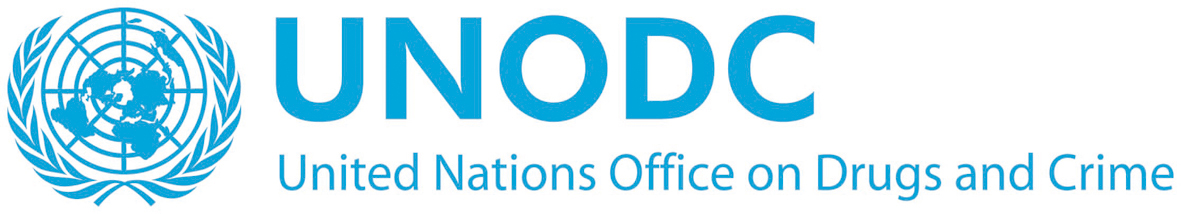 Personal History FormPersonal History FormPersonal History FormPersonal History FormPersonal History FormPersonal History FormPersonal History FormPersonal History FormPersonal History FormPersonal History FormPersonal History FormPersonal History FormPersonal History FormPersonal History FormPersonal History FormPersonal History FormPersonal History FormPersonal History FormPersonal History FormPersonal History FormPersonal History FormPersonal History FormPersonal History FormPersonal History FormPersonal History FormPersonal History FormPersonal History FormPersonal History FormPersonal History FormPersonal History FormPersonal History FormPersonal History FormPersonal History FormPersonal History FormPersonal History FormPersonal History FormPersonal History FormPersonal History FormPersonal History FormPersonal History FormINSTRUCTIONS: Please answer each question clearly and completely. Type or print in ink. Read carefully and follow all directions. If you need more space, attach additional pages of the same size.  INSTRUCTIONS: Please answer each question clearly and completely. Type or print in ink. Read carefully and follow all directions. If you need more space, attach additional pages of the same size.  INSTRUCTIONS: Please answer each question clearly and completely. Type or print in ink. Read carefully and follow all directions. If you need more space, attach additional pages of the same size.  INSTRUCTIONS: Please answer each question clearly and completely. Type or print in ink. Read carefully and follow all directions. If you need more space, attach additional pages of the same size.  INSTRUCTIONS: Please answer each question clearly and completely. Type or print in ink. Read carefully and follow all directions. If you need more space, attach additional pages of the same size.  INSTRUCTIONS: Please answer each question clearly and completely. Type or print in ink. Read carefully and follow all directions. If you need more space, attach additional pages of the same size.  INSTRUCTIONS: Please answer each question clearly and completely. Type or print in ink. Read carefully and follow all directions. If you need more space, attach additional pages of the same size.  INSTRUCTIONS: Please answer each question clearly and completely. Type or print in ink. Read carefully and follow all directions. If you need more space, attach additional pages of the same size.  INSTRUCTIONS: Please answer each question clearly and completely. Type or print in ink. Read carefully and follow all directions. If you need more space, attach additional pages of the same size.  INSTRUCTIONS: Please answer each question clearly and completely. Type or print in ink. Read carefully and follow all directions. If you need more space, attach additional pages of the same size.  INSTRUCTIONS: Please answer each question clearly and completely. Type or print in ink. Read carefully and follow all directions. If you need more space, attach additional pages of the same size.  INSTRUCTIONS: Please answer each question clearly and completely. Type or print in ink. Read carefully and follow all directions. If you need more space, attach additional pages of the same size.  INSTRUCTIONS: Please answer each question clearly and completely. Type or print in ink. Read carefully and follow all directions. If you need more space, attach additional pages of the same size.  INSTRUCTIONS: Please answer each question clearly and completely. Type or print in ink. Read carefully and follow all directions. If you need more space, attach additional pages of the same size.  INSTRUCTIONS: Please answer each question clearly and completely. Type or print in ink. Read carefully and follow all directions. If you need more space, attach additional pages of the same size.  INSTRUCTIONS: Please answer each question clearly and completely. Type or print in ink. Read carefully and follow all directions. If you need more space, attach additional pages of the same size.  INSTRUCTIONS: Please answer each question clearly and completely. Type or print in ink. Read carefully and follow all directions. If you need more space, attach additional pages of the same size.  INSTRUCTIONS: Please answer each question clearly and completely. Type or print in ink. Read carefully and follow all directions. If you need more space, attach additional pages of the same size.  INSTRUCTIONS: Please answer each question clearly and completely. Type or print in ink. Read carefully and follow all directions. If you need more space, attach additional pages of the same size.  INSTRUCTIONS: Please answer each question clearly and completely. Type or print in ink. Read carefully and follow all directions. If you need more space, attach additional pages of the same size.  INSTRUCTIONS: Please answer each question clearly and completely. Type or print in ink. Read carefully and follow all directions. If you need more space, attach additional pages of the same size.  INSTRUCTIONS: Please answer each question clearly and completely. Type or print in ink. Read carefully and follow all directions. If you need more space, attach additional pages of the same size.  INSTRUCTIONS: Please answer each question clearly and completely. Type or print in ink. Read carefully and follow all directions. If you need more space, attach additional pages of the same size.  INSTRUCTIONS: Please answer each question clearly and completely. Type or print in ink. Read carefully and follow all directions. If you need more space, attach additional pages of the same size.  INSTRUCTIONS: Please answer each question clearly and completely. Type or print in ink. Read carefully and follow all directions. If you need more space, attach additional pages of the same size.  INSTRUCTIONS: Please answer each question clearly and completely. Type or print in ink. Read carefully and follow all directions. If you need more space, attach additional pages of the same size.  INSTRUCTIONS: Please answer each question clearly and completely. Type or print in ink. Read carefully and follow all directions. If you need more space, attach additional pages of the same size.  INSTRUCTIONS: Please answer each question clearly and completely. Type or print in ink. Read carefully and follow all directions. If you need more space, attach additional pages of the same size.  INSTRUCTIONS: Please answer each question clearly and completely. Type or print in ink. Read carefully and follow all directions. If you need more space, attach additional pages of the same size.  INSTRUCTIONS: Please answer each question clearly and completely. Type or print in ink. Read carefully and follow all directions. If you need more space, attach additional pages of the same size.  INSTRUCTIONS: Please answer each question clearly and completely. Type or print in ink. Read carefully and follow all directions. If you need more space, attach additional pages of the same size.  INSTRUCTIONS: Please answer each question clearly and completely. Type or print in ink. Read carefully and follow all directions. If you need more space, attach additional pages of the same size.  INSTRUCTIONS: Please answer each question clearly and completely. Type or print in ink. Read carefully and follow all directions. If you need more space, attach additional pages of the same size.  INSTRUCTIONS: Please answer each question clearly and completely. Type or print in ink. Read carefully and follow all directions. If you need more space, attach additional pages of the same size.  INSTRUCTIONS: Please answer each question clearly and completely. Type or print in ink. Read carefully and follow all directions. If you need more space, attach additional pages of the same size.  INSTRUCTIONS: Please answer each question clearly and completely. Type or print in ink. Read carefully and follow all directions. If you need more space, attach additional pages of the same size.  INSTRUCTIONS: Please answer each question clearly and completely. Type or print in ink. Read carefully and follow all directions. If you need more space, attach additional pages of the same size.  INSTRUCTIONS: Please answer each question clearly and completely. Type or print in ink. Read carefully and follow all directions. If you need more space, attach additional pages of the same size.  INSTRUCTIONS: Please answer each question clearly and completely. Type or print in ink. Read carefully and follow all directions. If you need more space, attach additional pages of the same size.  INSTRUCTIONS: Please answer each question clearly and completely. Type or print in ink. Read carefully and follow all directions. If you need more space, attach additional pages of the same size.  1. Family name (surname)1. Family name (surname)1. Family name (surname)1. Family name (surname)1. Family name (surname)1. Family name (surname)1. Family name (surname)1. Family name (surname)1. Family name (surname)1. Family name (surname)1. Family name (surname)2. First names2. First names2. First names2. First names2. First names2. First names2. First names2. First names2. First names2. First names2. First names2. First names2. First names2. First names2. First names2. First names2. First names2. First names2. First names2. First names2. First names3. Maiden name, if applicable3. Maiden name, if applicable3. Maiden name, if applicable3. Maiden name, if applicable3. Maiden name, if applicable3. Maiden name, if applicable3. Maiden name, if applicable3. Maiden name, if applicable4. Date of Birthday      month    year4. Date of Birthday      month    year4. Date of Birthday      month    year4. Date of Birthday      month    year5. Place of birth5. Place of birth5. Place of birth5. Place of birth5. Place of birth5. Place of birth5. Place of birth5. Place of birth5. Place of birth5. Place of birth5. Place of birth6. Nationality at birth6. Nationality at birth6. Nationality at birth6. Nationality at birth6. Nationality at birth6. Nationality at birth6. Nationality at birth6. Nationality at birth6. Nationality at birth7. List all your current nationality(ies)7. List all your current nationality(ies)7. List all your current nationality(ies)7. List all your current nationality(ies)7. List all your current nationality(ies)7. List all your current nationality(ies)7. List all your current nationality(ies)7. List all your current nationality(ies)7. List all your current nationality(ies)7. List all your current nationality(ies)7. List all your current nationality(ies)7. List all your current nationality(ies)8. GenderMale  Female 8. GenderMale  Female 8. GenderMale  Female 8. GenderMale  Female 9. Marital status 	Single       Married         Separated          Widow(er)          Divorced   9. Marital status 	Single       Married         Separated          Widow(er)          Divorced   9. Marital status 	Single       Married         Separated          Widow(er)          Divorced   9. Marital status 	Single       Married         Separated          Widow(er)          Divorced   9. Marital status 	Single       Married         Separated          Widow(er)          Divorced   9. Marital status 	Single       Married         Separated          Widow(er)          Divorced   9. Marital status 	Single       Married         Separated          Widow(er)          Divorced   9. Marital status 	Single       Married         Separated          Widow(er)          Divorced   9. Marital status 	Single       Married         Separated          Widow(er)          Divorced   9. Marital status 	Single       Married         Separated          Widow(er)          Divorced   9. Marital status 	Single       Married         Separated          Widow(er)          Divorced   9. Marital status 	Single       Married         Separated          Widow(er)          Divorced   9. Marital status 	Single       Married         Separated          Widow(er)          Divorced   9. Marital status 	Single       Married         Separated          Widow(er)          Divorced   9. Marital status 	Single       Married         Separated          Widow(er)          Divorced   9. Marital status 	Single       Married         Separated          Widow(er)          Divorced   9. Marital status 	Single       Married         Separated          Widow(er)          Divorced   9. Marital status 	Single       Married         Separated          Widow(er)          Divorced   9. Marital status 	Single       Married         Separated          Widow(er)          Divorced   9. Marital status 	Single       Married         Separated          Widow(er)          Divorced   9. Marital status 	Single       Married         Separated          Widow(er)          Divorced   9. Marital status 	Single       Married         Separated          Widow(er)          Divorced   9. Marital status 	Single       Married         Separated          Widow(er)          Divorced   9. Marital status 	Single       Married         Separated          Widow(er)          Divorced   9. Marital status 	Single       Married         Separated          Widow(er)          Divorced   9. Marital status 	Single       Married         Separated          Widow(er)          Divorced   9. Marital status 	Single       Married         Separated          Widow(er)          Divorced   9. Marital status 	Single       Married         Separated          Widow(er)          Divorced   9. Marital status 	Single       Married         Separated          Widow(er)          Divorced   9. Marital status 	Single       Married         Separated          Widow(er)          Divorced   9. Marital status 	Single       Married         Separated          Widow(er)          Divorced   9. Marital status 	Single       Married         Separated          Widow(er)          Divorced   9. Marital status 	Single       Married         Separated          Widow(er)          Divorced   9. Marital status 	Single       Married         Separated          Widow(er)          Divorced   9. Marital status 	Single       Married         Separated          Widow(er)          Divorced   9. Marital status 	Single       Married         Separated          Widow(er)          Divorced   9. Marital status 	Single       Married         Separated          Widow(er)          Divorced   9. Marital status 	Single       Married         Separated          Widow(er)          Divorced   9. Marital status 	Single       Married         Separated          Widow(er)          Divorced   9. Marital status 	Single       Married         Separated          Widow(er)          Divorced   10.  Entry into United Nations service might require assignment and travel to any area of the world in which the United Nations might have responsibilities.  Have you any disabilities which might limit your prospective field of work or your ability to engage in air travel?No    Yes      If "yes" please describe:      10.  Entry into United Nations service might require assignment and travel to any area of the world in which the United Nations might have responsibilities.  Have you any disabilities which might limit your prospective field of work or your ability to engage in air travel?No    Yes      If "yes" please describe:      10.  Entry into United Nations service might require assignment and travel to any area of the world in which the United Nations might have responsibilities.  Have you any disabilities which might limit your prospective field of work or your ability to engage in air travel?No    Yes      If "yes" please describe:      10.  Entry into United Nations service might require assignment and travel to any area of the world in which the United Nations might have responsibilities.  Have you any disabilities which might limit your prospective field of work or your ability to engage in air travel?No    Yes      If "yes" please describe:      10.  Entry into United Nations service might require assignment and travel to any area of the world in which the United Nations might have responsibilities.  Have you any disabilities which might limit your prospective field of work or your ability to engage in air travel?No    Yes      If "yes" please describe:      10.  Entry into United Nations service might require assignment and travel to any area of the world in which the United Nations might have responsibilities.  Have you any disabilities which might limit your prospective field of work or your ability to engage in air travel?No    Yes      If "yes" please describe:      10.  Entry into United Nations service might require assignment and travel to any area of the world in which the United Nations might have responsibilities.  Have you any disabilities which might limit your prospective field of work or your ability to engage in air travel?No    Yes      If "yes" please describe:      10.  Entry into United Nations service might require assignment and travel to any area of the world in which the United Nations might have responsibilities.  Have you any disabilities which might limit your prospective field of work or your ability to engage in air travel?No    Yes      If "yes" please describe:      10.  Entry into United Nations service might require assignment and travel to any area of the world in which the United Nations might have responsibilities.  Have you any disabilities which might limit your prospective field of work or your ability to engage in air travel?No    Yes      If "yes" please describe:      10.  Entry into United Nations service might require assignment and travel to any area of the world in which the United Nations might have responsibilities.  Have you any disabilities which might limit your prospective field of work or your ability to engage in air travel?No    Yes      If "yes" please describe:      10.  Entry into United Nations service might require assignment and travel to any area of the world in which the United Nations might have responsibilities.  Have you any disabilities which might limit your prospective field of work or your ability to engage in air travel?No    Yes      If "yes" please describe:      10.  Entry into United Nations service might require assignment and travel to any area of the world in which the United Nations might have responsibilities.  Have you any disabilities which might limit your prospective field of work or your ability to engage in air travel?No    Yes      If "yes" please describe:      10.  Entry into United Nations service might require assignment and travel to any area of the world in which the United Nations might have responsibilities.  Have you any disabilities which might limit your prospective field of work or your ability to engage in air travel?No    Yes      If "yes" please describe:      10.  Entry into United Nations service might require assignment and travel to any area of the world in which the United Nations might have responsibilities.  Have you any disabilities which might limit your prospective field of work or your ability to engage in air travel?No    Yes      If "yes" please describe:      10.  Entry into United Nations service might require assignment and travel to any area of the world in which the United Nations might have responsibilities.  Have you any disabilities which might limit your prospective field of work or your ability to engage in air travel?No    Yes      If "yes" please describe:      10.  Entry into United Nations service might require assignment and travel to any area of the world in which the United Nations might have responsibilities.  Have you any disabilities which might limit your prospective field of work or your ability to engage in air travel?No    Yes      If "yes" please describe:      10.  Entry into United Nations service might require assignment and travel to any area of the world in which the United Nations might have responsibilities.  Have you any disabilities which might limit your prospective field of work or your ability to engage in air travel?No    Yes      If "yes" please describe:      10.  Entry into United Nations service might require assignment and travel to any area of the world in which the United Nations might have responsibilities.  Have you any disabilities which might limit your prospective field of work or your ability to engage in air travel?No    Yes      If "yes" please describe:      10.  Entry into United Nations service might require assignment and travel to any area of the world in which the United Nations might have responsibilities.  Have you any disabilities which might limit your prospective field of work or your ability to engage in air travel?No    Yes      If "yes" please describe:      10.  Entry into United Nations service might require assignment and travel to any area of the world in which the United Nations might have responsibilities.  Have you any disabilities which might limit your prospective field of work or your ability to engage in air travel?No    Yes      If "yes" please describe:      10.  Entry into United Nations service might require assignment and travel to any area of the world in which the United Nations might have responsibilities.  Have you any disabilities which might limit your prospective field of work or your ability to engage in air travel?No    Yes      If "yes" please describe:      10.  Entry into United Nations service might require assignment and travel to any area of the world in which the United Nations might have responsibilities.  Have you any disabilities which might limit your prospective field of work or your ability to engage in air travel?No    Yes      If "yes" please describe:      10.  Entry into United Nations service might require assignment and travel to any area of the world in which the United Nations might have responsibilities.  Have you any disabilities which might limit your prospective field of work or your ability to engage in air travel?No    Yes      If "yes" please describe:      10.  Entry into United Nations service might require assignment and travel to any area of the world in which the United Nations might have responsibilities.  Have you any disabilities which might limit your prospective field of work or your ability to engage in air travel?No    Yes      If "yes" please describe:      10.  Entry into United Nations service might require assignment and travel to any area of the world in which the United Nations might have responsibilities.  Have you any disabilities which might limit your prospective field of work or your ability to engage in air travel?No    Yes      If "yes" please describe:      10.  Entry into United Nations service might require assignment and travel to any area of the world in which the United Nations might have responsibilities.  Have you any disabilities which might limit your prospective field of work or your ability to engage in air travel?No    Yes      If "yes" please describe:      10.  Entry into United Nations service might require assignment and travel to any area of the world in which the United Nations might have responsibilities.  Have you any disabilities which might limit your prospective field of work or your ability to engage in air travel?No    Yes      If "yes" please describe:      10.  Entry into United Nations service might require assignment and travel to any area of the world in which the United Nations might have responsibilities.  Have you any disabilities which might limit your prospective field of work or your ability to engage in air travel?No    Yes      If "yes" please describe:      10.  Entry into United Nations service might require assignment and travel to any area of the world in which the United Nations might have responsibilities.  Have you any disabilities which might limit your prospective field of work or your ability to engage in air travel?No    Yes      If "yes" please describe:      10.  Entry into United Nations service might require assignment and travel to any area of the world in which the United Nations might have responsibilities.  Have you any disabilities which might limit your prospective field of work or your ability to engage in air travel?No    Yes      If "yes" please describe:      10.  Entry into United Nations service might require assignment and travel to any area of the world in which the United Nations might have responsibilities.  Have you any disabilities which might limit your prospective field of work or your ability to engage in air travel?No    Yes      If "yes" please describe:      10.  Entry into United Nations service might require assignment and travel to any area of the world in which the United Nations might have responsibilities.  Have you any disabilities which might limit your prospective field of work or your ability to engage in air travel?No    Yes      If "yes" please describe:      10.  Entry into United Nations service might require assignment and travel to any area of the world in which the United Nations might have responsibilities.  Have you any disabilities which might limit your prospective field of work or your ability to engage in air travel?No    Yes      If "yes" please describe:      10.  Entry into United Nations service might require assignment and travel to any area of the world in which the United Nations might have responsibilities.  Have you any disabilities which might limit your prospective field of work or your ability to engage in air travel?No    Yes      If "yes" please describe:      10.  Entry into United Nations service might require assignment and travel to any area of the world in which the United Nations might have responsibilities.  Have you any disabilities which might limit your prospective field of work or your ability to engage in air travel?No    Yes      If "yes" please describe:      10.  Entry into United Nations service might require assignment and travel to any area of the world in which the United Nations might have responsibilities.  Have you any disabilities which might limit your prospective field of work or your ability to engage in air travel?No    Yes      If "yes" please describe:      10.  Entry into United Nations service might require assignment and travel to any area of the world in which the United Nations might have responsibilities.  Have you any disabilities which might limit your prospective field of work or your ability to engage in air travel?No    Yes      If "yes" please describe:      10.  Entry into United Nations service might require assignment and travel to any area of the world in which the United Nations might have responsibilities.  Have you any disabilities which might limit your prospective field of work or your ability to engage in air travel?No    Yes      If "yes" please describe:      10.  Entry into United Nations service might require assignment and travel to any area of the world in which the United Nations might have responsibilities.  Have you any disabilities which might limit your prospective field of work or your ability to engage in air travel?No    Yes      If "yes" please describe:      10.  Entry into United Nations service might require assignment and travel to any area of the world in which the United Nations might have responsibilities.  Have you any disabilities which might limit your prospective field of work or your ability to engage in air travel?No    Yes      If "yes" please describe:      11. Permanent address11. Permanent address11. Permanent address11. Permanent address11. Permanent address11. Permanent address11. Permanent address11. Permanent address12. Present address if different from that indicated in .12. Present address if different from that indicated in .12. Present address if different from that indicated in .12. Present address if different from that indicated in .12. Present address if different from that indicated in .12. Present address if different from that indicated in .12. Present address if different from that indicated in .12. Present address if different from that indicated in .12. Present address if different from that indicated in .12. Present address if different from that indicated in .12. Present address if different from that indicated in .12. Present address if different from that indicated in .12. Present address if different from that indicated in .12. Present address if different from that indicated in .12. Present address if different from that indicated in .12. Present address if different from that indicated in .12. Present address if different from that indicated in .12. Present address if different from that indicated in .13.  Office Telephone numberHome/Mobile;      Work;      13.  Office Telephone numberHome/Mobile;      Work;      13.  Office Telephone numberHome/Mobile;      Work;      13.  Office Telephone numberHome/Mobile;      Work;      13.  Office Telephone numberHome/Mobile;      Work;      13.  Office Telephone numberHome/Mobile;      Work;      13.  Office Telephone numberHome/Mobile;      Work;      13.  Office Telephone numberHome/Mobile;      Work;      13.  Office Telephone numberHome/Mobile;      Work;      13.  Office Telephone numberHome/Mobile;      Work;      13.  Office Telephone numberHome/Mobile;      Work;      13.  Office Telephone numberHome/Mobile;      Work;      13.  Office Telephone numberHome/Mobile;      Work;      13.  Office Telephone numberHome/Mobile;      Work;      Telephone No.      Telephone No.      Telephone No.      Telephone No.      Telephone No.      Telephone No.      Telephone No.      Telephone No.      Telephone No.      Telephone No.      Telephone No.      Telephone No.      Telephone No.      Telephone No.      Telephone No.      Telephone No.      Telephone No.      Telephone No.      Telephone No.      Telephone No.      Telephone No.      Telephone No.      Telephone No.      Telephone No.      Telephone No.      Telephone No.      14. Personal and/or professional e-mail address:      14. Personal and/or professional e-mail address:      14. Personal and/or professional e-mail address:      14. Personal and/or professional e-mail address:      14. Personal and/or professional e-mail address:      14. Personal and/or professional e-mail address:      14. Personal and/or professional e-mail address:      14. Personal and/or professional e-mail address:      14. Personal and/or professional e-mail address:      14. Personal and/or professional e-mail address:      14. Personal and/or professional e-mail address:      14. Personal and/or professional e-mail address:      14. Personal and/or professional e-mail address:      14. Personal and/or professional e-mail address:      15. Have you any dependents? Yes   No   if the answer is  “Yes”, give the following information:15. Have you any dependents? Yes   No   if the answer is  “Yes”, give the following information:15. Have you any dependents? Yes   No   if the answer is  “Yes”, give the following information:15. Have you any dependents? Yes   No   if the answer is  “Yes”, give the following information:15. Have you any dependents? Yes   No   if the answer is  “Yes”, give the following information:15. Have you any dependents? Yes   No   if the answer is  “Yes”, give the following information:15. Have you any dependents? Yes   No   if the answer is  “Yes”, give the following information:15. Have you any dependents? Yes   No   if the answer is  “Yes”, give the following information:15. Have you any dependents? Yes   No   if the answer is  “Yes”, give the following information:15. Have you any dependents? Yes   No   if the answer is  “Yes”, give the following information:15. Have you any dependents? Yes   No   if the answer is  “Yes”, give the following information:15. Have you any dependents? Yes   No   if the answer is  “Yes”, give the following information:15. Have you any dependents? Yes   No   if the answer is  “Yes”, give the following information:15. Have you any dependents? Yes   No   if the answer is  “Yes”, give the following information:15. Have you any dependents? Yes   No   if the answer is  “Yes”, give the following information:15. Have you any dependents? Yes   No   if the answer is  “Yes”, give the following information:15. Have you any dependents? Yes   No   if the answer is  “Yes”, give the following information:15. Have you any dependents? Yes   No   if the answer is  “Yes”, give the following information:15. Have you any dependents? Yes   No   if the answer is  “Yes”, give the following information:15. Have you any dependents? Yes   No   if the answer is  “Yes”, give the following information:15. Have you any dependents? Yes   No   if the answer is  “Yes”, give the following information:15. Have you any dependents? Yes   No   if the answer is  “Yes”, give the following information:15. Have you any dependents? Yes   No   if the answer is  “Yes”, give the following information:15. Have you any dependents? Yes   No   if the answer is  “Yes”, give the following information:15. Have you any dependents? Yes   No   if the answer is  “Yes”, give the following information:15. Have you any dependents? Yes   No   if the answer is  “Yes”, give the following information:15. Have you any dependents? Yes   No   if the answer is  “Yes”, give the following information:15. Have you any dependents? Yes   No   if the answer is  “Yes”, give the following information:15. Have you any dependents? Yes   No   if the answer is  “Yes”, give the following information:15. Have you any dependents? Yes   No   if the answer is  “Yes”, give the following information:15. Have you any dependents? Yes   No   if the answer is  “Yes”, give the following information:15. Have you any dependents? Yes   No   if the answer is  “Yes”, give the following information:15. Have you any dependents? Yes   No   if the answer is  “Yes”, give the following information:15. Have you any dependents? Yes   No   if the answer is  “Yes”, give the following information:15. Have you any dependents? Yes   No   if the answer is  “Yes”, give the following information:15. Have you any dependents? Yes   No   if the answer is  “Yes”, give the following information:15. Have you any dependents? Yes   No   if the answer is  “Yes”, give the following information:15. Have you any dependents? Yes   No   if the answer is  “Yes”, give the following information:15. Have you any dependents? Yes   No   if the answer is  “Yes”, give the following information:15. Have you any dependents? Yes   No   if the answer is  “Yes”, give the following information:NameNameNameDate of birthDate of birthDate of birthDate of birthDate of birthDate of birthDate of birthRelationshipRelationshipRelationshipRelationshipRelationshipRelationshipRelationshipRelationshipRelationshipRelationshipRelationshipNameNameNameNameNameNameNameNameNameDate of birthDate of birthDate of birthDate of birthDate of birthDate of birthDate of birthDate of birthRelationshipRelationship16. Have you taken up legal permanent residence status in any country other than that of your nationality?   No   Yes   if “Yes”, which country(ies)?      16. Have you taken up legal permanent residence status in any country other than that of your nationality?   No   Yes   if “Yes”, which country(ies)?      16. Have you taken up legal permanent residence status in any country other than that of your nationality?   No   Yes   if “Yes”, which country(ies)?      16. Have you taken up legal permanent residence status in any country other than that of your nationality?   No   Yes   if “Yes”, which country(ies)?      16. Have you taken up legal permanent residence status in any country other than that of your nationality?   No   Yes   if “Yes”, which country(ies)?      16. Have you taken up legal permanent residence status in any country other than that of your nationality?   No   Yes   if “Yes”, which country(ies)?      16. Have you taken up legal permanent residence status in any country other than that of your nationality?   No   Yes   if “Yes”, which country(ies)?      16. Have you taken up legal permanent residence status in any country other than that of your nationality?   No   Yes   if “Yes”, which country(ies)?      16. Have you taken up legal permanent residence status in any country other than that of your nationality?   No   Yes   if “Yes”, which country(ies)?      16. Have you taken up legal permanent residence status in any country other than that of your nationality?   No   Yes   if “Yes”, which country(ies)?      16. Have you taken up legal permanent residence status in any country other than that of your nationality?   No   Yes   if “Yes”, which country(ies)?      16. Have you taken up legal permanent residence status in any country other than that of your nationality?   No   Yes   if “Yes”, which country(ies)?      16. Have you taken up legal permanent residence status in any country other than that of your nationality?   No   Yes   if “Yes”, which country(ies)?      16. Have you taken up legal permanent residence status in any country other than that of your nationality?   No   Yes   if “Yes”, which country(ies)?      16. Have you taken up legal permanent residence status in any country other than that of your nationality?   No   Yes   if “Yes”, which country(ies)?      16. Have you taken up legal permanent residence status in any country other than that of your nationality?   No   Yes   if “Yes”, which country(ies)?      16. Have you taken up legal permanent residence status in any country other than that of your nationality?   No   Yes   if “Yes”, which country(ies)?      16. Have you taken up legal permanent residence status in any country other than that of your nationality?   No   Yes   if “Yes”, which country(ies)?      16. Have you taken up legal permanent residence status in any country other than that of your nationality?   No   Yes   if “Yes”, which country(ies)?      16. Have you taken up legal permanent residence status in any country other than that of your nationality?   No   Yes   if “Yes”, which country(ies)?      16. Have you taken up legal permanent residence status in any country other than that of your nationality?   No   Yes   if “Yes”, which country(ies)?      16. Have you taken up legal permanent residence status in any country other than that of your nationality?   No   Yes   if “Yes”, which country(ies)?      17. Have you taken any steps towards changing your present nationality? No   Yes   if “Yes”, explain fully:      17. Have you taken any steps towards changing your present nationality? No   Yes   if “Yes”, explain fully:      17. Have you taken any steps towards changing your present nationality? No   Yes   if “Yes”, explain fully:      17. Have you taken any steps towards changing your present nationality? No   Yes   if “Yes”, explain fully:      17. Have you taken any steps towards changing your present nationality? No   Yes   if “Yes”, explain fully:      17. Have you taken any steps towards changing your present nationality? No   Yes   if “Yes”, explain fully:      17. Have you taken any steps towards changing your present nationality? No   Yes   if “Yes”, explain fully:      17. Have you taken any steps towards changing your present nationality? No   Yes   if “Yes”, explain fully:      17. Have you taken any steps towards changing your present nationality? No   Yes   if “Yes”, explain fully:      17. Have you taken any steps towards changing your present nationality? No   Yes   if “Yes”, explain fully:      17. Have you taken any steps towards changing your present nationality? No   Yes   if “Yes”, explain fully:      17. Have you taken any steps towards changing your present nationality? No   Yes   if “Yes”, explain fully:      17. Have you taken any steps towards changing your present nationality? No   Yes   if “Yes”, explain fully:      17. Have you taken any steps towards changing your present nationality? No   Yes   if “Yes”, explain fully:      17. Have you taken any steps towards changing your present nationality? No   Yes   if “Yes”, explain fully:      17. Have you taken any steps towards changing your present nationality? No   Yes   if “Yes”, explain fully:      17. Have you taken any steps towards changing your present nationality? No   Yes   if “Yes”, explain fully:      17. Have you taken any steps towards changing your present nationality? No   Yes   if “Yes”, explain fully:      18.  Are any of your family members (spouse/partner, father,/mother, brother/sister, son/daughter) employed in the UN common system, including UNODC? Yes   No  if  answer is "yes”, give the following information: 18.  Are any of your family members (spouse/partner, father,/mother, brother/sister, son/daughter) employed in the UN common system, including UNODC? Yes   No  if  answer is "yes”, give the following information: 18.  Are any of your family members (spouse/partner, father,/mother, brother/sister, son/daughter) employed in the UN common system, including UNODC? Yes   No  if  answer is "yes”, give the following information: 18.  Are any of your family members (spouse/partner, father,/mother, brother/sister, son/daughter) employed in the UN common system, including UNODC? Yes   No  if  answer is "yes”, give the following information: 18.  Are any of your family members (spouse/partner, father,/mother, brother/sister, son/daughter) employed in the UN common system, including UNODC? Yes   No  if  answer is "yes”, give the following information: 18.  Are any of your family members (spouse/partner, father,/mother, brother/sister, son/daughter) employed in the UN common system, including UNODC? Yes   No  if  answer is "yes”, give the following information: 18.  Are any of your family members (spouse/partner, father,/mother, brother/sister, son/daughter) employed in the UN common system, including UNODC? Yes   No  if  answer is "yes”, give the following information: 18.  Are any of your family members (spouse/partner, father,/mother, brother/sister, son/daughter) employed in the UN common system, including UNODC? Yes   No  if  answer is "yes”, give the following information: 18.  Are any of your family members (spouse/partner, father,/mother, brother/sister, son/daughter) employed in the UN common system, including UNODC? Yes   No  if  answer is "yes”, give the following information: 18.  Are any of your family members (spouse/partner, father,/mother, brother/sister, son/daughter) employed in the UN common system, including UNODC? Yes   No  if  answer is "yes”, give the following information: 18.  Are any of your family members (spouse/partner, father,/mother, brother/sister, son/daughter) employed in the UN common system, including UNODC? Yes   No  if  answer is "yes”, give the following information: 18.  Are any of your family members (spouse/partner, father,/mother, brother/sister, son/daughter) employed in the UN common system, including UNODC? Yes   No  if  answer is "yes”, give the following information: 18.  Are any of your family members (spouse/partner, father,/mother, brother/sister, son/daughter) employed in the UN common system, including UNODC? Yes   No  if  answer is "yes”, give the following information: 18.  Are any of your family members (spouse/partner, father,/mother, brother/sister, son/daughter) employed in the UN common system, including UNODC? Yes   No  if  answer is "yes”, give the following information: 18.  Are any of your family members (spouse/partner, father,/mother, brother/sister, son/daughter) employed in the UN common system, including UNODC? Yes   No  if  answer is "yes”, give the following information: 18.  Are any of your family members (spouse/partner, father,/mother, brother/sister, son/daughter) employed in the UN common system, including UNODC? Yes   No  if  answer is "yes”, give the following information: 18.  Are any of your family members (spouse/partner, father,/mother, brother/sister, son/daughter) employed in the UN common system, including UNODC? Yes   No  if  answer is "yes”, give the following information: 18.  Are any of your family members (spouse/partner, father,/mother, brother/sister, son/daughter) employed in the UN common system, including UNODC? Yes   No  if  answer is "yes”, give the following information: 18.  Are any of your family members (spouse/partner, father,/mother, brother/sister, son/daughter) employed in the UN common system, including UNODC? Yes   No  if  answer is "yes”, give the following information: 18.  Are any of your family members (spouse/partner, father,/mother, brother/sister, son/daughter) employed in the UN common system, including UNODC? Yes   No  if  answer is "yes”, give the following information: 18.  Are any of your family members (spouse/partner, father,/mother, brother/sister, son/daughter) employed in the UN common system, including UNODC? Yes   No  if  answer is "yes”, give the following information: 18.  Are any of your family members (spouse/partner, father,/mother, brother/sister, son/daughter) employed in the UN common system, including UNODC? Yes   No  if  answer is "yes”, give the following information: 18.  Are any of your family members (spouse/partner, father,/mother, brother/sister, son/daughter) employed in the UN common system, including UNODC? Yes   No  if  answer is "yes”, give the following information: 18.  Are any of your family members (spouse/partner, father,/mother, brother/sister, son/daughter) employed in the UN common system, including UNODC? Yes   No  if  answer is "yes”, give the following information: 18.  Are any of your family members (spouse/partner, father,/mother, brother/sister, son/daughter) employed in the UN common system, including UNODC? Yes   No  if  answer is "yes”, give the following information: 18.  Are any of your family members (spouse/partner, father,/mother, brother/sister, son/daughter) employed in the UN common system, including UNODC? Yes   No  if  answer is "yes”, give the following information: 18.  Are any of your family members (spouse/partner, father,/mother, brother/sister, son/daughter) employed in the UN common system, including UNODC? Yes   No  if  answer is "yes”, give the following information: 18.  Are any of your family members (spouse/partner, father,/mother, brother/sister, son/daughter) employed in the UN common system, including UNODC? Yes   No  if  answer is "yes”, give the following information: 18.  Are any of your family members (spouse/partner, father,/mother, brother/sister, son/daughter) employed in the UN common system, including UNODC? Yes   No  if  answer is "yes”, give the following information: 18.  Are any of your family members (spouse/partner, father,/mother, brother/sister, son/daughter) employed in the UN common system, including UNODC? Yes   No  if  answer is "yes”, give the following information: 18.  Are any of your family members (spouse/partner, father,/mother, brother/sister, son/daughter) employed in the UN common system, including UNODC? Yes   No  if  answer is "yes”, give the following information: 18.  Are any of your family members (spouse/partner, father,/mother, brother/sister, son/daughter) employed in the UN common system, including UNODC? Yes   No  if  answer is "yes”, give the following information: 18.  Are any of your family members (spouse/partner, father,/mother, brother/sister, son/daughter) employed in the UN common system, including UNODC? Yes   No  if  answer is "yes”, give the following information: 18.  Are any of your family members (spouse/partner, father,/mother, brother/sister, son/daughter) employed in the UN common system, including UNODC? Yes   No  if  answer is "yes”, give the following information: 18.  Are any of your family members (spouse/partner, father,/mother, brother/sister, son/daughter) employed in the UN common system, including UNODC? Yes   No  if  answer is "yes”, give the following information: 18.  Are any of your family members (spouse/partner, father,/mother, brother/sister, son/daughter) employed in the UN common system, including UNODC? Yes   No  if  answer is "yes”, give the following information: 18.  Are any of your family members (spouse/partner, father,/mother, brother/sister, son/daughter) employed in the UN common system, including UNODC? Yes   No  if  answer is "yes”, give the following information: 18.  Are any of your family members (spouse/partner, father,/mother, brother/sister, son/daughter) employed in the UN common system, including UNODC? Yes   No  if  answer is "yes”, give the following information: 18.  Are any of your family members (spouse/partner, father,/mother, brother/sister, son/daughter) employed in the UN common system, including UNODC? Yes   No  if  answer is "yes”, give the following information: 18.  Are any of your family members (spouse/partner, father,/mother, brother/sister, son/daughter) employed in the UN common system, including UNODC? Yes   No  if  answer is "yes”, give the following information: NameNameNameNameNameNameNameNameNameRelationshipRelationshipRelationshipRelationshipRelationshipRelationshipRelationshipRelationshipRelationshipRelationshipRelationshipRelationshipRelationshipRelationshipRelationshipRelationshipRelationshipRelationshipName of OrganizationName of OrganizationName of OrganizationName of OrganizationName of OrganizationName of OrganizationName of OrganizationName of OrganizationName of OrganizationName of OrganizationName of OrganizationName of OrganizationName of Organization19.  Do you have any other (extended) family members in UNODC? No  Yes   if  answer is "yes”, give the following information: 19.  Do you have any other (extended) family members in UNODC? No  Yes   if  answer is "yes”, give the following information: 19.  Do you have any other (extended) family members in UNODC? No  Yes   if  answer is "yes”, give the following information: 19.  Do you have any other (extended) family members in UNODC? No  Yes   if  answer is "yes”, give the following information: 19.  Do you have any other (extended) family members in UNODC? No  Yes   if  answer is "yes”, give the following information: 19.  Do you have any other (extended) family members in UNODC? No  Yes   if  answer is "yes”, give the following information: 19.  Do you have any other (extended) family members in UNODC? No  Yes   if  answer is "yes”, give the following information: 19.  Do you have any other (extended) family members in UNODC? No  Yes   if  answer is "yes”, give the following information: 19.  Do you have any other (extended) family members in UNODC? No  Yes   if  answer is "yes”, give the following information: 19.  Do you have any other (extended) family members in UNODC? No  Yes   if  answer is "yes”, give the following information: 19.  Do you have any other (extended) family members in UNODC? No  Yes   if  answer is "yes”, give the following information: 19.  Do you have any other (extended) family members in UNODC? No  Yes   if  answer is "yes”, give the following information: 19.  Do you have any other (extended) family members in UNODC? No  Yes   if  answer is "yes”, give the following information: 19.  Do you have any other (extended) family members in UNODC? No  Yes   if  answer is "yes”, give the following information: 19.  Do you have any other (extended) family members in UNODC? No  Yes   if  answer is "yes”, give the following information: 19.  Do you have any other (extended) family members in UNODC? No  Yes   if  answer is "yes”, give the following information: 19.  Do you have any other (extended) family members in UNODC? No  Yes   if  answer is "yes”, give the following information: 19.  Do you have any other (extended) family members in UNODC? No  Yes   if  answer is "yes”, give the following information: 19.  Do you have any other (extended) family members in UNODC? No  Yes   if  answer is "yes”, give the following information: 19.  Do you have any other (extended) family members in UNODC? No  Yes   if  answer is "yes”, give the following information: 19.  Do you have any other (extended) family members in UNODC? No  Yes   if  answer is "yes”, give the following information: 19.  Do you have any other (extended) family members in UNODC? No  Yes   if  answer is "yes”, give the following information: 19.  Do you have any other (extended) family members in UNODC? No  Yes   if  answer is "yes”, give the following information: 19.  Do you have any other (extended) family members in UNODC? No  Yes   if  answer is "yes”, give the following information: 19.  Do you have any other (extended) family members in UNODC? No  Yes   if  answer is "yes”, give the following information: 19.  Do you have any other (extended) family members in UNODC? No  Yes   if  answer is "yes”, give the following information: 19.  Do you have any other (extended) family members in UNODC? No  Yes   if  answer is "yes”, give the following information: 19.  Do you have any other (extended) family members in UNODC? No  Yes   if  answer is "yes”, give the following information: 19.  Do you have any other (extended) family members in UNODC? No  Yes   if  answer is "yes”, give the following information: 19.  Do you have any other (extended) family members in UNODC? No  Yes   if  answer is "yes”, give the following information: 19.  Do you have any other (extended) family members in UNODC? No  Yes   if  answer is "yes”, give the following information: 19.  Do you have any other (extended) family members in UNODC? No  Yes   if  answer is "yes”, give the following information: 19.  Do you have any other (extended) family members in UNODC? No  Yes   if  answer is "yes”, give the following information: 19.  Do you have any other (extended) family members in UNODC? No  Yes   if  answer is "yes”, give the following information: 19.  Do you have any other (extended) family members in UNODC? No  Yes   if  answer is "yes”, give the following information: 19.  Do you have any other (extended) family members in UNODC? No  Yes   if  answer is "yes”, give the following information: 19.  Do you have any other (extended) family members in UNODC? No  Yes   if  answer is "yes”, give the following information: 19.  Do you have any other (extended) family members in UNODC? No  Yes   if  answer is "yes”, give the following information: 19.  Do you have any other (extended) family members in UNODC? No  Yes   if  answer is "yes”, give the following information: 19.  Do you have any other (extended) family members in UNODC? No  Yes   if  answer is "yes”, give the following information: NameNameNameNameNameNameNameNameNameNameNameNameNameNameNameNameNameNameNameNameNameRelationshipRelationshipRelationshipRelationshipRelationshipRelationshipRelationshipRelationshipRelationshipRelationshipRelationshipRelationshipRelationshipRelationshipRelationshipRelationshipRelationshipRelationshipRelationship20. Would you accept employment for less than six months? Yes   No  20. Would you accept employment for less than six months? Yes   No  20. Would you accept employment for less than six months? Yes   No  20. Would you accept employment for less than six months? Yes   No  20. Would you accept employment for less than six months? Yes   No  20. Would you accept employment for less than six months? Yes   No  20. Would you accept employment for less than six months? Yes   No  20. Would you accept employment for less than six months? Yes   No  20. Would you accept employment for less than six months? Yes   No  20. Would you accept employment for less than six months? Yes   No  20. Would you accept employment for less than six months? Yes   No  20. Would you accept employment for less than six months? Yes   No  20. Would you accept employment for less than six months? Yes   No  20. Would you accept employment for less than six months? Yes   No  20. Would you accept employment for less than six months? Yes   No  20. Would you accept employment for less than six months? Yes   No  20. Would you accept employment for less than six months? Yes   No  20. Would you accept employment for less than six months? Yes   No  20. Would you accept employment for less than six months? Yes   No  20. Would you accept employment for less than six months? Yes   No  20. Would you accept employment for less than six months? Yes   No  20. Would you accept employment for less than six months? Yes   No  21. Have you been interviewed for any UNODC positions in the last 12 months? If so, for which post(s)?      21. Have you been interviewed for any UNODC positions in the last 12 months? If so, for which post(s)?      21. Have you been interviewed for any UNODC positions in the last 12 months? If so, for which post(s)?      21. Have you been interviewed for any UNODC positions in the last 12 months? If so, for which post(s)?      21. Have you been interviewed for any UNODC positions in the last 12 months? If so, for which post(s)?      21. Have you been interviewed for any UNODC positions in the last 12 months? If so, for which post(s)?      21. Have you been interviewed for any UNODC positions in the last 12 months? If so, for which post(s)?      21. Have you been interviewed for any UNODC positions in the last 12 months? If so, for which post(s)?      21. Have you been interviewed for any UNODC positions in the last 12 months? If so, for which post(s)?      21. Have you been interviewed for any UNODC positions in the last 12 months? If so, for which post(s)?      21. Have you been interviewed for any UNODC positions in the last 12 months? If so, for which post(s)?      21. Have you been interviewed for any UNODC positions in the last 12 months? If so, for which post(s)?      21. Have you been interviewed for any UNODC positions in the last 12 months? If so, for which post(s)?      21. Have you been interviewed for any UNODC positions in the last 12 months? If so, for which post(s)?      21. Have you been interviewed for any UNODC positions in the last 12 months? If so, for which post(s)?      21. Have you been interviewed for any UNODC positions in the last 12 months? If so, for which post(s)?      21. Have you been interviewed for any UNODC positions in the last 12 months? If so, for which post(s)?      21. Have you been interviewed for any UNODC positions in the last 12 months? If so, for which post(s)?      22. Languages - mother tongue 1st22. Languages - mother tongue 1stAbility to operate in the listed language(s) in a work environmentAbility to operate in the listed language(s) in a work environmentAbility to operate in the listed language(s) in a work environmentAbility to operate in the listed language(s) in a work environmentAbility to operate in the listed language(s) in a work environmentAbility to operate in the listed language(s) in a work environmentAbility to operate in the listed language(s) in a work environmentAbility to operate in the listed language(s) in a work environmentAbility to operate in the listed language(s) in a work environmentAbility to operate in the listed language(s) in a work environmentAbility to operate in the listed language(s) in a work environmentAbility to operate in the listed language(s) in a work environmentAbility to operate in the listed language(s) in a work environmentAbility to operate in the listed language(s) in a work environmentAbility to operate in the listed language(s) in a work environmentAbility to operate in the listed language(s) in a work environmentAbility to operate in the listed language(s) in a work environmentAbility to operate in the listed language(s) in a work environmentAbility to operate in the listed language(s) in a work environmentAbility to operate in the listed language(s) in a work environmentAbility to operate in the listed language(s) in a work environmentAbility to operate in the listed language(s) in a work environmentAbility to operate in the listed language(s) in a work environmentAbility to operate in the listed language(s) in a work environmentAbility to operate in the listed language(s) in a work environmentAbility to operate in the listed language(s) in a work environmentAbility to operate in the listed language(s) in a work environmentAbility to operate in the listed language(s) in a work environmentAbility to operate in the listed language(s) in a work environmentAbility to operate in the listed language(s) in a work environmentAbility to operate in the listed language(s) in a work environmentAbility to operate in the listed language(s) in a work environmentAbility to operate in the listed language(s) in a work environmentAbility to operate in the listed language(s) in a work environmentAbility to operate in the listed language(s) in a work environmentAbility to operate in the listed language(s) in a work environmentAbility to operate in the listed language(s) in a work environmentAbility to operate in the listed language(s) in a work environmentReadReadReadReadReadReadReadReadReadReadWriteWriteWriteWriteWriteWriteWriteWriteWriteWriteWriteSpeakSpeakSpeakSpeakSpeakSpeakSpeakSpeakSpeakSpeakSpeakUnderstandUnderstandUnderstandUnderstandUnderstandUnderstand none limited working knowledge proficient none limited working knowledge proficient none limited working knowledge proficient none limited working knowledge proficient none limited working knowledge proficient none limited working knowledge proficient none limited working knowledge proficient none limited working knowledge proficient none limited working knowledge proficient none limited working knowledge proficient none limited working knowledge proficient none limited working knowledge proficient none limited working knowledge proficient none limited working knowledge proficient none limited working knowledge proficient none limited working knowledge proficient none limited working knowledge proficient none limited working knowledge proficient none limited working knowledge proficient none limited working knowledge proficient none limited working knowledge proficient none limited working knowledge proficient none limited working knowledge proficient none limited working knowledge proficient none limited working knowledge proficient none limited working knowledge proficient none limited working knowledge proficient none limited working knowledge proficient none limited working knowledge proficient none limited working knowledge proficient none limited working knowledge proficient none limited working knowledge proficient none limited working knowledge proficient none limited working knowledge proficient none limited working knowledge proficient none limited working knowledge proficient none limited working knowledge proficient none limited working knowledge proficient none limited working knowledge proficient none limited working knowledge proficient none limited working knowledge proficient none limited working knowledge proficient none limited working knowledge proficient none limited working knowledge proficient none limited working knowledge proficient none limited working knowledge proficient none limited working knowledge proficient none limited working knowledge proficient none limited working knowledge proficient none limited working knowledge proficient none limited working knowledge proficient none limited working knowledge proficient none limited working knowledge proficient none limited working knowledge proficient none limited working knowledge proficient none limited working knowledge proficient none limited working knowledge proficient none limited working knowledge proficient none limited working knowledge proficient none limited working knowledge proficient none limited working knowledge proficient none limited working knowledge proficient none limited working knowledge proficient none limited working knowledge proficient none limited working knowledge proficient none limited working knowledge proficient none limited working knowledge proficient none limited working knowledge proficient none limited working knowledge proficient none limited working knowledge proficient none limited working knowledge proficient none limited working knowledge proficient none limited working knowledge proficient none limited working knowledge proficient none limited working knowledge proficient none limited working knowledge proficient none limited working knowledge proficient none limited working knowledge proficient none limited working knowledge proficient none limited working knowledge proficient none limited working knowledge proficient none limited working knowledge proficient none limited working knowledge proficient none limited working knowledge proficient none limited working knowledge proficient none limited working knowledge proficient none limited working knowledge proficient none limited working knowledge proficient none limited working knowledge proficient none limited working knowledge proficient none limited working knowledge proficient none limited working knowledge proficient none limited working knowledge proficient none limited working knowledge proficient none limited working knowledge proficient none limited working knowledge proficient none limited working knowledge proficient none limited working knowledge proficient none limited working knowledge proficient none limited working knowledge proficient none limited working knowledge proficient none limited working knowledge proficient none limited working knowledge proficient none limited working knowledge proficient none limited working knowledge proficient none limited working knowledge proficient none limited working knowledge proficient none limited working knowledge proficient none limited working knowledge proficient none limited working knowledge proficient none limited working knowledge proficient none limited working knowledge proficient none limited working knowledge proficient none limited working knowledge proficient none limited working knowledge proficient none limited working knowledge proficient none limited working knowledge proficient none limited working knowledge proficient none limited working knowledge proficient none limited working knowledge proficient none limited working knowledge proficient none limited working knowledge proficient none limited working knowledge proficient none limited working knowledge proficient none limited working knowledge proficient none limited working knowledge proficient none limited working knowledge proficient none limited working knowledge proficient none limited working knowledge proficient none limited working knowledge proficient none limited working knowledge proficient none limited working knowledge proficient none limited working knowledge proficient none limited working knowledge proficient none limited working knowledge proficient none limited working knowledge proficient none limited working knowledge proficient none limited working knowledge proficient none limited working knowledge proficient none limited working knowledge proficient none limited working knowledge proficient none limited working knowledge proficient none limited working knowledge proficient none limited working knowledge proficient none limited working knowledge proficient none limited working knowledge proficient none limited working knowledge proficient none limited working knowledge proficient none limited working knowledge proficient none limited working knowledge proficient none limited working knowledge proficient none limited working knowledge proficient none limited working knowledge proficient none limited working knowledge proficient none limited working knowledge proficient none limited working knowledge proficient none limited working knowledge proficient none limited working knowledge proficient none limited working knowledge proficient none limited working knowledge proficient none limited working knowledge proficient none limited working knowledge proficient none limited working knowledge proficient none limited working knowledge proficient none limited working knowledge proficient none limited working knowledge proficient none limited working knowledge proficient none limited working knowledge proficient none limited working knowledge proficient none limited working knowledge proficient none limited working knowledge proficient none limited working knowledge proficient none limited working knowledge proficient none limited working knowledge proficient none limited working knowledge proficient none limited working knowledge proficient none limited working knowledge proficient none limited working knowledge proficient none limited working knowledge proficient none limited working knowledge proficient none limited working knowledge proficient none limited working knowledge proficient none limited working knowledge proficient none limited working knowledge proficient none limited working knowledge proficient none limited working knowledge proficient none limited working knowledge proficient none limited working knowledge proficient none limited working knowledge proficient none limited working knowledge proficient none limited working knowledge proficient none limited working knowledge proficient none limited working knowledge proficient none limited working knowledge proficient none limited working knowledge proficient none limited working knowledge proficient none limited working knowledge proficient none limited working knowledge proficient none limited working knowledge proficient none limited working knowledge proficient none limited working knowledge proficient none limited working knowledge proficient none limited working knowledge proficient none limited working knowledge proficient none limited working knowledge proficient none limited working knowledge proficient none limited working knowledge proficient none limited working knowledge proficient none limited working knowledge proficient none limited working knowledge proficient none limited working knowledge proficient none limited working knowledge proficient none limited working knowledge proficient none limited working knowledge proficient none limited working knowledge proficient none limited working knowledge proficient none limited working knowledge proficient none limited working knowledge proficient none limited working knowledge proficient none limited working knowledge proficient none limited working knowledge proficient none limited working knowledge proficient none limited working knowledge proficient none limited working knowledge proficient none limited working knowledge proficient none limited working knowledge proficient none limited working knowledge proficient none limited working knowledge proficient none limited working knowledge proficient none limited working knowledge proficient none limited working knowledge proficient none limited working knowledge proficient none limited working knowledge proficient none limited working knowledge proficient none limited working knowledge proficient none limited working knowledge proficient none limited working knowledge proficient none limited working knowledge proficient none limited working knowledge proficient none limited working knowledge proficient none limited working knowledge proficient none limited working knowledge proficient none limited working knowledge proficient none limited working knowledge proficient none limited working knowledge proficient none limited working knowledge proficient none limited working knowledge proficient none limited working knowledge proficient none limited working knowledge proficient none limited working knowledge proficient none limited working knowledge proficient none limited working knowledge proficient none limited working knowledge proficient none limited working knowledge proficient none limited working knowledge proficient none limited working knowledge proficient none limited working knowledge proficient none limited working knowledge proficient none limited working knowledge proficient none limited working knowledge proficient none limited working knowledge proficient none limited working knowledge proficient none limited working knowledge proficient none limited working knowledge proficient none limited working knowledge proficient none limited working knowledge proficient23. For support General Service level posts only, indicate if you passed the following tests:ASAT – Administrative Support Assessment Test (formerly known as clerical test): No Yes  if “Yes”, date taken      UN Accounting Assistant Exam : No  Yes   No Yes  if “Yes”, date taken      23. For support General Service level posts only, indicate if you passed the following tests:ASAT – Administrative Support Assessment Test (formerly known as clerical test): No Yes  if “Yes”, date taken      UN Accounting Assistant Exam : No  Yes   No Yes  if “Yes”, date taken      23. For support General Service level posts only, indicate if you passed the following tests:ASAT – Administrative Support Assessment Test (formerly known as clerical test): No Yes  if “Yes”, date taken      UN Accounting Assistant Exam : No  Yes   No Yes  if “Yes”, date taken      23. For support General Service level posts only, indicate if you passed the following tests:ASAT – Administrative Support Assessment Test (formerly known as clerical test): No Yes  if “Yes”, date taken      UN Accounting Assistant Exam : No  Yes   No Yes  if “Yes”, date taken      23. For support General Service level posts only, indicate if you passed the following tests:ASAT – Administrative Support Assessment Test (formerly known as clerical test): No Yes  if “Yes”, date taken      UN Accounting Assistant Exam : No  Yes   No Yes  if “Yes”, date taken      23. For support General Service level posts only, indicate if you passed the following tests:ASAT – Administrative Support Assessment Test (formerly known as clerical test): No Yes  if “Yes”, date taken      UN Accounting Assistant Exam : No  Yes   No Yes  if “Yes”, date taken      23. For support General Service level posts only, indicate if you passed the following tests:ASAT – Administrative Support Assessment Test (formerly known as clerical test): No Yes  if “Yes”, date taken      UN Accounting Assistant Exam : No  Yes   No Yes  if “Yes”, date taken      23. For support General Service level posts only, indicate if you passed the following tests:ASAT – Administrative Support Assessment Test (formerly known as clerical test): No Yes  if “Yes”, date taken      UN Accounting Assistant Exam : No  Yes   No Yes  if “Yes”, date taken      23. For support General Service level posts only, indicate if you passed the following tests:ASAT – Administrative Support Assessment Test (formerly known as clerical test): No Yes  if “Yes”, date taken      UN Accounting Assistant Exam : No  Yes   No Yes  if “Yes”, date taken      23. For support General Service level posts only, indicate if you passed the following tests:ASAT – Administrative Support Assessment Test (formerly known as clerical test): No Yes  if “Yes”, date taken      UN Accounting Assistant Exam : No  Yes   No Yes  if “Yes”, date taken      23. For support General Service level posts only, indicate if you passed the following tests:ASAT – Administrative Support Assessment Test (formerly known as clerical test): No Yes  if “Yes”, date taken      UN Accounting Assistant Exam : No  Yes   No Yes  if “Yes”, date taken      23. For support General Service level posts only, indicate if you passed the following tests:ASAT – Administrative Support Assessment Test (formerly known as clerical test): No Yes  if “Yes”, date taken      UN Accounting Assistant Exam : No  Yes   No Yes  if “Yes”, date taken      23. For support General Service level posts only, indicate if you passed the following tests:ASAT – Administrative Support Assessment Test (formerly known as clerical test): No Yes  if “Yes”, date taken      UN Accounting Assistant Exam : No  Yes   No Yes  if “Yes”, date taken      23. For support General Service level posts only, indicate if you passed the following tests:ASAT – Administrative Support Assessment Test (formerly known as clerical test): No Yes  if “Yes”, date taken      UN Accounting Assistant Exam : No  Yes   No Yes  if “Yes”, date taken      23. For support General Service level posts only, indicate if you passed the following tests:ASAT – Administrative Support Assessment Test (formerly known as clerical test): No Yes  if “Yes”, date taken      UN Accounting Assistant Exam : No  Yes   No Yes  if “Yes”, date taken      23. For support General Service level posts only, indicate if you passed the following tests:ASAT – Administrative Support Assessment Test (formerly known as clerical test): No Yes  if “Yes”, date taken      UN Accounting Assistant Exam : No  Yes   No Yes  if “Yes”, date taken      23. For support General Service level posts only, indicate if you passed the following tests:ASAT – Administrative Support Assessment Test (formerly known as clerical test): No Yes  if “Yes”, date taken      UN Accounting Assistant Exam : No  Yes   No Yes  if “Yes”, date taken      23. For support General Service level posts only, indicate if you passed the following tests:ASAT – Administrative Support Assessment Test (formerly known as clerical test): No Yes  if “Yes”, date taken      UN Accounting Assistant Exam : No  Yes   No Yes  if “Yes”, date taken      23. For support General Service level posts only, indicate if you passed the following tests:ASAT – Administrative Support Assessment Test (formerly known as clerical test): No Yes  if “Yes”, date taken      UN Accounting Assistant Exam : No  Yes   No Yes  if “Yes”, date taken      23. For support General Service level posts only, indicate if you passed the following tests:ASAT – Administrative Support Assessment Test (formerly known as clerical test): No Yes  if “Yes”, date taken      UN Accounting Assistant Exam : No  Yes   No Yes  if “Yes”, date taken      23. For support General Service level posts only, indicate if you passed the following tests:ASAT – Administrative Support Assessment Test (formerly known as clerical test): No Yes  if “Yes”, date taken      UN Accounting Assistant Exam : No  Yes   No Yes  if “Yes”, date taken      23. For support General Service level posts only, indicate if you passed the following tests:ASAT – Administrative Support Assessment Test (formerly known as clerical test): No Yes  if “Yes”, date taken      UN Accounting Assistant Exam : No  Yes   No Yes  if “Yes”, date taken      23. For support General Service level posts only, indicate if you passed the following tests:ASAT – Administrative Support Assessment Test (formerly known as clerical test): No Yes  if “Yes”, date taken      UN Accounting Assistant Exam : No  Yes   No Yes  if “Yes”, date taken      23. For support General Service level posts only, indicate if you passed the following tests:ASAT – Administrative Support Assessment Test (formerly known as clerical test): No Yes  if “Yes”, date taken      UN Accounting Assistant Exam : No  Yes   No Yes  if “Yes”, date taken      23. For support General Service level posts only, indicate if you passed the following tests:ASAT – Administrative Support Assessment Test (formerly known as clerical test): No Yes  if “Yes”, date taken      UN Accounting Assistant Exam : No  Yes   No Yes  if “Yes”, date taken      23. For support General Service level posts only, indicate if you passed the following tests:ASAT – Administrative Support Assessment Test (formerly known as clerical test): No Yes  if “Yes”, date taken      UN Accounting Assistant Exam : No  Yes   No Yes  if “Yes”, date taken      23. For support General Service level posts only, indicate if you passed the following tests:ASAT – Administrative Support Assessment Test (formerly known as clerical test): No Yes  if “Yes”, date taken      UN Accounting Assistant Exam : No  Yes   No Yes  if “Yes”, date taken      23. For support General Service level posts only, indicate if you passed the following tests:ASAT – Administrative Support Assessment Test (formerly known as clerical test): No Yes  if “Yes”, date taken      UN Accounting Assistant Exam : No  Yes   No Yes  if “Yes”, date taken      23. For support General Service level posts only, indicate if you passed the following tests:ASAT – Administrative Support Assessment Test (formerly known as clerical test): No Yes  if “Yes”, date taken      UN Accounting Assistant Exam : No  Yes   No Yes  if “Yes”, date taken      23. For support General Service level posts only, indicate if you passed the following tests:ASAT – Administrative Support Assessment Test (formerly known as clerical test): No Yes  if “Yes”, date taken      UN Accounting Assistant Exam : No  Yes   No Yes  if “Yes”, date taken      23. For support General Service level posts only, indicate if you passed the following tests:ASAT – Administrative Support Assessment Test (formerly known as clerical test): No Yes  if “Yes”, date taken      UN Accounting Assistant Exam : No  Yes   No Yes  if “Yes”, date taken      23. For support General Service level posts only, indicate if you passed the following tests:ASAT – Administrative Support Assessment Test (formerly known as clerical test): No Yes  if “Yes”, date taken      UN Accounting Assistant Exam : No  Yes   No Yes  if “Yes”, date taken      23. For support General Service level posts only, indicate if you passed the following tests:ASAT – Administrative Support Assessment Test (formerly known as clerical test): No Yes  if “Yes”, date taken      UN Accounting Assistant Exam : No  Yes   No Yes  if “Yes”, date taken      23. For support General Service level posts only, indicate if you passed the following tests:ASAT – Administrative Support Assessment Test (formerly known as clerical test): No Yes  if “Yes”, date taken      UN Accounting Assistant Exam : No  Yes   No Yes  if “Yes”, date taken      23. For support General Service level posts only, indicate if you passed the following tests:ASAT – Administrative Support Assessment Test (formerly known as clerical test): No Yes  if “Yes”, date taken      UN Accounting Assistant Exam : No  Yes   No Yes  if “Yes”, date taken      23. For support General Service level posts only, indicate if you passed the following tests:ASAT – Administrative Support Assessment Test (formerly known as clerical test): No Yes  if “Yes”, date taken      UN Accounting Assistant Exam : No  Yes   No Yes  if “Yes”, date taken      23. For support General Service level posts only, indicate if you passed the following tests:ASAT – Administrative Support Assessment Test (formerly known as clerical test): No Yes  if “Yes”, date taken      UN Accounting Assistant Exam : No  Yes   No Yes  if “Yes”, date taken      23. For support General Service level posts only, indicate if you passed the following tests:ASAT – Administrative Support Assessment Test (formerly known as clerical test): No Yes  if “Yes”, date taken      UN Accounting Assistant Exam : No  Yes   No Yes  if “Yes”, date taken      23. For support General Service level posts only, indicate if you passed the following tests:ASAT – Administrative Support Assessment Test (formerly known as clerical test): No Yes  if “Yes”, date taken      UN Accounting Assistant Exam : No  Yes   No Yes  if “Yes”, date taken      23. For support General Service level posts only, indicate if you passed the following tests:ASAT – Administrative Support Assessment Test (formerly known as clerical test): No Yes  if “Yes”, date taken      UN Accounting Assistant Exam : No  Yes   No Yes  if “Yes”, date taken      24. EDUCATION: Give full details  - NB Please give exact titles of degrees in original languageA.  List all institutions of learning attended since age 14 and diplomas/degrees or equivalent qualifications obtained (highest education first). Give the exact name of institution and title of degrees, diplomas, etc. (Please do not translate or equate to other degrees.)24. EDUCATION: Give full details  - NB Please give exact titles of degrees in original languageA.  List all institutions of learning attended since age 14 and diplomas/degrees or equivalent qualifications obtained (highest education first). Give the exact name of institution and title of degrees, diplomas, etc. (Please do not translate or equate to other degrees.)24. EDUCATION: Give full details  - NB Please give exact titles of degrees in original languageA.  List all institutions of learning attended since age 14 and diplomas/degrees or equivalent qualifications obtained (highest education first). Give the exact name of institution and title of degrees, diplomas, etc. (Please do not translate or equate to other degrees.)24. EDUCATION: Give full details  - NB Please give exact titles of degrees in original languageA.  List all institutions of learning attended since age 14 and diplomas/degrees or equivalent qualifications obtained (highest education first). Give the exact name of institution and title of degrees, diplomas, etc. (Please do not translate or equate to other degrees.)24. EDUCATION: Give full details  - NB Please give exact titles of degrees in original languageA.  List all institutions of learning attended since age 14 and diplomas/degrees or equivalent qualifications obtained (highest education first). Give the exact name of institution and title of degrees, diplomas, etc. (Please do not translate or equate to other degrees.)24. EDUCATION: Give full details  - NB Please give exact titles of degrees in original languageA.  List all institutions of learning attended since age 14 and diplomas/degrees or equivalent qualifications obtained (highest education first). Give the exact name of institution and title of degrees, diplomas, etc. (Please do not translate or equate to other degrees.)24. EDUCATION: Give full details  - NB Please give exact titles of degrees in original languageA.  List all institutions of learning attended since age 14 and diplomas/degrees or equivalent qualifications obtained (highest education first). Give the exact name of institution and title of degrees, diplomas, etc. (Please do not translate or equate to other degrees.)24. EDUCATION: Give full details  - NB Please give exact titles of degrees in original languageA.  List all institutions of learning attended since age 14 and diplomas/degrees or equivalent qualifications obtained (highest education first). Give the exact name of institution and title of degrees, diplomas, etc. (Please do not translate or equate to other degrees.)24. EDUCATION: Give full details  - NB Please give exact titles of degrees in original languageA.  List all institutions of learning attended since age 14 and diplomas/degrees or equivalent qualifications obtained (highest education first). Give the exact name of institution and title of degrees, diplomas, etc. (Please do not translate or equate to other degrees.)24. EDUCATION: Give full details  - NB Please give exact titles of degrees in original languageA.  List all institutions of learning attended since age 14 and diplomas/degrees or equivalent qualifications obtained (highest education first). Give the exact name of institution and title of degrees, diplomas, etc. (Please do not translate or equate to other degrees.)24. EDUCATION: Give full details  - NB Please give exact titles of degrees in original languageA.  List all institutions of learning attended since age 14 and diplomas/degrees or equivalent qualifications obtained (highest education first). Give the exact name of institution and title of degrees, diplomas, etc. (Please do not translate or equate to other degrees.)24. EDUCATION: Give full details  - NB Please give exact titles of degrees in original languageA.  List all institutions of learning attended since age 14 and diplomas/degrees or equivalent qualifications obtained (highest education first). Give the exact name of institution and title of degrees, diplomas, etc. (Please do not translate or equate to other degrees.)24. EDUCATION: Give full details  - NB Please give exact titles of degrees in original languageA.  List all institutions of learning attended since age 14 and diplomas/degrees or equivalent qualifications obtained (highest education first). Give the exact name of institution and title of degrees, diplomas, etc. (Please do not translate or equate to other degrees.)24. EDUCATION: Give full details  - NB Please give exact titles of degrees in original languageA.  List all institutions of learning attended since age 14 and diplomas/degrees or equivalent qualifications obtained (highest education first). Give the exact name of institution and title of degrees, diplomas, etc. (Please do not translate or equate to other degrees.)24. EDUCATION: Give full details  - NB Please give exact titles of degrees in original languageA.  List all institutions of learning attended since age 14 and diplomas/degrees or equivalent qualifications obtained (highest education first). Give the exact name of institution and title of degrees, diplomas, etc. (Please do not translate or equate to other degrees.)24. EDUCATION: Give full details  - NB Please give exact titles of degrees in original languageA.  List all institutions of learning attended since age 14 and diplomas/degrees or equivalent qualifications obtained (highest education first). Give the exact name of institution and title of degrees, diplomas, etc. (Please do not translate or equate to other degrees.)24. EDUCATION: Give full details  - NB Please give exact titles of degrees in original languageA.  List all institutions of learning attended since age 14 and diplomas/degrees or equivalent qualifications obtained (highest education first). Give the exact name of institution and title of degrees, diplomas, etc. (Please do not translate or equate to other degrees.)24. EDUCATION: Give full details  - NB Please give exact titles of degrees in original languageA.  List all institutions of learning attended since age 14 and diplomas/degrees or equivalent qualifications obtained (highest education first). Give the exact name of institution and title of degrees, diplomas, etc. (Please do not translate or equate to other degrees.)24. EDUCATION: Give full details  - NB Please give exact titles of degrees in original languageA.  List all institutions of learning attended since age 14 and diplomas/degrees or equivalent qualifications obtained (highest education first). Give the exact name of institution and title of degrees, diplomas, etc. (Please do not translate or equate to other degrees.)24. EDUCATION: Give full details  - NB Please give exact titles of degrees in original languageA.  List all institutions of learning attended since age 14 and diplomas/degrees or equivalent qualifications obtained (highest education first). Give the exact name of institution and title of degrees, diplomas, etc. (Please do not translate or equate to other degrees.)24. EDUCATION: Give full details  - NB Please give exact titles of degrees in original languageA.  List all institutions of learning attended since age 14 and diplomas/degrees or equivalent qualifications obtained (highest education first). Give the exact name of institution and title of degrees, diplomas, etc. (Please do not translate or equate to other degrees.)24. EDUCATION: Give full details  - NB Please give exact titles of degrees in original languageA.  List all institutions of learning attended since age 14 and diplomas/degrees or equivalent qualifications obtained (highest education first). Give the exact name of institution and title of degrees, diplomas, etc. (Please do not translate or equate to other degrees.)24. EDUCATION: Give full details  - NB Please give exact titles of degrees in original languageA.  List all institutions of learning attended since age 14 and diplomas/degrees or equivalent qualifications obtained (highest education first). Give the exact name of institution and title of degrees, diplomas, etc. (Please do not translate or equate to other degrees.)24. EDUCATION: Give full details  - NB Please give exact titles of degrees in original languageA.  List all institutions of learning attended since age 14 and diplomas/degrees or equivalent qualifications obtained (highest education first). Give the exact name of institution and title of degrees, diplomas, etc. (Please do not translate or equate to other degrees.)24. EDUCATION: Give full details  - NB Please give exact titles of degrees in original languageA.  List all institutions of learning attended since age 14 and diplomas/degrees or equivalent qualifications obtained (highest education first). Give the exact name of institution and title of degrees, diplomas, etc. (Please do not translate or equate to other degrees.)24. EDUCATION: Give full details  - NB Please give exact titles of degrees in original languageA.  List all institutions of learning attended since age 14 and diplomas/degrees or equivalent qualifications obtained (highest education first). Give the exact name of institution and title of degrees, diplomas, etc. (Please do not translate or equate to other degrees.)24. EDUCATION: Give full details  - NB Please give exact titles of degrees in original languageA.  List all institutions of learning attended since age 14 and diplomas/degrees or equivalent qualifications obtained (highest education first). Give the exact name of institution and title of degrees, diplomas, etc. (Please do not translate or equate to other degrees.)24. EDUCATION: Give full details  - NB Please give exact titles of degrees in original languageA.  List all institutions of learning attended since age 14 and diplomas/degrees or equivalent qualifications obtained (highest education first). Give the exact name of institution and title of degrees, diplomas, etc. (Please do not translate or equate to other degrees.)24. EDUCATION: Give full details  - NB Please give exact titles of degrees in original languageA.  List all institutions of learning attended since age 14 and diplomas/degrees or equivalent qualifications obtained (highest education first). Give the exact name of institution and title of degrees, diplomas, etc. (Please do not translate or equate to other degrees.)24. EDUCATION: Give full details  - NB Please give exact titles of degrees in original languageA.  List all institutions of learning attended since age 14 and diplomas/degrees or equivalent qualifications obtained (highest education first). Give the exact name of institution and title of degrees, diplomas, etc. (Please do not translate or equate to other degrees.)24. EDUCATION: Give full details  - NB Please give exact titles of degrees in original languageA.  List all institutions of learning attended since age 14 and diplomas/degrees or equivalent qualifications obtained (highest education first). Give the exact name of institution and title of degrees, diplomas, etc. (Please do not translate or equate to other degrees.)24. EDUCATION: Give full details  - NB Please give exact titles of degrees in original languageA.  List all institutions of learning attended since age 14 and diplomas/degrees or equivalent qualifications obtained (highest education first). Give the exact name of institution and title of degrees, diplomas, etc. (Please do not translate or equate to other degrees.)24. EDUCATION: Give full details  - NB Please give exact titles of degrees in original languageA.  List all institutions of learning attended since age 14 and diplomas/degrees or equivalent qualifications obtained (highest education first). Give the exact name of institution and title of degrees, diplomas, etc. (Please do not translate or equate to other degrees.)24. EDUCATION: Give full details  - NB Please give exact titles of degrees in original languageA.  List all institutions of learning attended since age 14 and diplomas/degrees or equivalent qualifications obtained (highest education first). Give the exact name of institution and title of degrees, diplomas, etc. (Please do not translate or equate to other degrees.)24. EDUCATION: Give full details  - NB Please give exact titles of degrees in original languageA.  List all institutions of learning attended since age 14 and diplomas/degrees or equivalent qualifications obtained (highest education first). Give the exact name of institution and title of degrees, diplomas, etc. (Please do not translate or equate to other degrees.)24. EDUCATION: Give full details  - NB Please give exact titles of degrees in original languageA.  List all institutions of learning attended since age 14 and diplomas/degrees or equivalent qualifications obtained (highest education first). Give the exact name of institution and title of degrees, diplomas, etc. (Please do not translate or equate to other degrees.)24. EDUCATION: Give full details  - NB Please give exact titles of degrees in original languageA.  List all institutions of learning attended since age 14 and diplomas/degrees or equivalent qualifications obtained (highest education first). Give the exact name of institution and title of degrees, diplomas, etc. (Please do not translate or equate to other degrees.)24. EDUCATION: Give full details  - NB Please give exact titles of degrees in original languageA.  List all institutions of learning attended since age 14 and diplomas/degrees or equivalent qualifications obtained (highest education first). Give the exact name of institution and title of degrees, diplomas, etc. (Please do not translate or equate to other degrees.)24. EDUCATION: Give full details  - NB Please give exact titles of degrees in original languageA.  List all institutions of learning attended since age 14 and diplomas/degrees or equivalent qualifications obtained (highest education first). Give the exact name of institution and title of degrees, diplomas, etc. (Please do not translate or equate to other degrees.)24. EDUCATION: Give full details  - NB Please give exact titles of degrees in original languageA.  List all institutions of learning attended since age 14 and diplomas/degrees or equivalent qualifications obtained (highest education first). Give the exact name of institution and title of degrees, diplomas, etc. (Please do not translate or equate to other degrees.)Name, place and country Name, place and country Name, place and country Name, place and country Name, place and country Attended From/ToMo/Year            /YearAttended From/ToMo/Year            /YearAttended From/ToMo/Year            /YearAttended From/ToMo/Year            /YearAttended From/ToMo/Year            /YearAttended From/ToMo/Year            /YearAttended From/ToMo/Year            /YearAttended From/ToMo/Year            /YearAttended From/ToMo/Year            /YearAttended From/ToMo/Year            /YearAttended From/ToMo/Year            /YearAttended From/ToMo/Year            /YearAttended From/ToMo/Year            /YearCertificates, diplomas or degrees and academic distinctions obtainedCertificates, diplomas or degrees and academic distinctions obtainedCertificates, diplomas or degrees and academic distinctions obtainedCertificates, diplomas or degrees and academic distinctions obtainedCertificates, diplomas or degrees and academic distinctions obtainedCertificates, diplomas or degrees and academic distinctions obtainedCertificates, diplomas or degrees and academic distinctions obtainedCertificates, diplomas or degrees and academic distinctions obtainedCertificates, diplomas or degrees and academic distinctions obtainedCertificates, diplomas or degrees and academic distinctions obtainedCertificates, diplomas or degrees and academic distinctions obtainedCertificates, diplomas or degrees and academic distinctions obtainedCertificates, diplomas or degrees and academic distinctions obtainedCertificates, diplomas or degrees and academic distinctions obtainedCertificates, diplomas or degrees and academic distinctions obtainedMain course of studyMain course of studyMain course of studyMain course of studyMain course of studyMain course of studyMain course of studyB. Post-qualification training courses / learning activitiesB. Post-qualification training courses / learning activitiesB. Post-qualification training courses / learning activitiesB. Post-qualification training courses / learning activitiesB. Post-qualification training courses / learning activitiesB. Post-qualification training courses / learning activitiesB. Post-qualification training courses / learning activitiesB. Post-qualification training courses / learning activitiesB. Post-qualification training courses / learning activitiesB. Post-qualification training courses / learning activitiesB. Post-qualification training courses / learning activitiesB. Post-qualification training courses / learning activitiesB. Post-qualification training courses / learning activitiesB. Post-qualification training courses / learning activitiesB. Post-qualification training courses / learning activitiesB. Post-qualification training courses / learning activitiesB. Post-qualification training courses / learning activitiesB. Post-qualification training courses / learning activitiesB. Post-qualification training courses / learning activitiesB. Post-qualification training courses / learning activitiesB. Post-qualification training courses / learning activitiesB. Post-qualification training courses / learning activitiesB. Post-qualification training courses / learning activitiesB. Post-qualification training courses / learning activitiesB. Post-qualification training courses / learning activitiesB. Post-qualification training courses / learning activitiesB. Post-qualification training courses / learning activitiesB. Post-qualification training courses / learning activitiesB. Post-qualification training courses / learning activitiesB. Post-qualification training courses / learning activitiesB. Post-qualification training courses / learning activitiesB. Post-qualification training courses / learning activitiesB. Post-qualification training courses / learning activitiesB. Post-qualification training courses / learning activitiesB. Post-qualification training courses / learning activitiesB. Post-qualification training courses / learning activitiesB. Post-qualification training courses / learning activitiesB. Post-qualification training courses / learning activitiesB. Post-qualification training courses / learning activitiesB. Post-qualification training courses / learning activitiesName, place and countryName, place and countryName, place and countryName, place and countryName, place and countryTypeTypeTypeTypeTypeTypeTypeTypeTypeTypeTypeTypeAttended From/ToMo/Year            /YearAttended From/ToMo/Year            /YearAttended From/ToMo/Year            /YearAttended From/ToMo/Year            /YearAttended From/ToMo/Year            /YearAttended From/ToMo/Year            /YearAttended From/ToMo/Year            /YearAttended From/ToMo/Year            /YearAttended From/ToMo/Year            /YearAttended From/ToMo/Year            /YearAttended From/ToMo/Year            /YearAttended From/ToMo/Year            /YearAttended From/ToMo/Year            /YearAttended From/ToMo/Year            /YearAttended From/ToMo/Year            /YearAttended From/ToMo/Year            /YearCertificates or Diplomas obtainedCertificates or Diplomas obtainedCertificates or Diplomas obtainedCertificates or Diplomas obtainedCertificates or Diplomas obtainedCertificates or Diplomas obtainedCertificates or Diplomas obtainedC. UN Language Proficiency Exams (if any)C. UN Language Proficiency Exams (if any)C. UN Language Proficiency Exams (if any)C. UN Language Proficiency Exams (if any)C. UN Language Proficiency Exams (if any)C. UN Language Proficiency Exams (if any)C. UN Language Proficiency Exams (if any)C. UN Language Proficiency Exams (if any)C. UN Language Proficiency Exams (if any)C. UN Language Proficiency Exams (if any)C. UN Language Proficiency Exams (if any)C. UN Language Proficiency Exams (if any)C. UN Language Proficiency Exams (if any)C. UN Language Proficiency Exams (if any)C. UN Language Proficiency Exams (if any)C. UN Language Proficiency Exams (if any)C. UN Language Proficiency Exams (if any)C. UN Language Proficiency Exams (if any)C. UN Language Proficiency Exams (if any)C. UN Language Proficiency Exams (if any)C. UN Language Proficiency Exams (if any)C. UN Language Proficiency Exams (if any)C. UN Language Proficiency Exams (if any)C. UN Language Proficiency Exams (if any)C. UN Language Proficiency Exams (if any)C. UN Language Proficiency Exams (if any)C. UN Language Proficiency Exams (if any)C. UN Language Proficiency Exams (if any)C. UN Language Proficiency Exams (if any)C. UN Language Proficiency Exams (if any)C. UN Language Proficiency Exams (if any)C. UN Language Proficiency Exams (if any)C. UN Language Proficiency Exams (if any)C. UN Language Proficiency Exams (if any)C. UN Language Proficiency Exams (if any)C. UN Language Proficiency Exams (if any)C. UN Language Proficiency Exams (if any)C. UN Language Proficiency Exams (if any)C. UN Language Proficiency Exams (if any)C. UN Language Proficiency Exams (if any)D. UNODC Certification Programmes (if any)D. UNODC Certification Programmes (if any)D. UNODC Certification Programmes (if any)D. UNODC Certification Programmes (if any)D. UNODC Certification Programmes (if any)D. UNODC Certification Programmes (if any)D. UNODC Certification Programmes (if any)D. UNODC Certification Programmes (if any)D. UNODC Certification Programmes (if any)D. UNODC Certification Programmes (if any)D. UNODC Certification Programmes (if any)D. UNODC Certification Programmes (if any)D. UNODC Certification Programmes (if any)D. UNODC Certification Programmes (if any)D. UNODC Certification Programmes (if any)D. UNODC Certification Programmes (if any)D. UNODC Certification Programmes (if any)D. UNODC Certification Programmes (if any)D. UNODC Certification Programmes (if any)D. UNODC Certification Programmes (if any)D. UNODC Certification Programmes (if any)D. UNODC Certification Programmes (if any)D. UNODC Certification Programmes (if any)D. UNODC Certification Programmes (if any)D. UNODC Certification Programmes (if any)D. UNODC Certification Programmes (if any)D. UNODC Certification Programmes (if any)D. UNODC Certification Programmes (if any)D. UNODC Certification Programmes (if any)D. UNODC Certification Programmes (if any)D. UNODC Certification Programmes (if any)D. UNODC Certification Programmes (if any)D. UNODC Certification Programmes (if any)D. UNODC Certification Programmes (if any)D. UNODC Certification Programmes (if any)D. UNODC Certification Programmes (if any)D. UNODC Certification Programmes (if any)D. UNODC Certification Programmes (if any)D. UNODC Certification Programmes (if any)D. UNODC Certification Programmes (if any)25. List membership of professional societies and activities in civic, public or international affairs25. List membership of professional societies and activities in civic, public or international affairs25. List membership of professional societies and activities in civic, public or international affairs25. List membership of professional societies and activities in civic, public or international affairs25. List membership of professional societies and activities in civic, public or international affairs25. List membership of professional societies and activities in civic, public or international affairs25. List membership of professional societies and activities in civic, public or international affairs25. List membership of professional societies and activities in civic, public or international affairs25. List membership of professional societies and activities in civic, public or international affairs25. List membership of professional societies and activities in civic, public or international affairs25. List membership of professional societies and activities in civic, public or international affairs25. List membership of professional societies and activities in civic, public or international affairs25. List membership of professional societies and activities in civic, public or international affairs25. List membership of professional societies and activities in civic, public or international affairs25. List membership of professional societies and activities in civic, public or international affairs25. List membership of professional societies and activities in civic, public or international affairs25. List membership of professional societies and activities in civic, public or international affairs25. List membership of professional societies and activities in civic, public or international affairs25. List membership of professional societies and activities in civic, public or international affairs25. List membership of professional societies and activities in civic, public or international affairs25. List membership of professional societies and activities in civic, public or international affairs25. List membership of professional societies and activities in civic, public or international affairs25. List membership of professional societies and activities in civic, public or international affairs25. List membership of professional societies and activities in civic, public or international affairs25. List membership of professional societies and activities in civic, public or international affairs25. List membership of professional societies and activities in civic, public or international affairs25. List membership of professional societies and activities in civic, public or international affairs25. List membership of professional societies and activities in civic, public or international affairs25. List membership of professional societies and activities in civic, public or international affairs25. List membership of professional societies and activities in civic, public or international affairs25. List membership of professional societies and activities in civic, public or international affairs25. List membership of professional societies and activities in civic, public or international affairs25. List membership of professional societies and activities in civic, public or international affairs25. List membership of professional societies and activities in civic, public or international affairs25. List membership of professional societies and activities in civic, public or international affairs25. List membership of professional societies and activities in civic, public or international affairs25. List membership of professional societies and activities in civic, public or international affairs25. List membership of professional societies and activities in civic, public or international affairs25. List membership of professional societies and activities in civic, public or international affairs25. List membership of professional societies and activities in civic, public or international affairs26. List any significant publications you have written (do not attach them) or any special recognition26. List any significant publications you have written (do not attach them) or any special recognition26. List any significant publications you have written (do not attach them) or any special recognition26. List any significant publications you have written (do not attach them) or any special recognition26. List any significant publications you have written (do not attach them) or any special recognition26. List any significant publications you have written (do not attach them) or any special recognition26. List any significant publications you have written (do not attach them) or any special recognition26. List any significant publications you have written (do not attach them) or any special recognition26. List any significant publications you have written (do not attach them) or any special recognition26. List any significant publications you have written (do not attach them) or any special recognition26. List any significant publications you have written (do not attach them) or any special recognition26. List any significant publications you have written (do not attach them) or any special recognition26. List any significant publications you have written (do not attach them) or any special recognition26. List any significant publications you have written (do not attach them) or any special recognition26. List any significant publications you have written (do not attach them) or any special recognition26. List any significant publications you have written (do not attach them) or any special recognition26. List any significant publications you have written (do not attach them) or any special recognition26. List any significant publications you have written (do not attach them) or any special recognition26. List any significant publications you have written (do not attach them) or any special recognition26. List any significant publications you have written (do not attach them) or any special recognition26. List any significant publications you have written (do not attach them) or any special recognition26. List any significant publications you have written (do not attach them) or any special recognition26. List any significant publications you have written (do not attach them) or any special recognition26. List any significant publications you have written (do not attach them) or any special recognition26. List any significant publications you have written (do not attach them) or any special recognition26. List any significant publications you have written (do not attach them) or any special recognition26. List any significant publications you have written (do not attach them) or any special recognition26. List any significant publications you have written (do not attach them) or any special recognition26. List any significant publications you have written (do not attach them) or any special recognition26. List any significant publications you have written (do not attach them) or any special recognition26. List any significant publications you have written (do not attach them) or any special recognition26. List any significant publications you have written (do not attach them) or any special recognition26. List any significant publications you have written (do not attach them) or any special recognition26. List any significant publications you have written (do not attach them) or any special recognition26. List any significant publications you have written (do not attach them) or any special recognition26. List any significant publications you have written (do not attach them) or any special recognition26. List any significant publications you have written (do not attach them) or any special recognition26. List any significant publications you have written (do not attach them) or any special recognition26. List any significant publications you have written (do not attach them) or any special recognition26. List any significant publications you have written (do not attach them) or any special recognition27. EMPLOYMENT RECORD: Starting with your present post, list in reverse order every employment you have had.  Use a separate block for each employment. Include also service in the armed forces and note any period during which you were not gainfully employed.  If you need more space, attach additional pages of the same size.  Provide gross and indicate denomination salary per annum for your last or present post. Have you already been issued a UN Index Number? No  Yes   If yes, please indicate this number:      Are you a current or former UNV? Yes   No  If yes, please indicate roster number:      27. EMPLOYMENT RECORD: Starting with your present post, list in reverse order every employment you have had.  Use a separate block for each employment. Include also service in the armed forces and note any period during which you were not gainfully employed.  If you need more space, attach additional pages of the same size.  Provide gross and indicate denomination salary per annum for your last or present post. Have you already been issued a UN Index Number? No  Yes   If yes, please indicate this number:      Are you a current or former UNV? Yes   No  If yes, please indicate roster number:      27. EMPLOYMENT RECORD: Starting with your present post, list in reverse order every employment you have had.  Use a separate block for each employment. Include also service in the armed forces and note any period during which you were not gainfully employed.  If you need more space, attach additional pages of the same size.  Provide gross and indicate denomination salary per annum for your last or present post. Have you already been issued a UN Index Number? No  Yes   If yes, please indicate this number:      Are you a current or former UNV? Yes   No  If yes, please indicate roster number:      27. EMPLOYMENT RECORD: Starting with your present post, list in reverse order every employment you have had.  Use a separate block for each employment. Include also service in the armed forces and note any period during which you were not gainfully employed.  If you need more space, attach additional pages of the same size.  Provide gross and indicate denomination salary per annum for your last or present post. Have you already been issued a UN Index Number? No  Yes   If yes, please indicate this number:      Are you a current or former UNV? Yes   No  If yes, please indicate roster number:      27. EMPLOYMENT RECORD: Starting with your present post, list in reverse order every employment you have had.  Use a separate block for each employment. Include also service in the armed forces and note any period during which you were not gainfully employed.  If you need more space, attach additional pages of the same size.  Provide gross and indicate denomination salary per annum for your last or present post. Have you already been issued a UN Index Number? No  Yes   If yes, please indicate this number:      Are you a current or former UNV? Yes   No  If yes, please indicate roster number:      27. EMPLOYMENT RECORD: Starting with your present post, list in reverse order every employment you have had.  Use a separate block for each employment. Include also service in the armed forces and note any period during which you were not gainfully employed.  If you need more space, attach additional pages of the same size.  Provide gross and indicate denomination salary per annum for your last or present post. Have you already been issued a UN Index Number? No  Yes   If yes, please indicate this number:      Are you a current or former UNV? Yes   No  If yes, please indicate roster number:      27. EMPLOYMENT RECORD: Starting with your present post, list in reverse order every employment you have had.  Use a separate block for each employment. Include also service in the armed forces and note any period during which you were not gainfully employed.  If you need more space, attach additional pages of the same size.  Provide gross and indicate denomination salary per annum for your last or present post. Have you already been issued a UN Index Number? No  Yes   If yes, please indicate this number:      Are you a current or former UNV? Yes   No  If yes, please indicate roster number:      27. EMPLOYMENT RECORD: Starting with your present post, list in reverse order every employment you have had.  Use a separate block for each employment. Include also service in the armed forces and note any period during which you were not gainfully employed.  If you need more space, attach additional pages of the same size.  Provide gross and indicate denomination salary per annum for your last or present post. Have you already been issued a UN Index Number? No  Yes   If yes, please indicate this number:      Are you a current or former UNV? Yes   No  If yes, please indicate roster number:      27. EMPLOYMENT RECORD: Starting with your present post, list in reverse order every employment you have had.  Use a separate block for each employment. Include also service in the armed forces and note any period during which you were not gainfully employed.  If you need more space, attach additional pages of the same size.  Provide gross and indicate denomination salary per annum for your last or present post. Have you already been issued a UN Index Number? No  Yes   If yes, please indicate this number:      Are you a current or former UNV? Yes   No  If yes, please indicate roster number:      27. EMPLOYMENT RECORD: Starting with your present post, list in reverse order every employment you have had.  Use a separate block for each employment. Include also service in the armed forces and note any period during which you were not gainfully employed.  If you need more space, attach additional pages of the same size.  Provide gross and indicate denomination salary per annum for your last or present post. Have you already been issued a UN Index Number? No  Yes   If yes, please indicate this number:      Are you a current or former UNV? Yes   No  If yes, please indicate roster number:      27. EMPLOYMENT RECORD: Starting with your present post, list in reverse order every employment you have had.  Use a separate block for each employment. Include also service in the armed forces and note any period during which you were not gainfully employed.  If you need more space, attach additional pages of the same size.  Provide gross and indicate denomination salary per annum for your last or present post. Have you already been issued a UN Index Number? No  Yes   If yes, please indicate this number:      Are you a current or former UNV? Yes   No  If yes, please indicate roster number:      27. EMPLOYMENT RECORD: Starting with your present post, list in reverse order every employment you have had.  Use a separate block for each employment. Include also service in the armed forces and note any period during which you were not gainfully employed.  If you need more space, attach additional pages of the same size.  Provide gross and indicate denomination salary per annum for your last or present post. Have you already been issued a UN Index Number? No  Yes   If yes, please indicate this number:      Are you a current or former UNV? Yes   No  If yes, please indicate roster number:      27. EMPLOYMENT RECORD: Starting with your present post, list in reverse order every employment you have had.  Use a separate block for each employment. Include also service in the armed forces and note any period during which you were not gainfully employed.  If you need more space, attach additional pages of the same size.  Provide gross and indicate denomination salary per annum for your last or present post. Have you already been issued a UN Index Number? No  Yes   If yes, please indicate this number:      Are you a current or former UNV? Yes   No  If yes, please indicate roster number:      27. EMPLOYMENT RECORD: Starting with your present post, list in reverse order every employment you have had.  Use a separate block for each employment. Include also service in the armed forces and note any period during which you were not gainfully employed.  If you need more space, attach additional pages of the same size.  Provide gross and indicate denomination salary per annum for your last or present post. Have you already been issued a UN Index Number? No  Yes   If yes, please indicate this number:      Are you a current or former UNV? Yes   No  If yes, please indicate roster number:      27. EMPLOYMENT RECORD: Starting with your present post, list in reverse order every employment you have had.  Use a separate block for each employment. Include also service in the armed forces and note any period during which you were not gainfully employed.  If you need more space, attach additional pages of the same size.  Provide gross and indicate denomination salary per annum for your last or present post. Have you already been issued a UN Index Number? No  Yes   If yes, please indicate this number:      Are you a current or former UNV? Yes   No  If yes, please indicate roster number:      27. EMPLOYMENT RECORD: Starting with your present post, list in reverse order every employment you have had.  Use a separate block for each employment. Include also service in the armed forces and note any period during which you were not gainfully employed.  If you need more space, attach additional pages of the same size.  Provide gross and indicate denomination salary per annum for your last or present post. Have you already been issued a UN Index Number? No  Yes   If yes, please indicate this number:      Are you a current or former UNV? Yes   No  If yes, please indicate roster number:      27. EMPLOYMENT RECORD: Starting with your present post, list in reverse order every employment you have had.  Use a separate block for each employment. Include also service in the armed forces and note any period during which you were not gainfully employed.  If you need more space, attach additional pages of the same size.  Provide gross and indicate denomination salary per annum for your last or present post. Have you already been issued a UN Index Number? No  Yes   If yes, please indicate this number:      Are you a current or former UNV? Yes   No  If yes, please indicate roster number:      27. EMPLOYMENT RECORD: Starting with your present post, list in reverse order every employment you have had.  Use a separate block for each employment. Include also service in the armed forces and note any period during which you were not gainfully employed.  If you need more space, attach additional pages of the same size.  Provide gross and indicate denomination salary per annum for your last or present post. Have you already been issued a UN Index Number? No  Yes   If yes, please indicate this number:      Are you a current or former UNV? Yes   No  If yes, please indicate roster number:      27. EMPLOYMENT RECORD: Starting with your present post, list in reverse order every employment you have had.  Use a separate block for each employment. Include also service in the armed forces and note any period during which you were not gainfully employed.  If you need more space, attach additional pages of the same size.  Provide gross and indicate denomination salary per annum for your last or present post. Have you already been issued a UN Index Number? No  Yes   If yes, please indicate this number:      Are you a current or former UNV? Yes   No  If yes, please indicate roster number:      27. EMPLOYMENT RECORD: Starting with your present post, list in reverse order every employment you have had.  Use a separate block for each employment. Include also service in the armed forces and note any period during which you were not gainfully employed.  If you need more space, attach additional pages of the same size.  Provide gross and indicate denomination salary per annum for your last or present post. Have you already been issued a UN Index Number? No  Yes   If yes, please indicate this number:      Are you a current or former UNV? Yes   No  If yes, please indicate roster number:      27. EMPLOYMENT RECORD: Starting with your present post, list in reverse order every employment you have had.  Use a separate block for each employment. Include also service in the armed forces and note any period during which you were not gainfully employed.  If you need more space, attach additional pages of the same size.  Provide gross and indicate denomination salary per annum for your last or present post. Have you already been issued a UN Index Number? No  Yes   If yes, please indicate this number:      Are you a current or former UNV? Yes   No  If yes, please indicate roster number:      27. EMPLOYMENT RECORD: Starting with your present post, list in reverse order every employment you have had.  Use a separate block for each employment. Include also service in the armed forces and note any period during which you were not gainfully employed.  If you need more space, attach additional pages of the same size.  Provide gross and indicate denomination salary per annum for your last or present post. Have you already been issued a UN Index Number? No  Yes   If yes, please indicate this number:      Are you a current or former UNV? Yes   No  If yes, please indicate roster number:      27. EMPLOYMENT RECORD: Starting with your present post, list in reverse order every employment you have had.  Use a separate block for each employment. Include also service in the armed forces and note any period during which you were not gainfully employed.  If you need more space, attach additional pages of the same size.  Provide gross and indicate denomination salary per annum for your last or present post. Have you already been issued a UN Index Number? No  Yes   If yes, please indicate this number:      Are you a current or former UNV? Yes   No  If yes, please indicate roster number:      27. EMPLOYMENT RECORD: Starting with your present post, list in reverse order every employment you have had.  Use a separate block for each employment. Include also service in the armed forces and note any period during which you were not gainfully employed.  If you need more space, attach additional pages of the same size.  Provide gross and indicate denomination salary per annum for your last or present post. Have you already been issued a UN Index Number? No  Yes   If yes, please indicate this number:      Are you a current or former UNV? Yes   No  If yes, please indicate roster number:      27. EMPLOYMENT RECORD: Starting with your present post, list in reverse order every employment you have had.  Use a separate block for each employment. Include also service in the armed forces and note any period during which you were not gainfully employed.  If you need more space, attach additional pages of the same size.  Provide gross and indicate denomination salary per annum for your last or present post. Have you already been issued a UN Index Number? No  Yes   If yes, please indicate this number:      Are you a current or former UNV? Yes   No  If yes, please indicate roster number:      27. EMPLOYMENT RECORD: Starting with your present post, list in reverse order every employment you have had.  Use a separate block for each employment. Include also service in the armed forces and note any period during which you were not gainfully employed.  If you need more space, attach additional pages of the same size.  Provide gross and indicate denomination salary per annum for your last or present post. Have you already been issued a UN Index Number? No  Yes   If yes, please indicate this number:      Are you a current or former UNV? Yes   No  If yes, please indicate roster number:      27. EMPLOYMENT RECORD: Starting with your present post, list in reverse order every employment you have had.  Use a separate block for each employment. Include also service in the armed forces and note any period during which you were not gainfully employed.  If you need more space, attach additional pages of the same size.  Provide gross and indicate denomination salary per annum for your last or present post. Have you already been issued a UN Index Number? No  Yes   If yes, please indicate this number:      Are you a current or former UNV? Yes   No  If yes, please indicate roster number:      27. EMPLOYMENT RECORD: Starting with your present post, list in reverse order every employment you have had.  Use a separate block for each employment. Include also service in the armed forces and note any period during which you were not gainfully employed.  If you need more space, attach additional pages of the same size.  Provide gross and indicate denomination salary per annum for your last or present post. Have you already been issued a UN Index Number? No  Yes   If yes, please indicate this number:      Are you a current or former UNV? Yes   No  If yes, please indicate roster number:      27. EMPLOYMENT RECORD: Starting with your present post, list in reverse order every employment you have had.  Use a separate block for each employment. Include also service in the armed forces and note any period during which you were not gainfully employed.  If you need more space, attach additional pages of the same size.  Provide gross and indicate denomination salary per annum for your last or present post. Have you already been issued a UN Index Number? No  Yes   If yes, please indicate this number:      Are you a current or former UNV? Yes   No  If yes, please indicate roster number:      27. EMPLOYMENT RECORD: Starting with your present post, list in reverse order every employment you have had.  Use a separate block for each employment. Include also service in the armed forces and note any period during which you were not gainfully employed.  If you need more space, attach additional pages of the same size.  Provide gross and indicate denomination salary per annum for your last or present post. Have you already been issued a UN Index Number? No  Yes   If yes, please indicate this number:      Are you a current or former UNV? Yes   No  If yes, please indicate roster number:      27. EMPLOYMENT RECORD: Starting with your present post, list in reverse order every employment you have had.  Use a separate block for each employment. Include also service in the armed forces and note any period during which you were not gainfully employed.  If you need more space, attach additional pages of the same size.  Provide gross and indicate denomination salary per annum for your last or present post. Have you already been issued a UN Index Number? No  Yes   If yes, please indicate this number:      Are you a current or former UNV? Yes   No  If yes, please indicate roster number:      27. EMPLOYMENT RECORD: Starting with your present post, list in reverse order every employment you have had.  Use a separate block for each employment. Include also service in the armed forces and note any period during which you were not gainfully employed.  If you need more space, attach additional pages of the same size.  Provide gross and indicate denomination salary per annum for your last or present post. Have you already been issued a UN Index Number? No  Yes   If yes, please indicate this number:      Are you a current or former UNV? Yes   No  If yes, please indicate roster number:      27. EMPLOYMENT RECORD: Starting with your present post, list in reverse order every employment you have had.  Use a separate block for each employment. Include also service in the armed forces and note any period during which you were not gainfully employed.  If you need more space, attach additional pages of the same size.  Provide gross and indicate denomination salary per annum for your last or present post. Have you already been issued a UN Index Number? No  Yes   If yes, please indicate this number:      Are you a current or former UNV? Yes   No  If yes, please indicate roster number:      27. EMPLOYMENT RECORD: Starting with your present post, list in reverse order every employment you have had.  Use a separate block for each employment. Include also service in the armed forces and note any period during which you were not gainfully employed.  If you need more space, attach additional pages of the same size.  Provide gross and indicate denomination salary per annum for your last or present post. Have you already been issued a UN Index Number? No  Yes   If yes, please indicate this number:      Are you a current or former UNV? Yes   No  If yes, please indicate roster number:      27. EMPLOYMENT RECORD: Starting with your present post, list in reverse order every employment you have had.  Use a separate block for each employment. Include also service in the armed forces and note any period during which you were not gainfully employed.  If you need more space, attach additional pages of the same size.  Provide gross and indicate denomination salary per annum for your last or present post. Have you already been issued a UN Index Number? No  Yes   If yes, please indicate this number:      Are you a current or former UNV? Yes   No  If yes, please indicate roster number:      27. EMPLOYMENT RECORD: Starting with your present post, list in reverse order every employment you have had.  Use a separate block for each employment. Include also service in the armed forces and note any period during which you were not gainfully employed.  If you need more space, attach additional pages of the same size.  Provide gross and indicate denomination salary per annum for your last or present post. Have you already been issued a UN Index Number? No  Yes   If yes, please indicate this number:      Are you a current or former UNV? Yes   No  If yes, please indicate roster number:      27. EMPLOYMENT RECORD: Starting with your present post, list in reverse order every employment you have had.  Use a separate block for each employment. Include also service in the armed forces and note any period during which you were not gainfully employed.  If you need more space, attach additional pages of the same size.  Provide gross and indicate denomination salary per annum for your last or present post. Have you already been issued a UN Index Number? No  Yes   If yes, please indicate this number:      Are you a current or former UNV? Yes   No  If yes, please indicate roster number:      27. EMPLOYMENT RECORD: Starting with your present post, list in reverse order every employment you have had.  Use a separate block for each employment. Include also service in the armed forces and note any period during which you were not gainfully employed.  If you need more space, attach additional pages of the same size.  Provide gross and indicate denomination salary per annum for your last or present post. Have you already been issued a UN Index Number? No  Yes   If yes, please indicate this number:      Are you a current or former UNV? Yes   No  If yes, please indicate roster number:      27. EMPLOYMENT RECORD: Starting with your present post, list in reverse order every employment you have had.  Use a separate block for each employment. Include also service in the armed forces and note any period during which you were not gainfully employed.  If you need more space, attach additional pages of the same size.  Provide gross and indicate denomination salary per annum for your last or present post. Have you already been issued a UN Index Number? No  Yes   If yes, please indicate this number:      Are you a current or former UNV? Yes   No  If yes, please indicate roster number:      27. EMPLOYMENT RECORD: Starting with your present post, list in reverse order every employment you have had.  Use a separate block for each employment. Include also service in the armed forces and note any period during which you were not gainfully employed.  If you need more space, attach additional pages of the same size.  Provide gross and indicate denomination salary per annum for your last or present post. Have you already been issued a UN Index Number? No  Yes   If yes, please indicate this number:      Are you a current or former UNV? Yes   No  If yes, please indicate roster number:      PRESENT POST (LAST POST, IF NOT PRESENTLY IN EMPLOYMENT)PRESENT POST (LAST POST, IF NOT PRESENTLY IN EMPLOYMENT)PRESENT POST (LAST POST, IF NOT PRESENTLY IN EMPLOYMENT)PRESENT POST (LAST POST, IF NOT PRESENTLY IN EMPLOYMENT)PRESENT POST (LAST POST, IF NOT PRESENTLY IN EMPLOYMENT)PRESENT POST (LAST POST, IF NOT PRESENTLY IN EMPLOYMENT)PRESENT POST (LAST POST, IF NOT PRESENTLY IN EMPLOYMENT)PRESENT POST (LAST POST, IF NOT PRESENTLY IN EMPLOYMENT)PRESENT POST (LAST POST, IF NOT PRESENTLY IN EMPLOYMENT)PRESENT POST (LAST POST, IF NOT PRESENTLY IN EMPLOYMENT)PRESENT POST (LAST POST, IF NOT PRESENTLY IN EMPLOYMENT)PRESENT POST (LAST POST, IF NOT PRESENTLY IN EMPLOYMENT)PRESENT POST (LAST POST, IF NOT PRESENTLY IN EMPLOYMENT)PRESENT POST (LAST POST, IF NOT PRESENTLY IN EMPLOYMENT)PRESENT POST (LAST POST, IF NOT PRESENTLY IN EMPLOYMENT)PRESENT POST (LAST POST, IF NOT PRESENTLY IN EMPLOYMENT)PRESENT POST (LAST POST, IF NOT PRESENTLY IN EMPLOYMENT)PRESENT POST (LAST POST, IF NOT PRESENTLY IN EMPLOYMENT)PRESENT POST (LAST POST, IF NOT PRESENTLY IN EMPLOYMENT)PRESENT POST (LAST POST, IF NOT PRESENTLY IN EMPLOYMENT)PRESENT POST (LAST POST, IF NOT PRESENTLY IN EMPLOYMENT)PRESENT POST (LAST POST, IF NOT PRESENTLY IN EMPLOYMENT)PRESENT POST (LAST POST, IF NOT PRESENTLY IN EMPLOYMENT)PRESENT POST (LAST POST, IF NOT PRESENTLY IN EMPLOYMENT)PRESENT POST (LAST POST, IF NOT PRESENTLY IN EMPLOYMENT)PRESENT POST (LAST POST, IF NOT PRESENTLY IN EMPLOYMENT)PRESENT POST (LAST POST, IF NOT PRESENTLY IN EMPLOYMENT)PRESENT POST (LAST POST, IF NOT PRESENTLY IN EMPLOYMENT)PRESENT POST (LAST POST, IF NOT PRESENTLY IN EMPLOYMENT)PRESENT POST (LAST POST, IF NOT PRESENTLY IN EMPLOYMENT)PRESENT POST (LAST POST, IF NOT PRESENTLY IN EMPLOYMENT)PRESENT POST (LAST POST, IF NOT PRESENTLY IN EMPLOYMENT)PRESENT POST (LAST POST, IF NOT PRESENTLY IN EMPLOYMENT)PRESENT POST (LAST POST, IF NOT PRESENTLY IN EMPLOYMENT)PRESENT POST (LAST POST, IF NOT PRESENTLY IN EMPLOYMENT)PRESENT POST (LAST POST, IF NOT PRESENTLY IN EMPLOYMENT)PRESENT POST (LAST POST, IF NOT PRESENTLY IN EMPLOYMENT)PRESENT POST (LAST POST, IF NOT PRESENTLY IN EMPLOYMENT)PRESENT POST (LAST POST, IF NOT PRESENTLY IN EMPLOYMENT)PRESENT POST (LAST POST, IF NOT PRESENTLY IN EMPLOYMENT) FROM TO TO TO TO TOSALARIES PER ANNUMSALARIES PER ANNUMSALARIES PER ANNUMSALARIES PER ANNUMSALARIES PER ANNUMSALARIES PER ANNUMSALARIES PER ANNUMSALARIES PER ANNUMSALARIES PER ANNUMSALARIES PER ANNUMSALARIES PER ANNUMSALARIES PER ANNUMSALARIES PER ANNUMSALARIES PER ANNUMFUNCTIONAL TITLE: As specified in your Letter of Appointment/Contract:      UN Grade of your post (if applicable):      Last UN step in your post (if applicable):      FUNCTIONAL TITLE: As specified in your Letter of Appointment/Contract:      UN Grade of your post (if applicable):      Last UN step in your post (if applicable):      FUNCTIONAL TITLE: As specified in your Letter of Appointment/Contract:      UN Grade of your post (if applicable):      Last UN step in your post (if applicable):      FUNCTIONAL TITLE: As specified in your Letter of Appointment/Contract:      UN Grade of your post (if applicable):      Last UN step in your post (if applicable):      FUNCTIONAL TITLE: As specified in your Letter of Appointment/Contract:      UN Grade of your post (if applicable):      Last UN step in your post (if applicable):      FUNCTIONAL TITLE: As specified in your Letter of Appointment/Contract:      UN Grade of your post (if applicable):      Last UN step in your post (if applicable):      FUNCTIONAL TITLE: As specified in your Letter of Appointment/Contract:      UN Grade of your post (if applicable):      Last UN step in your post (if applicable):      FUNCTIONAL TITLE: As specified in your Letter of Appointment/Contract:      UN Grade of your post (if applicable):      Last UN step in your post (if applicable):      FUNCTIONAL TITLE: As specified in your Letter of Appointment/Contract:      UN Grade of your post (if applicable):      Last UN step in your post (if applicable):      FUNCTIONAL TITLE: As specified in your Letter of Appointment/Contract:      UN Grade of your post (if applicable):      Last UN step in your post (if applicable):      FUNCTIONAL TITLE: As specified in your Letter of Appointment/Contract:      UN Grade of your post (if applicable):      Last UN step in your post (if applicable):      FUNCTIONAL TITLE: As specified in your Letter of Appointment/Contract:      UN Grade of your post (if applicable):      Last UN step in your post (if applicable):      FUNCTIONAL TITLE: As specified in your Letter of Appointment/Contract:      UN Grade of your post (if applicable):      Last UN step in your post (if applicable):      FUNCTIONAL TITLE: As specified in your Letter of Appointment/Contract:      UN Grade of your post (if applicable):      Last UN step in your post (if applicable):      FUNCTIONAL TITLE: As specified in your Letter of Appointment/Contract:      UN Grade of your post (if applicable):      Last UN step in your post (if applicable):      FUNCTIONAL TITLE: As specified in your Letter of Appointment/Contract:      UN Grade of your post (if applicable):      Last UN step in your post (if applicable):      FUNCTIONAL TITLE: As specified in your Letter of Appointment/Contract:      UN Grade of your post (if applicable):      Last UN step in your post (if applicable):      FUNCTIONAL TITLE: As specified in your Letter of Appointment/Contract:      UN Grade of your post (if applicable):      Last UN step in your post (if applicable):      FUNCTIONAL TITLE: As specified in your Letter of Appointment/Contract:      UN Grade of your post (if applicable):      Last UN step in your post (if applicable):      FUNCTIONAL TITLE: As specified in your Letter of Appointment/Contract:      UN Grade of your post (if applicable):      Last UN step in your post (if applicable):      Month/YearMonth/YearMonth/YearMonth/YearMonth/YearMonth/YearStarting (gross)Starting (gross)Starting (gross)Starting (gross)Starting (gross)Starting (gross)Starting (gross)Starting (gross)Starting (gross)Starting (gross)Final (gross)Final (gross)Final (gross)Final (gross)FUNCTIONAL TITLE: As specified in your Letter of Appointment/Contract:      UN Grade of your post (if applicable):      Last UN step in your post (if applicable):      FUNCTIONAL TITLE: As specified in your Letter of Appointment/Contract:      UN Grade of your post (if applicable):      Last UN step in your post (if applicable):      FUNCTIONAL TITLE: As specified in your Letter of Appointment/Contract:      UN Grade of your post (if applicable):      Last UN step in your post (if applicable):      FUNCTIONAL TITLE: As specified in your Letter of Appointment/Contract:      UN Grade of your post (if applicable):      Last UN step in your post (if applicable):      FUNCTIONAL TITLE: As specified in your Letter of Appointment/Contract:      UN Grade of your post (if applicable):      Last UN step in your post (if applicable):      FUNCTIONAL TITLE: As specified in your Letter of Appointment/Contract:      UN Grade of your post (if applicable):      Last UN step in your post (if applicable):      FUNCTIONAL TITLE: As specified in your Letter of Appointment/Contract:      UN Grade of your post (if applicable):      Last UN step in your post (if applicable):      FUNCTIONAL TITLE: As specified in your Letter of Appointment/Contract:      UN Grade of your post (if applicable):      Last UN step in your post (if applicable):      FUNCTIONAL TITLE: As specified in your Letter of Appointment/Contract:      UN Grade of your post (if applicable):      Last UN step in your post (if applicable):      FUNCTIONAL TITLE: As specified in your Letter of Appointment/Contract:      UN Grade of your post (if applicable):      Last UN step in your post (if applicable):      FUNCTIONAL TITLE: As specified in your Letter of Appointment/Contract:      UN Grade of your post (if applicable):      Last UN step in your post (if applicable):      FUNCTIONAL TITLE: As specified in your Letter of Appointment/Contract:      UN Grade of your post (if applicable):      Last UN step in your post (if applicable):      FUNCTIONAL TITLE: As specified in your Letter of Appointment/Contract:      UN Grade of your post (if applicable):      Last UN step in your post (if applicable):      FUNCTIONAL TITLE: As specified in your Letter of Appointment/Contract:      UN Grade of your post (if applicable):      Last UN step in your post (if applicable):      FUNCTIONAL TITLE: As specified in your Letter of Appointment/Contract:      UN Grade of your post (if applicable):      Last UN step in your post (if applicable):      FUNCTIONAL TITLE: As specified in your Letter of Appointment/Contract:      UN Grade of your post (if applicable):      Last UN step in your post (if applicable):      FUNCTIONAL TITLE: As specified in your Letter of Appointment/Contract:      UN Grade of your post (if applicable):      Last UN step in your post (if applicable):      FUNCTIONAL TITLE: As specified in your Letter of Appointment/Contract:      UN Grade of your post (if applicable):      Last UN step in your post (if applicable):      FUNCTIONAL TITLE: As specified in your Letter of Appointment/Contract:      UN Grade of your post (if applicable):      Last UN step in your post (if applicable):      FUNCTIONAL TITLE: As specified in your Letter of Appointment/Contract:      UN Grade of your post (if applicable):      Last UN step in your post (if applicable):      NAME OF EMPLOYER: NAME OF EMPLOYER: NAME OF EMPLOYER: NAME OF EMPLOYER: NAME OF EMPLOYER: NAME OF EMPLOYER: NAME OF EMPLOYER: NAME OF EMPLOYER: NAME OF EMPLOYER: NAME OF EMPLOYER: NAME OF EMPLOYER: NAME OF EMPLOYER: NAME OF EMPLOYER: NAME OF EMPLOYER: NAME OF EMPLOYER: NAME OF EMPLOYER: NAME OF EMPLOYER: NAME OF EMPLOYER: NAME OF EMPLOYER: NAME OF EMPLOYER: TYPE OF BUSINESS:      TYPE OF BUSINESS:      TYPE OF BUSINESS:      TYPE OF BUSINESS:      TYPE OF BUSINESS:      TYPE OF BUSINESS:      TYPE OF BUSINESS:      TYPE OF BUSINESS:      TYPE OF BUSINESS:      TYPE OF BUSINESS:      TYPE OF BUSINESS:      TYPE OF BUSINESS:      TYPE OF BUSINESS:      TYPE OF BUSINESS:      TYPE OF BUSINESS:      TYPE OF BUSINESS:      TYPE OF BUSINESS:      TYPE OF BUSINESS:      TYPE OF BUSINESS:      TYPE OF BUSINESS:      NAME OF EMPLOYER: NAME OF EMPLOYER: NAME OF EMPLOYER: NAME OF EMPLOYER: NAME OF EMPLOYER: NAME OF EMPLOYER: NAME OF EMPLOYER: NAME OF EMPLOYER: NAME OF EMPLOYER: NAME OF EMPLOYER: NAME OF EMPLOYER: NAME OF EMPLOYER: NAME OF EMPLOYER: NAME OF EMPLOYER: NAME OF EMPLOYER: NAME OF EMPLOYER: NAME OF EMPLOYER: NAME OF EMPLOYER: NAME OF EMPLOYER: NAME OF EMPLOYER: EMPLOYMENT TYPE:Full time: Part Time:  (     %)EMPLOYMENT TYPE:Full time: Part Time:  (     %)EMPLOYMENT TYPE:Full time: Part Time:  (     %)EMPLOYMENT TYPE:Full time: Part Time:  (     %)EMPLOYMENT TYPE:Full time: Part Time:  (     %)EMPLOYMENT TYPE:Full time: Part Time:  (     %)EMPLOYMENT TYPE:Full time: Part Time:  (     %)EMPLOYMENT TYPE:Full time: Part Time:  (     %)EMPLOYMENT TYPE:Full time: Part Time:  (     %)EMPLOYMENT TYPE:Full time: Part Time:  (     %)EMPLOYMENT TYPE:Full time: Part Time:  (     %)EMPLOYMENT TYPE:Full time: Part Time:  (     %)EMPLOYMENT TYPE:Full time: Part Time:  (     %)EMPLOYMENT TYPE:Full time: Part Time:  (     %)EMPLOYMENT TYPE:Full time: Part Time:  (     %)EMPLOYMENT TYPE:Full time: Part Time:  (     %)EMPLOYMENT TYPE:Full time: Part Time:  (     %)EMPLOYMENT TYPE:Full time: Part Time:  (     %)EMPLOYMENT TYPE:Full time: Part Time:  (     %)EMPLOYMENT TYPE:Full time: Part Time:  (     %)NAME OF EMPLOYER: NAME OF EMPLOYER: NAME OF EMPLOYER: NAME OF EMPLOYER: NAME OF EMPLOYER: NAME OF EMPLOYER: NAME OF EMPLOYER: NAME OF EMPLOYER: NAME OF EMPLOYER: NAME OF EMPLOYER: NAME OF EMPLOYER: NAME OF EMPLOYER: NAME OF EMPLOYER: NAME OF EMPLOYER: NAME OF EMPLOYER: NAME OF EMPLOYER: NAME OF EMPLOYER: NAME OF EMPLOYER: NAME OF EMPLOYER: NAME OF EMPLOYER: Type of contract:   100 Series      Permanent  FTA  SC         Type of contract:   100 Series      Permanent  FTA  SC         Type of contract:   100 Series      Permanent  FTA  SC         Type of contract:   100 Series      Permanent  FTA  SC         Type of contract:   100 Series      Permanent  FTA  SC         Type of contract:   100 Series      Permanent  FTA  SC         Type of contract:   100 Series      Permanent  FTA  SC         Type of contract:   100 Series      Permanent  FTA  SC         Type of contract:   100 Series      Permanent  FTA  SC          200 series Indefinite TA UNV 200 series Indefinite TA UNV 200 series Indefinite TA UNV 200 series Indefinite TA UNV 200 series Indefinite TA UNV 200 series Indefinite TA UNV 200 series Indefinite TA UNV  ALD/300 series  Continuing  SSA  Other         ALD/300 series  Continuing  SSA  Other         ALD/300 series  Continuing  SSA  Other         ALD/300 series  Continuing  SSA  Other       ADDRESS OF EMPLOYER:ADDRESS OF EMPLOYER:ADDRESS OF EMPLOYER:ADDRESS OF EMPLOYER:ADDRESS OF EMPLOYER:ADDRESS OF EMPLOYER:ADDRESS OF EMPLOYER:ADDRESS OF EMPLOYER:ADDRESS OF EMPLOYER:ADDRESS OF EMPLOYER:ADDRESS OF EMPLOYER:ADDRESS OF EMPLOYER:ADDRESS OF EMPLOYER:ADDRESS OF EMPLOYER:ADDRESS OF EMPLOYER:ADDRESS OF EMPLOYER:ADDRESS OF EMPLOYER:ADDRESS OF EMPLOYER:ADDRESS OF EMPLOYER:ADDRESS OF EMPLOYER:NAME OF SUPERVISOR:      Email Add. and/or Telephone No. Of Supervisor:      NAME OF SUPERVISOR:      Email Add. and/or Telephone No. Of Supervisor:      NAME OF SUPERVISOR:      Email Add. and/or Telephone No. Of Supervisor:      NAME OF SUPERVISOR:      Email Add. and/or Telephone No. Of Supervisor:      NAME OF SUPERVISOR:      Email Add. and/or Telephone No. Of Supervisor:      NAME OF SUPERVISOR:      Email Add. and/or Telephone No. Of Supervisor:      NAME OF SUPERVISOR:      Email Add. and/or Telephone No. Of Supervisor:      NAME OF SUPERVISOR:      Email Add. and/or Telephone No. Of Supervisor:      NAME OF SUPERVISOR:      Email Add. and/or Telephone No. Of Supervisor:      NAME OF SUPERVISOR:      Email Add. and/or Telephone No. Of Supervisor:      NAME OF SUPERVISOR:      Email Add. and/or Telephone No. Of Supervisor:      NAME OF SUPERVISOR:      Email Add. and/or Telephone No. Of Supervisor:      NAME OF SUPERVISOR:      Email Add. and/or Telephone No. Of Supervisor:      NAME OF SUPERVISOR:      Email Add. and/or Telephone No. Of Supervisor:      NAME OF SUPERVISOR:      Email Add. and/or Telephone No. Of Supervisor:      NAME OF SUPERVISOR:      Email Add. and/or Telephone No. Of Supervisor:      NAME OF SUPERVISOR:      Email Add. and/or Telephone No. Of Supervisor:      NAME OF SUPERVISOR:      Email Add. and/or Telephone No. Of Supervisor:      NAME OF SUPERVISOR:      Email Add. and/or Telephone No. Of Supervisor:      NAME OF SUPERVISOR:      Email Add. and/or Telephone No. Of Supervisor:      ADDRESS OF EMPLOYER:ADDRESS OF EMPLOYER:ADDRESS OF EMPLOYER:ADDRESS OF EMPLOYER:ADDRESS OF EMPLOYER:ADDRESS OF EMPLOYER:ADDRESS OF EMPLOYER:ADDRESS OF EMPLOYER:ADDRESS OF EMPLOYER:ADDRESS OF EMPLOYER:ADDRESS OF EMPLOYER:ADDRESS OF EMPLOYER:ADDRESS OF EMPLOYER:ADDRESS OF EMPLOYER:ADDRESS OF EMPLOYER:ADDRESS OF EMPLOYER:ADDRESS OF EMPLOYER:ADDRESS OF EMPLOYER:ADDRESS OF EMPLOYER:ADDRESS OF EMPLOYER:Number of Professional Staff Supervised:      Number of Support Staff Supervised:      Number of Professional Staff Supervised:      Number of Support Staff Supervised:      Number of Professional Staff Supervised:      Number of Support Staff Supervised:      Number of Professional Staff Supervised:      Number of Support Staff Supervised:      Number of Professional Staff Supervised:      Number of Support Staff Supervised:      Number of Professional Staff Supervised:      Number of Support Staff Supervised:      Number of Professional Staff Supervised:      Number of Support Staff Supervised:      Number of Professional Staff Supervised:      Number of Support Staff Supervised:      Number of Professional Staff Supervised:      Number of Support Staff Supervised:      Number of Professional Staff Supervised:      Number of Support Staff Supervised:      Number of Professional Staff Supervised:      Number of Support Staff Supervised:      Number of Professional Staff Supervised:      Number of Support Staff Supervised:      Number of Professional Staff Supervised:      Number of Support Staff Supervised:      Number of Professional Staff Supervised:      Number of Support Staff Supervised:      Number of Professional Staff Supervised:      Number of Support Staff Supervised:      Number of Professional Staff Supervised:      Number of Support Staff Supervised:      Reason for leaving:     Reason for leaving:     Reason for leaving:     Reason for leaving:     DESCRIPTION OF YOUR DUTIES AND RELATED ACCOMPLISHMENTSDESCRIPTION OF YOUR DUTIES AND RELATED ACCOMPLISHMENTSDESCRIPTION OF YOUR DUTIES AND RELATED ACCOMPLISHMENTSDESCRIPTION OF YOUR DUTIES AND RELATED ACCOMPLISHMENTSDESCRIPTION OF YOUR DUTIES AND RELATED ACCOMPLISHMENTSDESCRIPTION OF YOUR DUTIES AND RELATED ACCOMPLISHMENTSDESCRIPTION OF YOUR DUTIES AND RELATED ACCOMPLISHMENTSDESCRIPTION OF YOUR DUTIES AND RELATED ACCOMPLISHMENTSDESCRIPTION OF YOUR DUTIES AND RELATED ACCOMPLISHMENTSDESCRIPTION OF YOUR DUTIES AND RELATED ACCOMPLISHMENTSDESCRIPTION OF YOUR DUTIES AND RELATED ACCOMPLISHMENTSDESCRIPTION OF YOUR DUTIES AND RELATED ACCOMPLISHMENTSDESCRIPTION OF YOUR DUTIES AND RELATED ACCOMPLISHMENTSDESCRIPTION OF YOUR DUTIES AND RELATED ACCOMPLISHMENTSDESCRIPTION OF YOUR DUTIES AND RELATED ACCOMPLISHMENTSDESCRIPTION OF YOUR DUTIES AND RELATED ACCOMPLISHMENTSDESCRIPTION OF YOUR DUTIES AND RELATED ACCOMPLISHMENTSDESCRIPTION OF YOUR DUTIES AND RELATED ACCOMPLISHMENTSDESCRIPTION OF YOUR DUTIES AND RELATED ACCOMPLISHMENTSDESCRIPTION OF YOUR DUTIES AND RELATED ACCOMPLISHMENTSDESCRIPTION OF YOUR DUTIES AND RELATED ACCOMPLISHMENTSDESCRIPTION OF YOUR DUTIES AND RELATED ACCOMPLISHMENTSDESCRIPTION OF YOUR DUTIES AND RELATED ACCOMPLISHMENTSDESCRIPTION OF YOUR DUTIES AND RELATED ACCOMPLISHMENTSDESCRIPTION OF YOUR DUTIES AND RELATED ACCOMPLISHMENTSDESCRIPTION OF YOUR DUTIES AND RELATED ACCOMPLISHMENTSDESCRIPTION OF YOUR DUTIES AND RELATED ACCOMPLISHMENTSDESCRIPTION OF YOUR DUTIES AND RELATED ACCOMPLISHMENTSDESCRIPTION OF YOUR DUTIES AND RELATED ACCOMPLISHMENTSDESCRIPTION OF YOUR DUTIES AND RELATED ACCOMPLISHMENTSDESCRIPTION OF YOUR DUTIES AND RELATED ACCOMPLISHMENTSDESCRIPTION OF YOUR DUTIES AND RELATED ACCOMPLISHMENTSDESCRIPTION OF YOUR DUTIES AND RELATED ACCOMPLISHMENTSDESCRIPTION OF YOUR DUTIES AND RELATED ACCOMPLISHMENTSDESCRIPTION OF YOUR DUTIES AND RELATED ACCOMPLISHMENTSDESCRIPTION OF YOUR DUTIES AND RELATED ACCOMPLISHMENTSDESCRIPTION OF YOUR DUTIES AND RELATED ACCOMPLISHMENTSDESCRIPTION OF YOUR DUTIES AND RELATED ACCOMPLISHMENTSDESCRIPTION OF YOUR DUTIES AND RELATED ACCOMPLISHMENTSDESCRIPTION OF YOUR DUTIES AND RELATED ACCOMPLISHMENTSPREVIOUS POSTS (IN REVERSE ORDER - I.E. MOST RECENT POSTS FIRST)PREVIOUS POSTS (IN REVERSE ORDER - I.E. MOST RECENT POSTS FIRST)PREVIOUS POSTS (IN REVERSE ORDER - I.E. MOST RECENT POSTS FIRST)PREVIOUS POSTS (IN REVERSE ORDER - I.E. MOST RECENT POSTS FIRST)PREVIOUS POSTS (IN REVERSE ORDER - I.E. MOST RECENT POSTS FIRST)PREVIOUS POSTS (IN REVERSE ORDER - I.E. MOST RECENT POSTS FIRST)PREVIOUS POSTS (IN REVERSE ORDER - I.E. MOST RECENT POSTS FIRST)PREVIOUS POSTS (IN REVERSE ORDER - I.E. MOST RECENT POSTS FIRST)PREVIOUS POSTS (IN REVERSE ORDER - I.E. MOST RECENT POSTS FIRST)PREVIOUS POSTS (IN REVERSE ORDER - I.E. MOST RECENT POSTS FIRST)PREVIOUS POSTS (IN REVERSE ORDER - I.E. MOST RECENT POSTS FIRST)PREVIOUS POSTS (IN REVERSE ORDER - I.E. MOST RECENT POSTS FIRST)PREVIOUS POSTS (IN REVERSE ORDER - I.E. MOST RECENT POSTS FIRST)PREVIOUS POSTS (IN REVERSE ORDER - I.E. MOST RECENT POSTS FIRST)PREVIOUS POSTS (IN REVERSE ORDER - I.E. MOST RECENT POSTS FIRST)PREVIOUS POSTS (IN REVERSE ORDER - I.E. MOST RECENT POSTS FIRST)PREVIOUS POSTS (IN REVERSE ORDER - I.E. MOST RECENT POSTS FIRST)PREVIOUS POSTS (IN REVERSE ORDER - I.E. MOST RECENT POSTS FIRST)PREVIOUS POSTS (IN REVERSE ORDER - I.E. MOST RECENT POSTS FIRST)PREVIOUS POSTS (IN REVERSE ORDER - I.E. MOST RECENT POSTS FIRST)PREVIOUS POSTS (IN REVERSE ORDER - I.E. MOST RECENT POSTS FIRST)PREVIOUS POSTS (IN REVERSE ORDER - I.E. MOST RECENT POSTS FIRST)PREVIOUS POSTS (IN REVERSE ORDER - I.E. MOST RECENT POSTS FIRST)PREVIOUS POSTS (IN REVERSE ORDER - I.E. MOST RECENT POSTS FIRST)PREVIOUS POSTS (IN REVERSE ORDER - I.E. MOST RECENT POSTS FIRST)PREVIOUS POSTS (IN REVERSE ORDER - I.E. MOST RECENT POSTS FIRST)PREVIOUS POSTS (IN REVERSE ORDER - I.E. MOST RECENT POSTS FIRST)PREVIOUS POSTS (IN REVERSE ORDER - I.E. MOST RECENT POSTS FIRST)PREVIOUS POSTS (IN REVERSE ORDER - I.E. MOST RECENT POSTS FIRST)PREVIOUS POSTS (IN REVERSE ORDER - I.E. MOST RECENT POSTS FIRST)PREVIOUS POSTS (IN REVERSE ORDER - I.E. MOST RECENT POSTS FIRST)PREVIOUS POSTS (IN REVERSE ORDER - I.E. MOST RECENT POSTS FIRST)PREVIOUS POSTS (IN REVERSE ORDER - I.E. MOST RECENT POSTS FIRST)PREVIOUS POSTS (IN REVERSE ORDER - I.E. MOST RECENT POSTS FIRST)PREVIOUS POSTS (IN REVERSE ORDER - I.E. MOST RECENT POSTS FIRST)PREVIOUS POSTS (IN REVERSE ORDER - I.E. MOST RECENT POSTS FIRST)PREVIOUS POSTS (IN REVERSE ORDER - I.E. MOST RECENT POSTS FIRST)PREVIOUS POSTS (IN REVERSE ORDER - I.E. MOST RECENT POSTS FIRST)PREVIOUS POSTS (IN REVERSE ORDER - I.E. MOST RECENT POSTS FIRST) FROM TO TO TO TO TO TO TOSALARIES PER ANNUMSALARIES PER ANNUMSALARIES PER ANNUMSALARIES PER ANNUMSALARIES PER ANNUMSALARIES PER ANNUMSALARIES PER ANNUMSALARIES PER ANNUMSALARIES PER ANNUMSALARIES PER ANNUMSALARIES PER ANNUMSALARIES PER ANNUMFUNCTIONAL TITLE: As specified in your Letter of Appointment/Contract:      UN Grade of your post (if applicable):      Last UN step in your post (if applicable):      FUNCTIONAL TITLE: As specified in your Letter of Appointment/Contract:      UN Grade of your post (if applicable):      Last UN step in your post (if applicable):      FUNCTIONAL TITLE: As specified in your Letter of Appointment/Contract:      UN Grade of your post (if applicable):      Last UN step in your post (if applicable):      FUNCTIONAL TITLE: As specified in your Letter of Appointment/Contract:      UN Grade of your post (if applicable):      Last UN step in your post (if applicable):      FUNCTIONAL TITLE: As specified in your Letter of Appointment/Contract:      UN Grade of your post (if applicable):      Last UN step in your post (if applicable):      FUNCTIONAL TITLE: As specified in your Letter of Appointment/Contract:      UN Grade of your post (if applicable):      Last UN step in your post (if applicable):      FUNCTIONAL TITLE: As specified in your Letter of Appointment/Contract:      UN Grade of your post (if applicable):      Last UN step in your post (if applicable):      FUNCTIONAL TITLE: As specified in your Letter of Appointment/Contract:      UN Grade of your post (if applicable):      Last UN step in your post (if applicable):      FUNCTIONAL TITLE: As specified in your Letter of Appointment/Contract:      UN Grade of your post (if applicable):      Last UN step in your post (if applicable):      FUNCTIONAL TITLE: As specified in your Letter of Appointment/Contract:      UN Grade of your post (if applicable):      Last UN step in your post (if applicable):      FUNCTIONAL TITLE: As specified in your Letter of Appointment/Contract:      UN Grade of your post (if applicable):      Last UN step in your post (if applicable):      FUNCTIONAL TITLE: As specified in your Letter of Appointment/Contract:      UN Grade of your post (if applicable):      Last UN step in your post (if applicable):      FUNCTIONAL TITLE: As specified in your Letter of Appointment/Contract:      UN Grade of your post (if applicable):      Last UN step in your post (if applicable):      FUNCTIONAL TITLE: As specified in your Letter of Appointment/Contract:      UN Grade of your post (if applicable):      Last UN step in your post (if applicable):      FUNCTIONAL TITLE: As specified in your Letter of Appointment/Contract:      UN Grade of your post (if applicable):      Last UN step in your post (if applicable):      FUNCTIONAL TITLE: As specified in your Letter of Appointment/Contract:      UN Grade of your post (if applicable):      Last UN step in your post (if applicable):      FUNCTIONAL TITLE: As specified in your Letter of Appointment/Contract:      UN Grade of your post (if applicable):      Last UN step in your post (if applicable):      FUNCTIONAL TITLE: As specified in your Letter of Appointment/Contract:      UN Grade of your post (if applicable):      Last UN step in your post (if applicable):      FUNCTIONAL TITLE: As specified in your Letter of Appointment/Contract:      UN Grade of your post (if applicable):      Last UN step in your post (if applicable):      Month/YearMonth/YearMonth/YearMonth/YearMonth/YearMonth/YearMonth/YearMonth/YearStarting (gross)Starting (gross)Starting (gross)Starting (gross)Starting (gross)Starting (gross)Starting (gross)Starting (gross)Final (gross)Final (gross)Final (gross)Final (gross)FUNCTIONAL TITLE: As specified in your Letter of Appointment/Contract:      UN Grade of your post (if applicable):      Last UN step in your post (if applicable):      FUNCTIONAL TITLE: As specified in your Letter of Appointment/Contract:      UN Grade of your post (if applicable):      Last UN step in your post (if applicable):      FUNCTIONAL TITLE: As specified in your Letter of Appointment/Contract:      UN Grade of your post (if applicable):      Last UN step in your post (if applicable):      FUNCTIONAL TITLE: As specified in your Letter of Appointment/Contract:      UN Grade of your post (if applicable):      Last UN step in your post (if applicable):      FUNCTIONAL TITLE: As specified in your Letter of Appointment/Contract:      UN Grade of your post (if applicable):      Last UN step in your post (if applicable):      FUNCTIONAL TITLE: As specified in your Letter of Appointment/Contract:      UN Grade of your post (if applicable):      Last UN step in your post (if applicable):      FUNCTIONAL TITLE: As specified in your Letter of Appointment/Contract:      UN Grade of your post (if applicable):      Last UN step in your post (if applicable):      FUNCTIONAL TITLE: As specified in your Letter of Appointment/Contract:      UN Grade of your post (if applicable):      Last UN step in your post (if applicable):      FUNCTIONAL TITLE: As specified in your Letter of Appointment/Contract:      UN Grade of your post (if applicable):      Last UN step in your post (if applicable):      FUNCTIONAL TITLE: As specified in your Letter of Appointment/Contract:      UN Grade of your post (if applicable):      Last UN step in your post (if applicable):      FUNCTIONAL TITLE: As specified in your Letter of Appointment/Contract:      UN Grade of your post (if applicable):      Last UN step in your post (if applicable):      FUNCTIONAL TITLE: As specified in your Letter of Appointment/Contract:      UN Grade of your post (if applicable):      Last UN step in your post (if applicable):      FUNCTIONAL TITLE: As specified in your Letter of Appointment/Contract:      UN Grade of your post (if applicable):      Last UN step in your post (if applicable):      FUNCTIONAL TITLE: As specified in your Letter of Appointment/Contract:      UN Grade of your post (if applicable):      Last UN step in your post (if applicable):      FUNCTIONAL TITLE: As specified in your Letter of Appointment/Contract:      UN Grade of your post (if applicable):      Last UN step in your post (if applicable):      FUNCTIONAL TITLE: As specified in your Letter of Appointment/Contract:      UN Grade of your post (if applicable):      Last UN step in your post (if applicable):      FUNCTIONAL TITLE: As specified in your Letter of Appointment/Contract:      UN Grade of your post (if applicable):      Last UN step in your post (if applicable):      FUNCTIONAL TITLE: As specified in your Letter of Appointment/Contract:      UN Grade of your post (if applicable):      Last UN step in your post (if applicable):      FUNCTIONAL TITLE: As specified in your Letter of Appointment/Contract:      UN Grade of your post (if applicable):      Last UN step in your post (if applicable):      NAME OF EMPLOYER: NAME OF EMPLOYER: NAME OF EMPLOYER: NAME OF EMPLOYER: NAME OF EMPLOYER: NAME OF EMPLOYER: NAME OF EMPLOYER: NAME OF EMPLOYER: NAME OF EMPLOYER: NAME OF EMPLOYER: NAME OF EMPLOYER: NAME OF EMPLOYER: NAME OF EMPLOYER: NAME OF EMPLOYER: NAME OF EMPLOYER: NAME OF EMPLOYER: NAME OF EMPLOYER: NAME OF EMPLOYER: NAME OF EMPLOYER: NAME OF EMPLOYER: TYPE OF BUSINESS:      TYPE OF BUSINESS:      TYPE OF BUSINESS:      TYPE OF BUSINESS:      TYPE OF BUSINESS:      TYPE OF BUSINESS:      TYPE OF BUSINESS:      TYPE OF BUSINESS:      TYPE OF BUSINESS:      TYPE OF BUSINESS:      TYPE OF BUSINESS:      TYPE OF BUSINESS:      TYPE OF BUSINESS:      TYPE OF BUSINESS:      TYPE OF BUSINESS:      TYPE OF BUSINESS:      TYPE OF BUSINESS:      TYPE OF BUSINESS:      TYPE OF BUSINESS:      NAME OF EMPLOYER: NAME OF EMPLOYER: NAME OF EMPLOYER: NAME OF EMPLOYER: NAME OF EMPLOYER: NAME OF EMPLOYER: NAME OF EMPLOYER: NAME OF EMPLOYER: NAME OF EMPLOYER: NAME OF EMPLOYER: NAME OF EMPLOYER: NAME OF EMPLOYER: NAME OF EMPLOYER: NAME OF EMPLOYER: NAME OF EMPLOYER: NAME OF EMPLOYER: NAME OF EMPLOYER: NAME OF EMPLOYER: NAME OF EMPLOYER: NAME OF EMPLOYER: EMPLOYMENT TYPE:Full time: Part Time:  (     %)EMPLOYMENT TYPE:Full time: Part Time:  (     %)EMPLOYMENT TYPE:Full time: Part Time:  (     %)EMPLOYMENT TYPE:Full time: Part Time:  (     %)EMPLOYMENT TYPE:Full time: Part Time:  (     %)EMPLOYMENT TYPE:Full time: Part Time:  (     %)EMPLOYMENT TYPE:Full time: Part Time:  (     %)EMPLOYMENT TYPE:Full time: Part Time:  (     %)EMPLOYMENT TYPE:Full time: Part Time:  (     %)EMPLOYMENT TYPE:Full time: Part Time:  (     %)EMPLOYMENT TYPE:Full time: Part Time:  (     %)EMPLOYMENT TYPE:Full time: Part Time:  (     %)EMPLOYMENT TYPE:Full time: Part Time:  (     %)EMPLOYMENT TYPE:Full time: Part Time:  (     %)EMPLOYMENT TYPE:Full time: Part Time:  (     %)EMPLOYMENT TYPE:Full time: Part Time:  (     %)EMPLOYMENT TYPE:Full time: Part Time:  (     %)EMPLOYMENT TYPE:Full time: Part Time:  (     %)EMPLOYMENT TYPE:Full time: Part Time:  (     %)NAME OF EMPLOYER: NAME OF EMPLOYER: NAME OF EMPLOYER: NAME OF EMPLOYER: NAME OF EMPLOYER: NAME OF EMPLOYER: NAME OF EMPLOYER: NAME OF EMPLOYER: NAME OF EMPLOYER: NAME OF EMPLOYER: NAME OF EMPLOYER: NAME OF EMPLOYER: NAME OF EMPLOYER: NAME OF EMPLOYER: NAME OF EMPLOYER: NAME OF EMPLOYER: NAME OF EMPLOYER: NAME OF EMPLOYER: NAME OF EMPLOYER: NAME OF EMPLOYER: Type of contract:   100 Series      Permanent  FTA  SC         Type of contract:   100 Series      Permanent  FTA  SC         Type of contract:   100 Series      Permanent  FTA  SC         Type of contract:   100 Series      Permanent  FTA  SC         Type of contract:   100 Series      Permanent  FTA  SC         Type of contract:   100 Series      Permanent  FTA  SC         Type of contract:   100 Series      Permanent  FTA  SC         Type of contract:   100 Series      Permanent  FTA  SC          200 series Indefinite TA UNV 200 series Indefinite TA UNV 200 series Indefinite TA UNV 200 series Indefinite TA UNV 200 series Indefinite TA UNV 200 series Indefinite TA UNV 200 series Indefinite TA UNV 200 series Indefinite TA UNV  ALD/300 series  Continuing  SSA  Other        ALD/300 series  Continuing  SSA  Other        ALD/300 series  Continuing  SSA  Other      ADDRESS OF EMPLOYER:ADDRESS OF EMPLOYER:ADDRESS OF EMPLOYER:ADDRESS OF EMPLOYER:ADDRESS OF EMPLOYER:ADDRESS OF EMPLOYER:ADDRESS OF EMPLOYER:ADDRESS OF EMPLOYER:ADDRESS OF EMPLOYER:ADDRESS OF EMPLOYER:ADDRESS OF EMPLOYER:ADDRESS OF EMPLOYER:ADDRESS OF EMPLOYER:ADDRESS OF EMPLOYER:ADDRESS OF EMPLOYER:ADDRESS OF EMPLOYER:ADDRESS OF EMPLOYER:ADDRESS OF EMPLOYER:ADDRESS OF EMPLOYER:ADDRESS OF EMPLOYER:NAME OF SUPERVISOR:      Email Add. and/or Telephone No. of Supervisor:      NAME OF SUPERVISOR:      Email Add. and/or Telephone No. of Supervisor:      NAME OF SUPERVISOR:      Email Add. and/or Telephone No. of Supervisor:      NAME OF SUPERVISOR:      Email Add. and/or Telephone No. of Supervisor:      NAME OF SUPERVISOR:      Email Add. and/or Telephone No. of Supervisor:      NAME OF SUPERVISOR:      Email Add. and/or Telephone No. of Supervisor:      NAME OF SUPERVISOR:      Email Add. and/or Telephone No. of Supervisor:      NAME OF SUPERVISOR:      Email Add. and/or Telephone No. of Supervisor:      NAME OF SUPERVISOR:      Email Add. and/or Telephone No. of Supervisor:      NAME OF SUPERVISOR:      Email Add. and/or Telephone No. of Supervisor:      NAME OF SUPERVISOR:      Email Add. and/or Telephone No. of Supervisor:      NAME OF SUPERVISOR:      Email Add. and/or Telephone No. of Supervisor:      NAME OF SUPERVISOR:      Email Add. and/or Telephone No. of Supervisor:      NAME OF SUPERVISOR:      Email Add. and/or Telephone No. of Supervisor:      NAME OF SUPERVISOR:      Email Add. and/or Telephone No. of Supervisor:      NAME OF SUPERVISOR:      Email Add. and/or Telephone No. of Supervisor:      NAME OF SUPERVISOR:      Email Add. and/or Telephone No. of Supervisor:      NAME OF SUPERVISOR:      Email Add. and/or Telephone No. of Supervisor:      NAME OF SUPERVISOR:      Email Add. and/or Telephone No. of Supervisor:      ADDRESS OF EMPLOYER:ADDRESS OF EMPLOYER:ADDRESS OF EMPLOYER:ADDRESS OF EMPLOYER:ADDRESS OF EMPLOYER:ADDRESS OF EMPLOYER:ADDRESS OF EMPLOYER:ADDRESS OF EMPLOYER:ADDRESS OF EMPLOYER:ADDRESS OF EMPLOYER:ADDRESS OF EMPLOYER:ADDRESS OF EMPLOYER:ADDRESS OF EMPLOYER:ADDRESS OF EMPLOYER:ADDRESS OF EMPLOYER:ADDRESS OF EMPLOYER:ADDRESS OF EMPLOYER:ADDRESS OF EMPLOYER:ADDRESS OF EMPLOYER:ADDRESS OF EMPLOYER:Number of Professional Staff Supervised:      Number of Support Staff Supervised:      Number of Professional Staff Supervised:      Number of Support Staff Supervised:      Number of Professional Staff Supervised:      Number of Support Staff Supervised:      Number of Professional Staff Supervised:      Number of Support Staff Supervised:      Number of Professional Staff Supervised:      Number of Support Staff Supervised:      Number of Professional Staff Supervised:      Number of Support Staff Supervised:      Number of Professional Staff Supervised:      Number of Support Staff Supervised:      Number of Professional Staff Supervised:      Number of Support Staff Supervised:      Number of Professional Staff Supervised:      Number of Support Staff Supervised:      Number of Professional Staff Supervised:      Number of Support Staff Supervised:      Number of Professional Staff Supervised:      Number of Support Staff Supervised:      Number of Professional Staff Supervised:      Number of Support Staff Supervised:      Number of Professional Staff Supervised:      Number of Support Staff Supervised:      Number of Professional Staff Supervised:      Number of Support Staff Supervised:      Number of Professional Staff Supervised:      Number of Support Staff Supervised:      Number of Professional Staff Supervised:      Number of Support Staff Supervised:      Reason for leaving:     Reason for leaving:     Reason for leaving:     DESCRIPTION OF YOUR DUTIES AND RELATED ACCOMPLISHMENTSDESCRIPTION OF YOUR DUTIES AND RELATED ACCOMPLISHMENTSDESCRIPTION OF YOUR DUTIES AND RELATED ACCOMPLISHMENTSDESCRIPTION OF YOUR DUTIES AND RELATED ACCOMPLISHMENTSDESCRIPTION OF YOUR DUTIES AND RELATED ACCOMPLISHMENTSDESCRIPTION OF YOUR DUTIES AND RELATED ACCOMPLISHMENTSDESCRIPTION OF YOUR DUTIES AND RELATED ACCOMPLISHMENTSDESCRIPTION OF YOUR DUTIES AND RELATED ACCOMPLISHMENTSDESCRIPTION OF YOUR DUTIES AND RELATED ACCOMPLISHMENTSDESCRIPTION OF YOUR DUTIES AND RELATED ACCOMPLISHMENTSDESCRIPTION OF YOUR DUTIES AND RELATED ACCOMPLISHMENTSDESCRIPTION OF YOUR DUTIES AND RELATED ACCOMPLISHMENTSDESCRIPTION OF YOUR DUTIES AND RELATED ACCOMPLISHMENTSDESCRIPTION OF YOUR DUTIES AND RELATED ACCOMPLISHMENTSDESCRIPTION OF YOUR DUTIES AND RELATED ACCOMPLISHMENTSDESCRIPTION OF YOUR DUTIES AND RELATED ACCOMPLISHMENTSDESCRIPTION OF YOUR DUTIES AND RELATED ACCOMPLISHMENTSDESCRIPTION OF YOUR DUTIES AND RELATED ACCOMPLISHMENTSDESCRIPTION OF YOUR DUTIES AND RELATED ACCOMPLISHMENTSDESCRIPTION OF YOUR DUTIES AND RELATED ACCOMPLISHMENTSDESCRIPTION OF YOUR DUTIES AND RELATED ACCOMPLISHMENTSDESCRIPTION OF YOUR DUTIES AND RELATED ACCOMPLISHMENTSDESCRIPTION OF YOUR DUTIES AND RELATED ACCOMPLISHMENTSDESCRIPTION OF YOUR DUTIES AND RELATED ACCOMPLISHMENTSDESCRIPTION OF YOUR DUTIES AND RELATED ACCOMPLISHMENTSDESCRIPTION OF YOUR DUTIES AND RELATED ACCOMPLISHMENTSDESCRIPTION OF YOUR DUTIES AND RELATED ACCOMPLISHMENTSDESCRIPTION OF YOUR DUTIES AND RELATED ACCOMPLISHMENTSDESCRIPTION OF YOUR DUTIES AND RELATED ACCOMPLISHMENTSDESCRIPTION OF YOUR DUTIES AND RELATED ACCOMPLISHMENTSDESCRIPTION OF YOUR DUTIES AND RELATED ACCOMPLISHMENTSDESCRIPTION OF YOUR DUTIES AND RELATED ACCOMPLISHMENTSDESCRIPTION OF YOUR DUTIES AND RELATED ACCOMPLISHMENTSDESCRIPTION OF YOUR DUTIES AND RELATED ACCOMPLISHMENTSDESCRIPTION OF YOUR DUTIES AND RELATED ACCOMPLISHMENTSDESCRIPTION OF YOUR DUTIES AND RELATED ACCOMPLISHMENTSDESCRIPTION OF YOUR DUTIES AND RELATED ACCOMPLISHMENTSDESCRIPTION OF YOUR DUTIES AND RELATED ACCOMPLISHMENTSDESCRIPTION OF YOUR DUTIES AND RELATED ACCOMPLISHMENTS FROM TO TO TO TO TO TO TOSALARIES PER ANNUMSALARIES PER ANNUMSALARIES PER ANNUMSALARIES PER ANNUMSALARIES PER ANNUMSALARIES PER ANNUMSALARIES PER ANNUMSALARIES PER ANNUMSALARIES PER ANNUMSALARIES PER ANNUMSALARIES PER ANNUMSALARIES PER ANNUMFUNCTIONAL TITLE: As specified in your Letter of Appointment/Contract:      UN Grade of your post (if applicable):      Last UN step in your post (if applicable):      FUNCTIONAL TITLE: As specified in your Letter of Appointment/Contract:      UN Grade of your post (if applicable):      Last UN step in your post (if applicable):      FUNCTIONAL TITLE: As specified in your Letter of Appointment/Contract:      UN Grade of your post (if applicable):      Last UN step in your post (if applicable):      FUNCTIONAL TITLE: As specified in your Letter of Appointment/Contract:      UN Grade of your post (if applicable):      Last UN step in your post (if applicable):      FUNCTIONAL TITLE: As specified in your Letter of Appointment/Contract:      UN Grade of your post (if applicable):      Last UN step in your post (if applicable):      FUNCTIONAL TITLE: As specified in your Letter of Appointment/Contract:      UN Grade of your post (if applicable):      Last UN step in your post (if applicable):      FUNCTIONAL TITLE: As specified in your Letter of Appointment/Contract:      UN Grade of your post (if applicable):      Last UN step in your post (if applicable):      FUNCTIONAL TITLE: As specified in your Letter of Appointment/Contract:      UN Grade of your post (if applicable):      Last UN step in your post (if applicable):      FUNCTIONAL TITLE: As specified in your Letter of Appointment/Contract:      UN Grade of your post (if applicable):      Last UN step in your post (if applicable):      FUNCTIONAL TITLE: As specified in your Letter of Appointment/Contract:      UN Grade of your post (if applicable):      Last UN step in your post (if applicable):      FUNCTIONAL TITLE: As specified in your Letter of Appointment/Contract:      UN Grade of your post (if applicable):      Last UN step in your post (if applicable):      FUNCTIONAL TITLE: As specified in your Letter of Appointment/Contract:      UN Grade of your post (if applicable):      Last UN step in your post (if applicable):      FUNCTIONAL TITLE: As specified in your Letter of Appointment/Contract:      UN Grade of your post (if applicable):      Last UN step in your post (if applicable):      FUNCTIONAL TITLE: As specified in your Letter of Appointment/Contract:      UN Grade of your post (if applicable):      Last UN step in your post (if applicable):      FUNCTIONAL TITLE: As specified in your Letter of Appointment/Contract:      UN Grade of your post (if applicable):      Last UN step in your post (if applicable):      FUNCTIONAL TITLE: As specified in your Letter of Appointment/Contract:      UN Grade of your post (if applicable):      Last UN step in your post (if applicable):      FUNCTIONAL TITLE: As specified in your Letter of Appointment/Contract:      UN Grade of your post (if applicable):      Last UN step in your post (if applicable):      FUNCTIONAL TITLE: As specified in your Letter of Appointment/Contract:      UN Grade of your post (if applicable):      Last UN step in your post (if applicable):      FUNCTIONAL TITLE: As specified in your Letter of Appointment/Contract:      UN Grade of your post (if applicable):      Last UN step in your post (if applicable):      Month/YearMonth/YearMonth/YearMonth/YearMonth/YearMonth/YearMonth/YearMonth/YearStarting (gross)Starting (gross)Starting (gross)Starting (gross)Starting (gross)Starting (gross)Starting (gross)Starting (gross)Final (gross)Final (gross)Final (gross)Final (gross)FUNCTIONAL TITLE: As specified in your Letter of Appointment/Contract:      UN Grade of your post (if applicable):      Last UN step in your post (if applicable):      FUNCTIONAL TITLE: As specified in your Letter of Appointment/Contract:      UN Grade of your post (if applicable):      Last UN step in your post (if applicable):      FUNCTIONAL TITLE: As specified in your Letter of Appointment/Contract:      UN Grade of your post (if applicable):      Last UN step in your post (if applicable):      FUNCTIONAL TITLE: As specified in your Letter of Appointment/Contract:      UN Grade of your post (if applicable):      Last UN step in your post (if applicable):      FUNCTIONAL TITLE: As specified in your Letter of Appointment/Contract:      UN Grade of your post (if applicable):      Last UN step in your post (if applicable):      FUNCTIONAL TITLE: As specified in your Letter of Appointment/Contract:      UN Grade of your post (if applicable):      Last UN step in your post (if applicable):      FUNCTIONAL TITLE: As specified in your Letter of Appointment/Contract:      UN Grade of your post (if applicable):      Last UN step in your post (if applicable):      FUNCTIONAL TITLE: As specified in your Letter of Appointment/Contract:      UN Grade of your post (if applicable):      Last UN step in your post (if applicable):      FUNCTIONAL TITLE: As specified in your Letter of Appointment/Contract:      UN Grade of your post (if applicable):      Last UN step in your post (if applicable):      FUNCTIONAL TITLE: As specified in your Letter of Appointment/Contract:      UN Grade of your post (if applicable):      Last UN step in your post (if applicable):      FUNCTIONAL TITLE: As specified in your Letter of Appointment/Contract:      UN Grade of your post (if applicable):      Last UN step in your post (if applicable):      FUNCTIONAL TITLE: As specified in your Letter of Appointment/Contract:      UN Grade of your post (if applicable):      Last UN step in your post (if applicable):      FUNCTIONAL TITLE: As specified in your Letter of Appointment/Contract:      UN Grade of your post (if applicable):      Last UN step in your post (if applicable):      FUNCTIONAL TITLE: As specified in your Letter of Appointment/Contract:      UN Grade of your post (if applicable):      Last UN step in your post (if applicable):      FUNCTIONAL TITLE: As specified in your Letter of Appointment/Contract:      UN Grade of your post (if applicable):      Last UN step in your post (if applicable):      FUNCTIONAL TITLE: As specified in your Letter of Appointment/Contract:      UN Grade of your post (if applicable):      Last UN step in your post (if applicable):      FUNCTIONAL TITLE: As specified in your Letter of Appointment/Contract:      UN Grade of your post (if applicable):      Last UN step in your post (if applicable):      FUNCTIONAL TITLE: As specified in your Letter of Appointment/Contract:      UN Grade of your post (if applicable):      Last UN step in your post (if applicable):      FUNCTIONAL TITLE: As specified in your Letter of Appointment/Contract:      UN Grade of your post (if applicable):      Last UN step in your post (if applicable):      NAME OF EMPLOYER: NAME OF EMPLOYER: NAME OF EMPLOYER: NAME OF EMPLOYER: NAME OF EMPLOYER: NAME OF EMPLOYER: NAME OF EMPLOYER: NAME OF EMPLOYER: NAME OF EMPLOYER: NAME OF EMPLOYER: NAME OF EMPLOYER: NAME OF EMPLOYER: NAME OF EMPLOYER: NAME OF EMPLOYER: NAME OF EMPLOYER: NAME OF EMPLOYER: NAME OF EMPLOYER: NAME OF EMPLOYER: NAME OF EMPLOYER: NAME OF EMPLOYER: TYPE OF BUSINESS:      TYPE OF BUSINESS:      TYPE OF BUSINESS:      TYPE OF BUSINESS:      TYPE OF BUSINESS:      TYPE OF BUSINESS:      TYPE OF BUSINESS:      TYPE OF BUSINESS:      TYPE OF BUSINESS:      TYPE OF BUSINESS:      TYPE OF BUSINESS:      TYPE OF BUSINESS:      TYPE OF BUSINESS:      TYPE OF BUSINESS:      TYPE OF BUSINESS:      TYPE OF BUSINESS:      TYPE OF BUSINESS:      TYPE OF BUSINESS:      TYPE OF BUSINESS:      NAME OF EMPLOYER: NAME OF EMPLOYER: NAME OF EMPLOYER: NAME OF EMPLOYER: NAME OF EMPLOYER: NAME OF EMPLOYER: NAME OF EMPLOYER: NAME OF EMPLOYER: NAME OF EMPLOYER: NAME OF EMPLOYER: NAME OF EMPLOYER: NAME OF EMPLOYER: NAME OF EMPLOYER: NAME OF EMPLOYER: NAME OF EMPLOYER: NAME OF EMPLOYER: NAME OF EMPLOYER: NAME OF EMPLOYER: NAME OF EMPLOYER: NAME OF EMPLOYER: EMPLOYMENT TYPE:Full time: Part Time:  (     %)EMPLOYMENT TYPE:Full time: Part Time:  (     %)EMPLOYMENT TYPE:Full time: Part Time:  (     %)EMPLOYMENT TYPE:Full time: Part Time:  (     %)EMPLOYMENT TYPE:Full time: Part Time:  (     %)EMPLOYMENT TYPE:Full time: Part Time:  (     %)EMPLOYMENT TYPE:Full time: Part Time:  (     %)EMPLOYMENT TYPE:Full time: Part Time:  (     %)EMPLOYMENT TYPE:Full time: Part Time:  (     %)EMPLOYMENT TYPE:Full time: Part Time:  (     %)EMPLOYMENT TYPE:Full time: Part Time:  (     %)EMPLOYMENT TYPE:Full time: Part Time:  (     %)EMPLOYMENT TYPE:Full time: Part Time:  (     %)EMPLOYMENT TYPE:Full time: Part Time:  (     %)EMPLOYMENT TYPE:Full time: Part Time:  (     %)EMPLOYMENT TYPE:Full time: Part Time:  (     %)EMPLOYMENT TYPE:Full time: Part Time:  (     %)EMPLOYMENT TYPE:Full time: Part Time:  (     %)EMPLOYMENT TYPE:Full time: Part Time:  (     %)NAME OF EMPLOYER: NAME OF EMPLOYER: NAME OF EMPLOYER: NAME OF EMPLOYER: NAME OF EMPLOYER: NAME OF EMPLOYER: NAME OF EMPLOYER: NAME OF EMPLOYER: NAME OF EMPLOYER: NAME OF EMPLOYER: NAME OF EMPLOYER: NAME OF EMPLOYER: NAME OF EMPLOYER: NAME OF EMPLOYER: NAME OF EMPLOYER: NAME OF EMPLOYER: NAME OF EMPLOYER: NAME OF EMPLOYER: NAME OF EMPLOYER: NAME OF EMPLOYER: Type of contract:   100 Series      Permanent  FTA  SC         Type of contract:   100 Series      Permanent  FTA  SC         Type of contract:   100 Series      Permanent  FTA  SC         Type of contract:   100 Series      Permanent  FTA  SC         Type of contract:   100 Series      Permanent  FTA  SC         Type of contract:   100 Series      Permanent  FTA  SC         Type of contract:   100 Series      Permanent  FTA  SC         Type of contract:   100 Series      Permanent  FTA  SC          200 series Indefinite TA UNV 200 series Indefinite TA UNV 200 series Indefinite TA UNV 200 series Indefinite TA UNV 200 series Indefinite TA UNV 200 series Indefinite TA UNV 200 series Indefinite TA UNV  ALD/300 series  Continuing  SSA  Other         ALD/300 series  Continuing  SSA  Other         ALD/300 series  Continuing  SSA  Other         ALD/300 series  Continuing  SSA  Other       ADDRESS OF EMPLOYER:ADDRESS OF EMPLOYER:ADDRESS OF EMPLOYER:ADDRESS OF EMPLOYER:ADDRESS OF EMPLOYER:ADDRESS OF EMPLOYER:ADDRESS OF EMPLOYER:ADDRESS OF EMPLOYER:ADDRESS OF EMPLOYER:ADDRESS OF EMPLOYER:ADDRESS OF EMPLOYER:ADDRESS OF EMPLOYER:ADDRESS OF EMPLOYER:ADDRESS OF EMPLOYER:ADDRESS OF EMPLOYER:ADDRESS OF EMPLOYER:ADDRESS OF EMPLOYER:ADDRESS OF EMPLOYER:ADDRESS OF EMPLOYER:ADDRESS OF EMPLOYER:NAME OF SUPERVISOR:      Email Add. and/or Telephone No. of Supervisor:      NAME OF SUPERVISOR:      Email Add. and/or Telephone No. of Supervisor:      NAME OF SUPERVISOR:      Email Add. and/or Telephone No. of Supervisor:      NAME OF SUPERVISOR:      Email Add. and/or Telephone No. of Supervisor:      NAME OF SUPERVISOR:      Email Add. and/or Telephone No. of Supervisor:      NAME OF SUPERVISOR:      Email Add. and/or Telephone No. of Supervisor:      NAME OF SUPERVISOR:      Email Add. and/or Telephone No. of Supervisor:      NAME OF SUPERVISOR:      Email Add. and/or Telephone No. of Supervisor:      NAME OF SUPERVISOR:      Email Add. and/or Telephone No. of Supervisor:      NAME OF SUPERVISOR:      Email Add. and/or Telephone No. of Supervisor:      NAME OF SUPERVISOR:      Email Add. and/or Telephone No. of Supervisor:      NAME OF SUPERVISOR:      Email Add. and/or Telephone No. of Supervisor:      NAME OF SUPERVISOR:      Email Add. and/or Telephone No. of Supervisor:      NAME OF SUPERVISOR:      Email Add. and/or Telephone No. of Supervisor:      NAME OF SUPERVISOR:      Email Add. and/or Telephone No. of Supervisor:      NAME OF SUPERVISOR:      Email Add. and/or Telephone No. of Supervisor:      NAME OF SUPERVISOR:      Email Add. and/or Telephone No. of Supervisor:      NAME OF SUPERVISOR:      Email Add. and/or Telephone No. of Supervisor:      NAME OF SUPERVISOR:      Email Add. and/or Telephone No. of Supervisor:      ADDRESS OF EMPLOYER:ADDRESS OF EMPLOYER:ADDRESS OF EMPLOYER:ADDRESS OF EMPLOYER:ADDRESS OF EMPLOYER:ADDRESS OF EMPLOYER:ADDRESS OF EMPLOYER:ADDRESS OF EMPLOYER:ADDRESS OF EMPLOYER:ADDRESS OF EMPLOYER:ADDRESS OF EMPLOYER:ADDRESS OF EMPLOYER:ADDRESS OF EMPLOYER:ADDRESS OF EMPLOYER:ADDRESS OF EMPLOYER:ADDRESS OF EMPLOYER:ADDRESS OF EMPLOYER:ADDRESS OF EMPLOYER:ADDRESS OF EMPLOYER:ADDRESS OF EMPLOYER:Number of Professional Staff Supervised:      Number of Support Staff   Supervised:       Number of Professional Staff Supervised:      Number of Support Staff   Supervised:       Number of Professional Staff Supervised:      Number of Support Staff   Supervised:       Number of Professional Staff Supervised:      Number of Support Staff   Supervised:       Number of Professional Staff Supervised:      Number of Support Staff   Supervised:       Number of Professional Staff Supervised:      Number of Support Staff   Supervised:       Number of Professional Staff Supervised:      Number of Support Staff   Supervised:       Number of Professional Staff Supervised:      Number of Support Staff   Supervised:       Number of Professional Staff Supervised:      Number of Support Staff   Supervised:       Number of Professional Staff Supervised:      Number of Support Staff   Supervised:       Number of Professional Staff Supervised:      Number of Support Staff   Supervised:       Number of Professional Staff Supervised:      Number of Support Staff   Supervised:       Number of Professional Staff Supervised:      Number of Support Staff   Supervised:       Number of Professional Staff Supervised:      Number of Support Staff   Supervised:       Number of Professional Staff Supervised:      Number of Support Staff   Supervised:       Number of Professional Staff Supervised:      Number of Support Staff   Supervised:       Reason for leaving:     Reason for leaving:     Reason for leaving:     DESCRIPTION OF YOUR DUTIES AND RELATED ACCOMPLISHMENTSDESCRIPTION OF YOUR DUTIES AND RELATED ACCOMPLISHMENTSDESCRIPTION OF YOUR DUTIES AND RELATED ACCOMPLISHMENTSDESCRIPTION OF YOUR DUTIES AND RELATED ACCOMPLISHMENTSDESCRIPTION OF YOUR DUTIES AND RELATED ACCOMPLISHMENTSDESCRIPTION OF YOUR DUTIES AND RELATED ACCOMPLISHMENTSDESCRIPTION OF YOUR DUTIES AND RELATED ACCOMPLISHMENTSDESCRIPTION OF YOUR DUTIES AND RELATED ACCOMPLISHMENTSDESCRIPTION OF YOUR DUTIES AND RELATED ACCOMPLISHMENTSDESCRIPTION OF YOUR DUTIES AND RELATED ACCOMPLISHMENTSDESCRIPTION OF YOUR DUTIES AND RELATED ACCOMPLISHMENTSDESCRIPTION OF YOUR DUTIES AND RELATED ACCOMPLISHMENTSDESCRIPTION OF YOUR DUTIES AND RELATED ACCOMPLISHMENTSDESCRIPTION OF YOUR DUTIES AND RELATED ACCOMPLISHMENTSDESCRIPTION OF YOUR DUTIES AND RELATED ACCOMPLISHMENTSDESCRIPTION OF YOUR DUTIES AND RELATED ACCOMPLISHMENTSDESCRIPTION OF YOUR DUTIES AND RELATED ACCOMPLISHMENTSDESCRIPTION OF YOUR DUTIES AND RELATED ACCOMPLISHMENTSDESCRIPTION OF YOUR DUTIES AND RELATED ACCOMPLISHMENTSDESCRIPTION OF YOUR DUTIES AND RELATED ACCOMPLISHMENTSDESCRIPTION OF YOUR DUTIES AND RELATED ACCOMPLISHMENTSDESCRIPTION OF YOUR DUTIES AND RELATED ACCOMPLISHMENTSDESCRIPTION OF YOUR DUTIES AND RELATED ACCOMPLISHMENTSDESCRIPTION OF YOUR DUTIES AND RELATED ACCOMPLISHMENTSDESCRIPTION OF YOUR DUTIES AND RELATED ACCOMPLISHMENTSDESCRIPTION OF YOUR DUTIES AND RELATED ACCOMPLISHMENTSDESCRIPTION OF YOUR DUTIES AND RELATED ACCOMPLISHMENTSDESCRIPTION OF YOUR DUTIES AND RELATED ACCOMPLISHMENTSDESCRIPTION OF YOUR DUTIES AND RELATED ACCOMPLISHMENTSDESCRIPTION OF YOUR DUTIES AND RELATED ACCOMPLISHMENTSDESCRIPTION OF YOUR DUTIES AND RELATED ACCOMPLISHMENTSDESCRIPTION OF YOUR DUTIES AND RELATED ACCOMPLISHMENTSDESCRIPTION OF YOUR DUTIES AND RELATED ACCOMPLISHMENTSDESCRIPTION OF YOUR DUTIES AND RELATED ACCOMPLISHMENTSDESCRIPTION OF YOUR DUTIES AND RELATED ACCOMPLISHMENTSDESCRIPTION OF YOUR DUTIES AND RELATED ACCOMPLISHMENTSDESCRIPTION OF YOUR DUTIES AND RELATED ACCOMPLISHMENTSDESCRIPTION OF YOUR DUTIES AND RELATED ACCOMPLISHMENTSDESCRIPTION OF YOUR DUTIES AND RELATED ACCOMPLISHMENTS FROM TO TO TO TO TO TO TOSALARIES PER ANNUMSALARIES PER ANNUMSALARIES PER ANNUMSALARIES PER ANNUMSALARIES PER ANNUMSALARIES PER ANNUMSALARIES PER ANNUMSALARIES PER ANNUMSALARIES PER ANNUMSALARIES PER ANNUMSALARIES PER ANNUMSALARIES PER ANNUMFUNCTIONAL TITLE: As specified in your Letter of Appointment/Contract:      UN Grade of your post (if applicable):      Last UN step in your post (if applicable):      FUNCTIONAL TITLE: As specified in your Letter of Appointment/Contract:      UN Grade of your post (if applicable):      Last UN step in your post (if applicable):      FUNCTIONAL TITLE: As specified in your Letter of Appointment/Contract:      UN Grade of your post (if applicable):      Last UN step in your post (if applicable):      FUNCTIONAL TITLE: As specified in your Letter of Appointment/Contract:      UN Grade of your post (if applicable):      Last UN step in your post (if applicable):      FUNCTIONAL TITLE: As specified in your Letter of Appointment/Contract:      UN Grade of your post (if applicable):      Last UN step in your post (if applicable):      FUNCTIONAL TITLE: As specified in your Letter of Appointment/Contract:      UN Grade of your post (if applicable):      Last UN step in your post (if applicable):      FUNCTIONAL TITLE: As specified in your Letter of Appointment/Contract:      UN Grade of your post (if applicable):      Last UN step in your post (if applicable):      FUNCTIONAL TITLE: As specified in your Letter of Appointment/Contract:      UN Grade of your post (if applicable):      Last UN step in your post (if applicable):      FUNCTIONAL TITLE: As specified in your Letter of Appointment/Contract:      UN Grade of your post (if applicable):      Last UN step in your post (if applicable):      FUNCTIONAL TITLE: As specified in your Letter of Appointment/Contract:      UN Grade of your post (if applicable):      Last UN step in your post (if applicable):      FUNCTIONAL TITLE: As specified in your Letter of Appointment/Contract:      UN Grade of your post (if applicable):      Last UN step in your post (if applicable):      FUNCTIONAL TITLE: As specified in your Letter of Appointment/Contract:      UN Grade of your post (if applicable):      Last UN step in your post (if applicable):      FUNCTIONAL TITLE: As specified in your Letter of Appointment/Contract:      UN Grade of your post (if applicable):      Last UN step in your post (if applicable):      FUNCTIONAL TITLE: As specified in your Letter of Appointment/Contract:      UN Grade of your post (if applicable):      Last UN step in your post (if applicable):      FUNCTIONAL TITLE: As specified in your Letter of Appointment/Contract:      UN Grade of your post (if applicable):      Last UN step in your post (if applicable):      FUNCTIONAL TITLE: As specified in your Letter of Appointment/Contract:      UN Grade of your post (if applicable):      Last UN step in your post (if applicable):      FUNCTIONAL TITLE: As specified in your Letter of Appointment/Contract:      UN Grade of your post (if applicable):      Last UN step in your post (if applicable):      FUNCTIONAL TITLE: As specified in your Letter of Appointment/Contract:      UN Grade of your post (if applicable):      Last UN step in your post (if applicable):      FUNCTIONAL TITLE: As specified in your Letter of Appointment/Contract:      UN Grade of your post (if applicable):      Last UN step in your post (if applicable):      Month/YearMonth/YearMonth/YearMonth/YearMonth/YearMonth/YearMonth/YearMonth/YearStarting (gross)Starting (gross)Starting (gross)Starting (gross)Starting (gross)Starting (gross)Starting (gross)Starting (gross)Final (gross)Final (gross)Final (gross)Final (gross)FUNCTIONAL TITLE: As specified in your Letter of Appointment/Contract:      UN Grade of your post (if applicable):      Last UN step in your post (if applicable):      FUNCTIONAL TITLE: As specified in your Letter of Appointment/Contract:      UN Grade of your post (if applicable):      Last UN step in your post (if applicable):      FUNCTIONAL TITLE: As specified in your Letter of Appointment/Contract:      UN Grade of your post (if applicable):      Last UN step in your post (if applicable):      FUNCTIONAL TITLE: As specified in your Letter of Appointment/Contract:      UN Grade of your post (if applicable):      Last UN step in your post (if applicable):      FUNCTIONAL TITLE: As specified in your Letter of Appointment/Contract:      UN Grade of your post (if applicable):      Last UN step in your post (if applicable):      FUNCTIONAL TITLE: As specified in your Letter of Appointment/Contract:      UN Grade of your post (if applicable):      Last UN step in your post (if applicable):      FUNCTIONAL TITLE: As specified in your Letter of Appointment/Contract:      UN Grade of your post (if applicable):      Last UN step in your post (if applicable):      FUNCTIONAL TITLE: As specified in your Letter of Appointment/Contract:      UN Grade of your post (if applicable):      Last UN step in your post (if applicable):      FUNCTIONAL TITLE: As specified in your Letter of Appointment/Contract:      UN Grade of your post (if applicable):      Last UN step in your post (if applicable):      FUNCTIONAL TITLE: As specified in your Letter of Appointment/Contract:      UN Grade of your post (if applicable):      Last UN step in your post (if applicable):      FUNCTIONAL TITLE: As specified in your Letter of Appointment/Contract:      UN Grade of your post (if applicable):      Last UN step in your post (if applicable):      FUNCTIONAL TITLE: As specified in your Letter of Appointment/Contract:      UN Grade of your post (if applicable):      Last UN step in your post (if applicable):      FUNCTIONAL TITLE: As specified in your Letter of Appointment/Contract:      UN Grade of your post (if applicable):      Last UN step in your post (if applicable):      FUNCTIONAL TITLE: As specified in your Letter of Appointment/Contract:      UN Grade of your post (if applicable):      Last UN step in your post (if applicable):      FUNCTIONAL TITLE: As specified in your Letter of Appointment/Contract:      UN Grade of your post (if applicable):      Last UN step in your post (if applicable):      FUNCTIONAL TITLE: As specified in your Letter of Appointment/Contract:      UN Grade of your post (if applicable):      Last UN step in your post (if applicable):      FUNCTIONAL TITLE: As specified in your Letter of Appointment/Contract:      UN Grade of your post (if applicable):      Last UN step in your post (if applicable):      FUNCTIONAL TITLE: As specified in your Letter of Appointment/Contract:      UN Grade of your post (if applicable):      Last UN step in your post (if applicable):      FUNCTIONAL TITLE: As specified in your Letter of Appointment/Contract:      UN Grade of your post (if applicable):      Last UN step in your post (if applicable):      NAME OF EMPLOYER: NAME OF EMPLOYER: NAME OF EMPLOYER: NAME OF EMPLOYER: NAME OF EMPLOYER: NAME OF EMPLOYER: NAME OF EMPLOYER: NAME OF EMPLOYER: NAME OF EMPLOYER: NAME OF EMPLOYER: NAME OF EMPLOYER: NAME OF EMPLOYER: NAME OF EMPLOYER: NAME OF EMPLOYER: NAME OF EMPLOYER: NAME OF EMPLOYER: NAME OF EMPLOYER: NAME OF EMPLOYER: NAME OF EMPLOYER: NAME OF EMPLOYER: TYPE OF BUSINESS:      TYPE OF BUSINESS:      TYPE OF BUSINESS:      TYPE OF BUSINESS:      TYPE OF BUSINESS:      TYPE OF BUSINESS:      TYPE OF BUSINESS:      TYPE OF BUSINESS:      TYPE OF BUSINESS:      TYPE OF BUSINESS:      TYPE OF BUSINESS:      TYPE OF BUSINESS:      TYPE OF BUSINESS:      TYPE OF BUSINESS:      TYPE OF BUSINESS:      TYPE OF BUSINESS:      TYPE OF BUSINESS:      TYPE OF BUSINESS:      TYPE OF BUSINESS:      NAME OF EMPLOYER: NAME OF EMPLOYER: NAME OF EMPLOYER: NAME OF EMPLOYER: NAME OF EMPLOYER: NAME OF EMPLOYER: NAME OF EMPLOYER: NAME OF EMPLOYER: NAME OF EMPLOYER: NAME OF EMPLOYER: NAME OF EMPLOYER: NAME OF EMPLOYER: NAME OF EMPLOYER: NAME OF EMPLOYER: NAME OF EMPLOYER: NAME OF EMPLOYER: NAME OF EMPLOYER: NAME OF EMPLOYER: NAME OF EMPLOYER: NAME OF EMPLOYER: EMPLOYMENT TYPE:Full time: Part Time:  (     %)EMPLOYMENT TYPE:Full time: Part Time:  (     %)EMPLOYMENT TYPE:Full time: Part Time:  (     %)EMPLOYMENT TYPE:Full time: Part Time:  (     %)EMPLOYMENT TYPE:Full time: Part Time:  (     %)EMPLOYMENT TYPE:Full time: Part Time:  (     %)EMPLOYMENT TYPE:Full time: Part Time:  (     %)EMPLOYMENT TYPE:Full time: Part Time:  (     %)EMPLOYMENT TYPE:Full time: Part Time:  (     %)EMPLOYMENT TYPE:Full time: Part Time:  (     %)EMPLOYMENT TYPE:Full time: Part Time:  (     %)EMPLOYMENT TYPE:Full time: Part Time:  (     %)EMPLOYMENT TYPE:Full time: Part Time:  (     %)EMPLOYMENT TYPE:Full time: Part Time:  (     %)EMPLOYMENT TYPE:Full time: Part Time:  (     %)EMPLOYMENT TYPE:Full time: Part Time:  (     %)EMPLOYMENT TYPE:Full time: Part Time:  (     %)EMPLOYMENT TYPE:Full time: Part Time:  (     %)EMPLOYMENT TYPE:Full time: Part Time:  (     %)NAME OF EMPLOYER: NAME OF EMPLOYER: NAME OF EMPLOYER: NAME OF EMPLOYER: NAME OF EMPLOYER: NAME OF EMPLOYER: NAME OF EMPLOYER: NAME OF EMPLOYER: NAME OF EMPLOYER: NAME OF EMPLOYER: NAME OF EMPLOYER: NAME OF EMPLOYER: NAME OF EMPLOYER: NAME OF EMPLOYER: NAME OF EMPLOYER: NAME OF EMPLOYER: NAME OF EMPLOYER: NAME OF EMPLOYER: NAME OF EMPLOYER: NAME OF EMPLOYER: Type of contract:   100 Series      Permanent  FTA  SC         Type of contract:   100 Series      Permanent  FTA  SC         Type of contract:   100 Series      Permanent  FTA  SC         Type of contract:   100 Series      Permanent  FTA  SC         Type of contract:   100 Series      Permanent  FTA  SC         Type of contract:   100 Series      Permanent  FTA  SC         Type of contract:   100 Series      Permanent  FTA  SC         Type of contract:   100 Series      Permanent  FTA  SC          200 series Indefinite TA UNV 200 series Indefinite TA UNV 200 series Indefinite TA UNV 200 series Indefinite TA UNV 200 series Indefinite TA UNV 200 series Indefinite TA UNV 200 series Indefinite TA UNV  ALD/300 series  Continuing  SSA  Other         ALD/300 series  Continuing  SSA  Other         ALD/300 series  Continuing  SSA  Other         ALD/300 series  Continuing  SSA  Other       ADDRESS OF EMPLOYER:ADDRESS OF EMPLOYER:ADDRESS OF EMPLOYER:ADDRESS OF EMPLOYER:ADDRESS OF EMPLOYER:ADDRESS OF EMPLOYER:ADDRESS OF EMPLOYER:ADDRESS OF EMPLOYER:ADDRESS OF EMPLOYER:ADDRESS OF EMPLOYER:ADDRESS OF EMPLOYER:ADDRESS OF EMPLOYER:ADDRESS OF EMPLOYER:ADDRESS OF EMPLOYER:ADDRESS OF EMPLOYER:ADDRESS OF EMPLOYER:ADDRESS OF EMPLOYER:ADDRESS OF EMPLOYER:ADDRESS OF EMPLOYER:ADDRESS OF EMPLOYER:NAME OF SUPERVISOR:      Email Add. and/or Telephone No. of Supervisor:      NAME OF SUPERVISOR:      Email Add. and/or Telephone No. of Supervisor:      NAME OF SUPERVISOR:      Email Add. and/or Telephone No. of Supervisor:      NAME OF SUPERVISOR:      Email Add. and/or Telephone No. of Supervisor:      NAME OF SUPERVISOR:      Email Add. and/or Telephone No. of Supervisor:      NAME OF SUPERVISOR:      Email Add. and/or Telephone No. of Supervisor:      NAME OF SUPERVISOR:      Email Add. and/or Telephone No. of Supervisor:      NAME OF SUPERVISOR:      Email Add. and/or Telephone No. of Supervisor:      NAME OF SUPERVISOR:      Email Add. and/or Telephone No. of Supervisor:      NAME OF SUPERVISOR:      Email Add. and/or Telephone No. of Supervisor:      NAME OF SUPERVISOR:      Email Add. and/or Telephone No. of Supervisor:      NAME OF SUPERVISOR:      Email Add. and/or Telephone No. of Supervisor:      NAME OF SUPERVISOR:      Email Add. and/or Telephone No. of Supervisor:      NAME OF SUPERVISOR:      Email Add. and/or Telephone No. of Supervisor:      NAME OF SUPERVISOR:      Email Add. and/or Telephone No. of Supervisor:      NAME OF SUPERVISOR:      Email Add. and/or Telephone No. of Supervisor:      NAME OF SUPERVISOR:      Email Add. and/or Telephone No. of Supervisor:      NAME OF SUPERVISOR:      Email Add. and/or Telephone No. of Supervisor:      NAME OF SUPERVISOR:      Email Add. and/or Telephone No. of Supervisor:      ADDRESS OF EMPLOYER:ADDRESS OF EMPLOYER:ADDRESS OF EMPLOYER:ADDRESS OF EMPLOYER:ADDRESS OF EMPLOYER:ADDRESS OF EMPLOYER:ADDRESS OF EMPLOYER:ADDRESS OF EMPLOYER:ADDRESS OF EMPLOYER:ADDRESS OF EMPLOYER:ADDRESS OF EMPLOYER:ADDRESS OF EMPLOYER:ADDRESS OF EMPLOYER:ADDRESS OF EMPLOYER:ADDRESS OF EMPLOYER:ADDRESS OF EMPLOYER:ADDRESS OF EMPLOYER:ADDRESS OF EMPLOYER:ADDRESS OF EMPLOYER:ADDRESS OF EMPLOYER:Number of Professional Staff Supervised:      Number of Support Staff   Supervised:      Number of Professional Staff Supervised:      Number of Support Staff   Supervised:      Number of Professional Staff Supervised:      Number of Support Staff   Supervised:      Number of Professional Staff Supervised:      Number of Support Staff   Supervised:      Number of Professional Staff Supervised:      Number of Support Staff   Supervised:      Number of Professional Staff Supervised:      Number of Support Staff   Supervised:      Number of Professional Staff Supervised:      Number of Support Staff   Supervised:      Number of Professional Staff Supervised:      Number of Support Staff   Supervised:      Number of Professional Staff Supervised:      Number of Support Staff   Supervised:      Number of Professional Staff Supervised:      Number of Support Staff   Supervised:      Number of Professional Staff Supervised:      Number of Support Staff   Supervised:      Number of Professional Staff Supervised:      Number of Support Staff   Supervised:      Number of Professional Staff Supervised:      Number of Support Staff   Supervised:      Number of Professional Staff Supervised:      Number of Support Staff   Supervised:      Number of Professional Staff Supervised:      Number of Support Staff   Supervised:      Number of Professional Staff Supervised:      Number of Support Staff   Supervised:      Reason for leaving:     Reason for leaving:     Reason for leaving:     DESCRIPTION OF YOUR DUTIES AND RELATED ACCOMPLISHMENTSDESCRIPTION OF YOUR DUTIES AND RELATED ACCOMPLISHMENTSDESCRIPTION OF YOUR DUTIES AND RELATED ACCOMPLISHMENTSDESCRIPTION OF YOUR DUTIES AND RELATED ACCOMPLISHMENTSDESCRIPTION OF YOUR DUTIES AND RELATED ACCOMPLISHMENTSDESCRIPTION OF YOUR DUTIES AND RELATED ACCOMPLISHMENTSDESCRIPTION OF YOUR DUTIES AND RELATED ACCOMPLISHMENTSDESCRIPTION OF YOUR DUTIES AND RELATED ACCOMPLISHMENTSDESCRIPTION OF YOUR DUTIES AND RELATED ACCOMPLISHMENTSDESCRIPTION OF YOUR DUTIES AND RELATED ACCOMPLISHMENTSDESCRIPTION OF YOUR DUTIES AND RELATED ACCOMPLISHMENTSDESCRIPTION OF YOUR DUTIES AND RELATED ACCOMPLISHMENTSDESCRIPTION OF YOUR DUTIES AND RELATED ACCOMPLISHMENTSDESCRIPTION OF YOUR DUTIES AND RELATED ACCOMPLISHMENTSDESCRIPTION OF YOUR DUTIES AND RELATED ACCOMPLISHMENTSDESCRIPTION OF YOUR DUTIES AND RELATED ACCOMPLISHMENTSDESCRIPTION OF YOUR DUTIES AND RELATED ACCOMPLISHMENTSDESCRIPTION OF YOUR DUTIES AND RELATED ACCOMPLISHMENTSDESCRIPTION OF YOUR DUTIES AND RELATED ACCOMPLISHMENTSDESCRIPTION OF YOUR DUTIES AND RELATED ACCOMPLISHMENTSDESCRIPTION OF YOUR DUTIES AND RELATED ACCOMPLISHMENTSDESCRIPTION OF YOUR DUTIES AND RELATED ACCOMPLISHMENTSDESCRIPTION OF YOUR DUTIES AND RELATED ACCOMPLISHMENTSDESCRIPTION OF YOUR DUTIES AND RELATED ACCOMPLISHMENTSDESCRIPTION OF YOUR DUTIES AND RELATED ACCOMPLISHMENTSDESCRIPTION OF YOUR DUTIES AND RELATED ACCOMPLISHMENTSDESCRIPTION OF YOUR DUTIES AND RELATED ACCOMPLISHMENTSDESCRIPTION OF YOUR DUTIES AND RELATED ACCOMPLISHMENTSDESCRIPTION OF YOUR DUTIES AND RELATED ACCOMPLISHMENTSDESCRIPTION OF YOUR DUTIES AND RELATED ACCOMPLISHMENTSDESCRIPTION OF YOUR DUTIES AND RELATED ACCOMPLISHMENTSDESCRIPTION OF YOUR DUTIES AND RELATED ACCOMPLISHMENTSDESCRIPTION OF YOUR DUTIES AND RELATED ACCOMPLISHMENTSDESCRIPTION OF YOUR DUTIES AND RELATED ACCOMPLISHMENTSDESCRIPTION OF YOUR DUTIES AND RELATED ACCOMPLISHMENTSDESCRIPTION OF YOUR DUTIES AND RELATED ACCOMPLISHMENTSDESCRIPTION OF YOUR DUTIES AND RELATED ACCOMPLISHMENTSDESCRIPTION OF YOUR DUTIES AND RELATED ACCOMPLISHMENTSDESCRIPTION OF YOUR DUTIES AND RELATED ACCOMPLISHMENTS FROM TO TO TO TO TO TOSALARIES PER ANNUMSALARIES PER ANNUMSALARIES PER ANNUMSALARIES PER ANNUMSALARIES PER ANNUMSALARIES PER ANNUMSALARIES PER ANNUMSALARIES PER ANNUMSALARIES PER ANNUMSALARIES PER ANNUMSALARIES PER ANNUMSALARIES PER ANNUMSALARIES PER ANNUMFUNCTIONAL TITLE: As specified in your Letter of Appointment/Contract:      UN Grade of your post (if applicable):      Last UN step in your post (if applicable):      FUNCTIONAL TITLE: As specified in your Letter of Appointment/Contract:      UN Grade of your post (if applicable):      Last UN step in your post (if applicable):      FUNCTIONAL TITLE: As specified in your Letter of Appointment/Contract:      UN Grade of your post (if applicable):      Last UN step in your post (if applicable):      FUNCTIONAL TITLE: As specified in your Letter of Appointment/Contract:      UN Grade of your post (if applicable):      Last UN step in your post (if applicable):      FUNCTIONAL TITLE: As specified in your Letter of Appointment/Contract:      UN Grade of your post (if applicable):      Last UN step in your post (if applicable):      FUNCTIONAL TITLE: As specified in your Letter of Appointment/Contract:      UN Grade of your post (if applicable):      Last UN step in your post (if applicable):      FUNCTIONAL TITLE: As specified in your Letter of Appointment/Contract:      UN Grade of your post (if applicable):      Last UN step in your post (if applicable):      FUNCTIONAL TITLE: As specified in your Letter of Appointment/Contract:      UN Grade of your post (if applicable):      Last UN step in your post (if applicable):      FUNCTIONAL TITLE: As specified in your Letter of Appointment/Contract:      UN Grade of your post (if applicable):      Last UN step in your post (if applicable):      FUNCTIONAL TITLE: As specified in your Letter of Appointment/Contract:      UN Grade of your post (if applicable):      Last UN step in your post (if applicable):      FUNCTIONAL TITLE: As specified in your Letter of Appointment/Contract:      UN Grade of your post (if applicable):      Last UN step in your post (if applicable):      FUNCTIONAL TITLE: As specified in your Letter of Appointment/Contract:      UN Grade of your post (if applicable):      Last UN step in your post (if applicable):      FUNCTIONAL TITLE: As specified in your Letter of Appointment/Contract:      UN Grade of your post (if applicable):      Last UN step in your post (if applicable):      FUNCTIONAL TITLE: As specified in your Letter of Appointment/Contract:      UN Grade of your post (if applicable):      Last UN step in your post (if applicable):      FUNCTIONAL TITLE: As specified in your Letter of Appointment/Contract:      UN Grade of your post (if applicable):      Last UN step in your post (if applicable):      FUNCTIONAL TITLE: As specified in your Letter of Appointment/Contract:      UN Grade of your post (if applicable):      Last UN step in your post (if applicable):      FUNCTIONAL TITLE: As specified in your Letter of Appointment/Contract:      UN Grade of your post (if applicable):      Last UN step in your post (if applicable):      FUNCTIONAL TITLE: As specified in your Letter of Appointment/Contract:      UN Grade of your post (if applicable):      Last UN step in your post (if applicable):      FUNCTIONAL TITLE: As specified in your Letter of Appointment/Contract:      UN Grade of your post (if applicable):      Last UN step in your post (if applicable):      Month/YearMonth/YearMonth/YearMonth/YearMonth/YearMonth/YearMonth/YearStarting (gross)Starting (gross)Starting (gross)Starting (gross)Starting (gross)Starting (gross)Starting (gross)Starting (gross)Starting (gross)Final (gross)Final (gross)Final (gross)Final (gross)FUNCTIONAL TITLE: As specified in your Letter of Appointment/Contract:      UN Grade of your post (if applicable):      Last UN step in your post (if applicable):      FUNCTIONAL TITLE: As specified in your Letter of Appointment/Contract:      UN Grade of your post (if applicable):      Last UN step in your post (if applicable):      FUNCTIONAL TITLE: As specified in your Letter of Appointment/Contract:      UN Grade of your post (if applicable):      Last UN step in your post (if applicable):      FUNCTIONAL TITLE: As specified in your Letter of Appointment/Contract:      UN Grade of your post (if applicable):      Last UN step in your post (if applicable):      FUNCTIONAL TITLE: As specified in your Letter of Appointment/Contract:      UN Grade of your post (if applicable):      Last UN step in your post (if applicable):      FUNCTIONAL TITLE: As specified in your Letter of Appointment/Contract:      UN Grade of your post (if applicable):      Last UN step in your post (if applicable):      FUNCTIONAL TITLE: As specified in your Letter of Appointment/Contract:      UN Grade of your post (if applicable):      Last UN step in your post (if applicable):      FUNCTIONAL TITLE: As specified in your Letter of Appointment/Contract:      UN Grade of your post (if applicable):      Last UN step in your post (if applicable):      FUNCTIONAL TITLE: As specified in your Letter of Appointment/Contract:      UN Grade of your post (if applicable):      Last UN step in your post (if applicable):      FUNCTIONAL TITLE: As specified in your Letter of Appointment/Contract:      UN Grade of your post (if applicable):      Last UN step in your post (if applicable):      FUNCTIONAL TITLE: As specified in your Letter of Appointment/Contract:      UN Grade of your post (if applicable):      Last UN step in your post (if applicable):      FUNCTIONAL TITLE: As specified in your Letter of Appointment/Contract:      UN Grade of your post (if applicable):      Last UN step in your post (if applicable):      FUNCTIONAL TITLE: As specified in your Letter of Appointment/Contract:      UN Grade of your post (if applicable):      Last UN step in your post (if applicable):      FUNCTIONAL TITLE: As specified in your Letter of Appointment/Contract:      UN Grade of your post (if applicable):      Last UN step in your post (if applicable):      FUNCTIONAL TITLE: As specified in your Letter of Appointment/Contract:      UN Grade of your post (if applicable):      Last UN step in your post (if applicable):      FUNCTIONAL TITLE: As specified in your Letter of Appointment/Contract:      UN Grade of your post (if applicable):      Last UN step in your post (if applicable):      FUNCTIONAL TITLE: As specified in your Letter of Appointment/Contract:      UN Grade of your post (if applicable):      Last UN step in your post (if applicable):      FUNCTIONAL TITLE: As specified in your Letter of Appointment/Contract:      UN Grade of your post (if applicable):      Last UN step in your post (if applicable):      FUNCTIONAL TITLE: As specified in your Letter of Appointment/Contract:      UN Grade of your post (if applicable):      Last UN step in your post (if applicable):      NAME OF EMPLOYER: NAME OF EMPLOYER: NAME OF EMPLOYER: NAME OF EMPLOYER: NAME OF EMPLOYER: NAME OF EMPLOYER: NAME OF EMPLOYER: NAME OF EMPLOYER: NAME OF EMPLOYER: NAME OF EMPLOYER: NAME OF EMPLOYER: NAME OF EMPLOYER: NAME OF EMPLOYER: NAME OF EMPLOYER: NAME OF EMPLOYER: NAME OF EMPLOYER: NAME OF EMPLOYER: NAME OF EMPLOYER: NAME OF EMPLOYER: NAME OF EMPLOYER: TYPE OF BUSINESS:      TYPE OF BUSINESS:      TYPE OF BUSINESS:      TYPE OF BUSINESS:      TYPE OF BUSINESS:      TYPE OF BUSINESS:      TYPE OF BUSINESS:      TYPE OF BUSINESS:      TYPE OF BUSINESS:      TYPE OF BUSINESS:      TYPE OF BUSINESS:      TYPE OF BUSINESS:      TYPE OF BUSINESS:      TYPE OF BUSINESS:      TYPE OF BUSINESS:      TYPE OF BUSINESS:      TYPE OF BUSINESS:      TYPE OF BUSINESS:      TYPE OF BUSINESS:      NAME OF EMPLOYER: NAME OF EMPLOYER: NAME OF EMPLOYER: NAME OF EMPLOYER: NAME OF EMPLOYER: NAME OF EMPLOYER: NAME OF EMPLOYER: NAME OF EMPLOYER: NAME OF EMPLOYER: NAME OF EMPLOYER: NAME OF EMPLOYER: NAME OF EMPLOYER: NAME OF EMPLOYER: NAME OF EMPLOYER: NAME OF EMPLOYER: NAME OF EMPLOYER: NAME OF EMPLOYER: NAME OF EMPLOYER: NAME OF EMPLOYER: NAME OF EMPLOYER: EMPLOYMENT TYPE:Full time: Part Time:  (     %)EMPLOYMENT TYPE:Full time: Part Time:  (     %)EMPLOYMENT TYPE:Full time: Part Time:  (     %)EMPLOYMENT TYPE:Full time: Part Time:  (     %)EMPLOYMENT TYPE:Full time: Part Time:  (     %)EMPLOYMENT TYPE:Full time: Part Time:  (     %)EMPLOYMENT TYPE:Full time: Part Time:  (     %)EMPLOYMENT TYPE:Full time: Part Time:  (     %)EMPLOYMENT TYPE:Full time: Part Time:  (     %)EMPLOYMENT TYPE:Full time: Part Time:  (     %)EMPLOYMENT TYPE:Full time: Part Time:  (     %)EMPLOYMENT TYPE:Full time: Part Time:  (     %)EMPLOYMENT TYPE:Full time: Part Time:  (     %)EMPLOYMENT TYPE:Full time: Part Time:  (     %)EMPLOYMENT TYPE:Full time: Part Time:  (     %)EMPLOYMENT TYPE:Full time: Part Time:  (     %)EMPLOYMENT TYPE:Full time: Part Time:  (     %)EMPLOYMENT TYPE:Full time: Part Time:  (     %)EMPLOYMENT TYPE:Full time: Part Time:  (     %)NAME OF EMPLOYER: NAME OF EMPLOYER: NAME OF EMPLOYER: NAME OF EMPLOYER: NAME OF EMPLOYER: NAME OF EMPLOYER: NAME OF EMPLOYER: NAME OF EMPLOYER: NAME OF EMPLOYER: NAME OF EMPLOYER: NAME OF EMPLOYER: NAME OF EMPLOYER: NAME OF EMPLOYER: NAME OF EMPLOYER: NAME OF EMPLOYER: NAME OF EMPLOYER: NAME OF EMPLOYER: NAME OF EMPLOYER: NAME OF EMPLOYER: NAME OF EMPLOYER: Type of contract:   100 Series      Permanent  FTA  SC         Type of contract:   100 Series      Permanent  FTA  SC         Type of contract:   100 Series      Permanent  FTA  SC         Type of contract:   100 Series      Permanent  FTA  SC         Type of contract:   100 Series      Permanent  FTA  SC         Type of contract:   100 Series      Permanent  FTA  SC         Type of contract:   100 Series      Permanent  FTA  SC         Type of contract:   100 Series      Permanent  FTA  SC          200 series Indefinite TA UNV 200 series Indefinite TA UNV 200 series Indefinite TA UNV 200 series Indefinite TA UNV 200 series Indefinite TA UNV 200 series Indefinite TA UNV 200 series Indefinite TA UNV 200 series Indefinite TA UNV  ALD/300 series  Continuing  SSA  Other        ALD/300 series  Continuing  SSA  Other        ALD/300 series  Continuing  SSA  Other      ADDRESS OF EMPLOYER:ADDRESS OF EMPLOYER:ADDRESS OF EMPLOYER:ADDRESS OF EMPLOYER:ADDRESS OF EMPLOYER:ADDRESS OF EMPLOYER:ADDRESS OF EMPLOYER:ADDRESS OF EMPLOYER:ADDRESS OF EMPLOYER:ADDRESS OF EMPLOYER:ADDRESS OF EMPLOYER:ADDRESS OF EMPLOYER:ADDRESS OF EMPLOYER:ADDRESS OF EMPLOYER:ADDRESS OF EMPLOYER:ADDRESS OF EMPLOYER:ADDRESS OF EMPLOYER:ADDRESS OF EMPLOYER:ADDRESS OF EMPLOYER:ADDRESS OF EMPLOYER:NAME OF SUPERVISOR:      Email Add. and/or Telephone No. of Supervisor:      NAME OF SUPERVISOR:      Email Add. and/or Telephone No. of Supervisor:      NAME OF SUPERVISOR:      Email Add. and/or Telephone No. of Supervisor:      NAME OF SUPERVISOR:      Email Add. and/or Telephone No. of Supervisor:      NAME OF SUPERVISOR:      Email Add. and/or Telephone No. of Supervisor:      NAME OF SUPERVISOR:      Email Add. and/or Telephone No. of Supervisor:      NAME OF SUPERVISOR:      Email Add. and/or Telephone No. of Supervisor:      NAME OF SUPERVISOR:      Email Add. and/or Telephone No. of Supervisor:      NAME OF SUPERVISOR:      Email Add. and/or Telephone No. of Supervisor:      NAME OF SUPERVISOR:      Email Add. and/or Telephone No. of Supervisor:      NAME OF SUPERVISOR:      Email Add. and/or Telephone No. of Supervisor:      NAME OF SUPERVISOR:      Email Add. and/or Telephone No. of Supervisor:      NAME OF SUPERVISOR:      Email Add. and/or Telephone No. of Supervisor:      NAME OF SUPERVISOR:      Email Add. and/or Telephone No. of Supervisor:      NAME OF SUPERVISOR:      Email Add. and/or Telephone No. of Supervisor:      NAME OF SUPERVISOR:      Email Add. and/or Telephone No. of Supervisor:      NAME OF SUPERVISOR:      Email Add. and/or Telephone No. of Supervisor:      NAME OF SUPERVISOR:      Email Add. and/or Telephone No. of Supervisor:      NAME OF SUPERVISOR:      Email Add. and/or Telephone No. of Supervisor:      ADDRESS OF EMPLOYER:ADDRESS OF EMPLOYER:ADDRESS OF EMPLOYER:ADDRESS OF EMPLOYER:ADDRESS OF EMPLOYER:ADDRESS OF EMPLOYER:ADDRESS OF EMPLOYER:ADDRESS OF EMPLOYER:ADDRESS OF EMPLOYER:ADDRESS OF EMPLOYER:ADDRESS OF EMPLOYER:ADDRESS OF EMPLOYER:ADDRESS OF EMPLOYER:ADDRESS OF EMPLOYER:ADDRESS OF EMPLOYER:ADDRESS OF EMPLOYER:ADDRESS OF EMPLOYER:ADDRESS OF EMPLOYER:ADDRESS OF EMPLOYER:ADDRESS OF EMPLOYER:Number of Professional Staff Supervised:      Number of Support Staff Supervised:      Number of Professional Staff Supervised:      Number of Support Staff Supervised:      Number of Professional Staff Supervised:      Number of Support Staff Supervised:      Number of Professional Staff Supervised:      Number of Support Staff Supervised:      Number of Professional Staff Supervised:      Number of Support Staff Supervised:      Number of Professional Staff Supervised:      Number of Support Staff Supervised:      Number of Professional Staff Supervised:      Number of Support Staff Supervised:      Number of Professional Staff Supervised:      Number of Support Staff Supervised:      Number of Professional Staff Supervised:      Number of Support Staff Supervised:      Number of Professional Staff Supervised:      Number of Support Staff Supervised:      Number of Professional Staff Supervised:      Number of Support Staff Supervised:      Number of Professional Staff Supervised:      Number of Support Staff Supervised:      Number of Professional Staff Supervised:      Number of Support Staff Supervised:      Number of Professional Staff Supervised:      Number of Support Staff Supervised:      Number of Professional Staff Supervised:      Number of Support Staff Supervised:      Number of Professional Staff Supervised:      Number of Support Staff Supervised:      Reason for leaving:     Reason for leaving:     Reason for leaving:     DESCRIPTION OF YOUR DUTIES AND RELATED ACCOMPLISHMENTSDESCRIPTION OF YOUR DUTIES AND RELATED ACCOMPLISHMENTSDESCRIPTION OF YOUR DUTIES AND RELATED ACCOMPLISHMENTSDESCRIPTION OF YOUR DUTIES AND RELATED ACCOMPLISHMENTSDESCRIPTION OF YOUR DUTIES AND RELATED ACCOMPLISHMENTSDESCRIPTION OF YOUR DUTIES AND RELATED ACCOMPLISHMENTSDESCRIPTION OF YOUR DUTIES AND RELATED ACCOMPLISHMENTSDESCRIPTION OF YOUR DUTIES AND RELATED ACCOMPLISHMENTSDESCRIPTION OF YOUR DUTIES AND RELATED ACCOMPLISHMENTSDESCRIPTION OF YOUR DUTIES AND RELATED ACCOMPLISHMENTSDESCRIPTION OF YOUR DUTIES AND RELATED ACCOMPLISHMENTSDESCRIPTION OF YOUR DUTIES AND RELATED ACCOMPLISHMENTSDESCRIPTION OF YOUR DUTIES AND RELATED ACCOMPLISHMENTSDESCRIPTION OF YOUR DUTIES AND RELATED ACCOMPLISHMENTSDESCRIPTION OF YOUR DUTIES AND RELATED ACCOMPLISHMENTSDESCRIPTION OF YOUR DUTIES AND RELATED ACCOMPLISHMENTSDESCRIPTION OF YOUR DUTIES AND RELATED ACCOMPLISHMENTSDESCRIPTION OF YOUR DUTIES AND RELATED ACCOMPLISHMENTSDESCRIPTION OF YOUR DUTIES AND RELATED ACCOMPLISHMENTSDESCRIPTION OF YOUR DUTIES AND RELATED ACCOMPLISHMENTSDESCRIPTION OF YOUR DUTIES AND RELATED ACCOMPLISHMENTSDESCRIPTION OF YOUR DUTIES AND RELATED ACCOMPLISHMENTSDESCRIPTION OF YOUR DUTIES AND RELATED ACCOMPLISHMENTSDESCRIPTION OF YOUR DUTIES AND RELATED ACCOMPLISHMENTSDESCRIPTION OF YOUR DUTIES AND RELATED ACCOMPLISHMENTSDESCRIPTION OF YOUR DUTIES AND RELATED ACCOMPLISHMENTSDESCRIPTION OF YOUR DUTIES AND RELATED ACCOMPLISHMENTSDESCRIPTION OF YOUR DUTIES AND RELATED ACCOMPLISHMENTSDESCRIPTION OF YOUR DUTIES AND RELATED ACCOMPLISHMENTSDESCRIPTION OF YOUR DUTIES AND RELATED ACCOMPLISHMENTSDESCRIPTION OF YOUR DUTIES AND RELATED ACCOMPLISHMENTSDESCRIPTION OF YOUR DUTIES AND RELATED ACCOMPLISHMENTSDESCRIPTION OF YOUR DUTIES AND RELATED ACCOMPLISHMENTSDESCRIPTION OF YOUR DUTIES AND RELATED ACCOMPLISHMENTSDESCRIPTION OF YOUR DUTIES AND RELATED ACCOMPLISHMENTSDESCRIPTION OF YOUR DUTIES AND RELATED ACCOMPLISHMENTSDESCRIPTION OF YOUR DUTIES AND RELATED ACCOMPLISHMENTSDESCRIPTION OF YOUR DUTIES AND RELATED ACCOMPLISHMENTSDESCRIPTION OF YOUR DUTIES AND RELATED ACCOMPLISHMENTS FROM TO TO TO TO TOSALARIES PER ANNUMSALARIES PER ANNUMSALARIES PER ANNUMSALARIES PER ANNUMSALARIES PER ANNUMSALARIES PER ANNUMSALARIES PER ANNUMSALARIES PER ANNUMSALARIES PER ANNUMSALARIES PER ANNUMSALARIES PER ANNUMSALARIES PER ANNUMSALARIES PER ANNUMSALARIES PER ANNUMFUNCTIONAL TITLE: As specified in your Letter of Appointment/Contract:      UN Grade of your post (if applicable):      Last UN step in your post (if applicable):      FUNCTIONAL TITLE: As specified in your Letter of Appointment/Contract:      UN Grade of your post (if applicable):      Last UN step in your post (if applicable):      FUNCTIONAL TITLE: As specified in your Letter of Appointment/Contract:      UN Grade of your post (if applicable):      Last UN step in your post (if applicable):      FUNCTIONAL TITLE: As specified in your Letter of Appointment/Contract:      UN Grade of your post (if applicable):      Last UN step in your post (if applicable):      FUNCTIONAL TITLE: As specified in your Letter of Appointment/Contract:      UN Grade of your post (if applicable):      Last UN step in your post (if applicable):      FUNCTIONAL TITLE: As specified in your Letter of Appointment/Contract:      UN Grade of your post (if applicable):      Last UN step in your post (if applicable):      FUNCTIONAL TITLE: As specified in your Letter of Appointment/Contract:      UN Grade of your post (if applicable):      Last UN step in your post (if applicable):      FUNCTIONAL TITLE: As specified in your Letter of Appointment/Contract:      UN Grade of your post (if applicable):      Last UN step in your post (if applicable):      FUNCTIONAL TITLE: As specified in your Letter of Appointment/Contract:      UN Grade of your post (if applicable):      Last UN step in your post (if applicable):      FUNCTIONAL TITLE: As specified in your Letter of Appointment/Contract:      UN Grade of your post (if applicable):      Last UN step in your post (if applicable):      FUNCTIONAL TITLE: As specified in your Letter of Appointment/Contract:      UN Grade of your post (if applicable):      Last UN step in your post (if applicable):      FUNCTIONAL TITLE: As specified in your Letter of Appointment/Contract:      UN Grade of your post (if applicable):      Last UN step in your post (if applicable):      FUNCTIONAL TITLE: As specified in your Letter of Appointment/Contract:      UN Grade of your post (if applicable):      Last UN step in your post (if applicable):      FUNCTIONAL TITLE: As specified in your Letter of Appointment/Contract:      UN Grade of your post (if applicable):      Last UN step in your post (if applicable):      FUNCTIONAL TITLE: As specified in your Letter of Appointment/Contract:      UN Grade of your post (if applicable):      Last UN step in your post (if applicable):      FUNCTIONAL TITLE: As specified in your Letter of Appointment/Contract:      UN Grade of your post (if applicable):      Last UN step in your post (if applicable):      FUNCTIONAL TITLE: As specified in your Letter of Appointment/Contract:      UN Grade of your post (if applicable):      Last UN step in your post (if applicable):      FUNCTIONAL TITLE: As specified in your Letter of Appointment/Contract:      UN Grade of your post (if applicable):      Last UN step in your post (if applicable):      FUNCTIONAL TITLE: As specified in your Letter of Appointment/Contract:      UN Grade of your post (if applicable):      Last UN step in your post (if applicable):      Month/YearMonth/YearMonth/YearMonth/YearMonth/YearMonth/YearStarting (gross)Starting (gross)Starting (gross)Starting (gross)Starting (gross)Starting (gross)Starting (gross)Starting (gross)Starting (gross)Starting (gross)Final (gross)Final (gross)Final (gross)Final (gross)FUNCTIONAL TITLE: As specified in your Letter of Appointment/Contract:      UN Grade of your post (if applicable):      Last UN step in your post (if applicable):      FUNCTIONAL TITLE: As specified in your Letter of Appointment/Contract:      UN Grade of your post (if applicable):      Last UN step in your post (if applicable):      FUNCTIONAL TITLE: As specified in your Letter of Appointment/Contract:      UN Grade of your post (if applicable):      Last UN step in your post (if applicable):      FUNCTIONAL TITLE: As specified in your Letter of Appointment/Contract:      UN Grade of your post (if applicable):      Last UN step in your post (if applicable):      FUNCTIONAL TITLE: As specified in your Letter of Appointment/Contract:      UN Grade of your post (if applicable):      Last UN step in your post (if applicable):      FUNCTIONAL TITLE: As specified in your Letter of Appointment/Contract:      UN Grade of your post (if applicable):      Last UN step in your post (if applicable):      FUNCTIONAL TITLE: As specified in your Letter of Appointment/Contract:      UN Grade of your post (if applicable):      Last UN step in your post (if applicable):      FUNCTIONAL TITLE: As specified in your Letter of Appointment/Contract:      UN Grade of your post (if applicable):      Last UN step in your post (if applicable):      FUNCTIONAL TITLE: As specified in your Letter of Appointment/Contract:      UN Grade of your post (if applicable):      Last UN step in your post (if applicable):      FUNCTIONAL TITLE: As specified in your Letter of Appointment/Contract:      UN Grade of your post (if applicable):      Last UN step in your post (if applicable):      FUNCTIONAL TITLE: As specified in your Letter of Appointment/Contract:      UN Grade of your post (if applicable):      Last UN step in your post (if applicable):      FUNCTIONAL TITLE: As specified in your Letter of Appointment/Contract:      UN Grade of your post (if applicable):      Last UN step in your post (if applicable):      FUNCTIONAL TITLE: As specified in your Letter of Appointment/Contract:      UN Grade of your post (if applicable):      Last UN step in your post (if applicable):      FUNCTIONAL TITLE: As specified in your Letter of Appointment/Contract:      UN Grade of your post (if applicable):      Last UN step in your post (if applicable):      FUNCTIONAL TITLE: As specified in your Letter of Appointment/Contract:      UN Grade of your post (if applicable):      Last UN step in your post (if applicable):      FUNCTIONAL TITLE: As specified in your Letter of Appointment/Contract:      UN Grade of your post (if applicable):      Last UN step in your post (if applicable):      FUNCTIONAL TITLE: As specified in your Letter of Appointment/Contract:      UN Grade of your post (if applicable):      Last UN step in your post (if applicable):      FUNCTIONAL TITLE: As specified in your Letter of Appointment/Contract:      UN Grade of your post (if applicable):      Last UN step in your post (if applicable):      FUNCTIONAL TITLE: As specified in your Letter of Appointment/Contract:      UN Grade of your post (if applicable):      Last UN step in your post (if applicable):      NAME OF EMPLOYER: NAME OF EMPLOYER: NAME OF EMPLOYER: NAME OF EMPLOYER: NAME OF EMPLOYER: NAME OF EMPLOYER: NAME OF EMPLOYER: NAME OF EMPLOYER: NAME OF EMPLOYER: NAME OF EMPLOYER: NAME OF EMPLOYER: NAME OF EMPLOYER: NAME OF EMPLOYER: NAME OF EMPLOYER: NAME OF EMPLOYER: NAME OF EMPLOYER: NAME OF EMPLOYER: NAME OF EMPLOYER: NAME OF EMPLOYER: NAME OF EMPLOYER: TYPE OF BUSINESS:      TYPE OF BUSINESS:      TYPE OF BUSINESS:      TYPE OF BUSINESS:      TYPE OF BUSINESS:      TYPE OF BUSINESS:      TYPE OF BUSINESS:      TYPE OF BUSINESS:      TYPE OF BUSINESS:      TYPE OF BUSINESS:      TYPE OF BUSINESS:      TYPE OF BUSINESS:      TYPE OF BUSINESS:      TYPE OF BUSINESS:      TYPE OF BUSINESS:      TYPE OF BUSINESS:      TYPE OF BUSINESS:      TYPE OF BUSINESS:      TYPE OF BUSINESS:      NAME OF EMPLOYER: NAME OF EMPLOYER: NAME OF EMPLOYER: NAME OF EMPLOYER: NAME OF EMPLOYER: NAME OF EMPLOYER: NAME OF EMPLOYER: NAME OF EMPLOYER: NAME OF EMPLOYER: NAME OF EMPLOYER: NAME OF EMPLOYER: NAME OF EMPLOYER: NAME OF EMPLOYER: NAME OF EMPLOYER: NAME OF EMPLOYER: NAME OF EMPLOYER: NAME OF EMPLOYER: NAME OF EMPLOYER: NAME OF EMPLOYER: NAME OF EMPLOYER: EMPLOYMENT TYPE:Full time: Part Time:  (     %)EMPLOYMENT TYPE:Full time: Part Time:  (     %)EMPLOYMENT TYPE:Full time: Part Time:  (     %)EMPLOYMENT TYPE:Full time: Part Time:  (     %)EMPLOYMENT TYPE:Full time: Part Time:  (     %)EMPLOYMENT TYPE:Full time: Part Time:  (     %)EMPLOYMENT TYPE:Full time: Part Time:  (     %)EMPLOYMENT TYPE:Full time: Part Time:  (     %)EMPLOYMENT TYPE:Full time: Part Time:  (     %)EMPLOYMENT TYPE:Full time: Part Time:  (     %)EMPLOYMENT TYPE:Full time: Part Time:  (     %)EMPLOYMENT TYPE:Full time: Part Time:  (     %)EMPLOYMENT TYPE:Full time: Part Time:  (     %)EMPLOYMENT TYPE:Full time: Part Time:  (     %)EMPLOYMENT TYPE:Full time: Part Time:  (     %)EMPLOYMENT TYPE:Full time: Part Time:  (     %)EMPLOYMENT TYPE:Full time: Part Time:  (     %)EMPLOYMENT TYPE:Full time: Part Time:  (     %)EMPLOYMENT TYPE:Full time: Part Time:  (     %)NAME OF EMPLOYER: NAME OF EMPLOYER: NAME OF EMPLOYER: NAME OF EMPLOYER: NAME OF EMPLOYER: NAME OF EMPLOYER: NAME OF EMPLOYER: NAME OF EMPLOYER: NAME OF EMPLOYER: NAME OF EMPLOYER: NAME OF EMPLOYER: NAME OF EMPLOYER: NAME OF EMPLOYER: NAME OF EMPLOYER: NAME OF EMPLOYER: NAME OF EMPLOYER: NAME OF EMPLOYER: NAME OF EMPLOYER: NAME OF EMPLOYER: NAME OF EMPLOYER: Type of contract:   100 Series      Permanent  FTA  SC         Type of contract:   100 Series      Permanent  FTA  SC         Type of contract:   100 Series      Permanent  FTA  SC         Type of contract:   100 Series      Permanent  FTA  SC         Type of contract:   100 Series      Permanent  FTA  SC         Type of contract:   100 Series      Permanent  FTA  SC         Type of contract:   100 Series      Permanent  FTA  SC         Type of contract:   100 Series      Permanent  FTA  SC          200 series Indefinite TA UNV 200 series Indefinite TA UNV 200 series Indefinite TA UNV 200 series Indefinite TA UNV 200 series Indefinite TA UNV 200 series Indefinite TA UNV 200 series Indefinite TA UNV 200 series Indefinite TA UNV 200 series Indefinite TA UNV  ALD/300 series  Continuing  SSA  Other       ALD/300 series  Continuing  SSA  Other     ADDRESS OF EMPLOYER:ADDRESS OF EMPLOYER:ADDRESS OF EMPLOYER:ADDRESS OF EMPLOYER:ADDRESS OF EMPLOYER:ADDRESS OF EMPLOYER:ADDRESS OF EMPLOYER:ADDRESS OF EMPLOYER:ADDRESS OF EMPLOYER:ADDRESS OF EMPLOYER:ADDRESS OF EMPLOYER:ADDRESS OF EMPLOYER:ADDRESS OF EMPLOYER:ADDRESS OF EMPLOYER:ADDRESS OF EMPLOYER:ADDRESS OF EMPLOYER:ADDRESS OF EMPLOYER:ADDRESS OF EMPLOYER:ADDRESS OF EMPLOYER:ADDRESS OF EMPLOYER:NAME OF SUPERVISOR:      Email Add. and/or Telephone No. of Supervisor:     NAME OF SUPERVISOR:      Email Add. and/or Telephone No. of Supervisor:     NAME OF SUPERVISOR:      Email Add. and/or Telephone No. of Supervisor:     NAME OF SUPERVISOR:      Email Add. and/or Telephone No. of Supervisor:     NAME OF SUPERVISOR:      Email Add. and/or Telephone No. of Supervisor:     NAME OF SUPERVISOR:      Email Add. and/or Telephone No. of Supervisor:     NAME OF SUPERVISOR:      Email Add. and/or Telephone No. of Supervisor:     NAME OF SUPERVISOR:      Email Add. and/or Telephone No. of Supervisor:     NAME OF SUPERVISOR:      Email Add. and/or Telephone No. of Supervisor:     NAME OF SUPERVISOR:      Email Add. and/or Telephone No. of Supervisor:     NAME OF SUPERVISOR:      Email Add. and/or Telephone No. of Supervisor:     NAME OF SUPERVISOR:      Email Add. and/or Telephone No. of Supervisor:     NAME OF SUPERVISOR:      Email Add. and/or Telephone No. of Supervisor:     NAME OF SUPERVISOR:      Email Add. and/or Telephone No. of Supervisor:     NAME OF SUPERVISOR:      Email Add. and/or Telephone No. of Supervisor:     NAME OF SUPERVISOR:      Email Add. and/or Telephone No. of Supervisor:     NAME OF SUPERVISOR:      Email Add. and/or Telephone No. of Supervisor:     NAME OF SUPERVISOR:      Email Add. and/or Telephone No. of Supervisor:     NAME OF SUPERVISOR:      Email Add. and/or Telephone No. of Supervisor:     ADDRESS OF EMPLOYER:ADDRESS OF EMPLOYER:ADDRESS OF EMPLOYER:ADDRESS OF EMPLOYER:ADDRESS OF EMPLOYER:ADDRESS OF EMPLOYER:ADDRESS OF EMPLOYER:ADDRESS OF EMPLOYER:ADDRESS OF EMPLOYER:ADDRESS OF EMPLOYER:ADDRESS OF EMPLOYER:ADDRESS OF EMPLOYER:ADDRESS OF EMPLOYER:ADDRESS OF EMPLOYER:ADDRESS OF EMPLOYER:ADDRESS OF EMPLOYER:ADDRESS OF EMPLOYER:ADDRESS OF EMPLOYER:ADDRESS OF EMPLOYER:ADDRESS OF EMPLOYER:Number of Professional Staff Supervised:      Number of Support Staff  Supervised:      Number of Professional Staff Supervised:      Number of Support Staff  Supervised:      Number of Professional Staff Supervised:      Number of Support Staff  Supervised:      Number of Professional Staff Supervised:      Number of Support Staff  Supervised:      Number of Professional Staff Supervised:      Number of Support Staff  Supervised:      Number of Professional Staff Supervised:      Number of Support Staff  Supervised:      Number of Professional Staff Supervised:      Number of Support Staff  Supervised:      Number of Professional Staff Supervised:      Number of Support Staff  Supervised:      Number of Professional Staff Supervised:      Number of Support Staff  Supervised:      Number of Professional Staff Supervised:      Number of Support Staff  Supervised:      Number of Professional Staff Supervised:      Number of Support Staff  Supervised:      Number of Professional Staff Supervised:      Number of Support Staff  Supervised:      Number of Professional Staff Supervised:      Number of Support Staff  Supervised:      Number of Professional Staff Supervised:      Number of Support Staff  Supervised:      Number of Professional Staff Supervised:      Number of Support Staff  Supervised:      Number of Professional Staff Supervised:      Number of Support Staff  Supervised:      Reason for leaving:     Reason for leaving:     Reason for leaving:     DESCRIPTION OF YOUR DUTIES AND RELATED ACCOMPLISHMENTSDESCRIPTION OF YOUR DUTIES AND RELATED ACCOMPLISHMENTSDESCRIPTION OF YOUR DUTIES AND RELATED ACCOMPLISHMENTSDESCRIPTION OF YOUR DUTIES AND RELATED ACCOMPLISHMENTSDESCRIPTION OF YOUR DUTIES AND RELATED ACCOMPLISHMENTSDESCRIPTION OF YOUR DUTIES AND RELATED ACCOMPLISHMENTSDESCRIPTION OF YOUR DUTIES AND RELATED ACCOMPLISHMENTSDESCRIPTION OF YOUR DUTIES AND RELATED ACCOMPLISHMENTSDESCRIPTION OF YOUR DUTIES AND RELATED ACCOMPLISHMENTSDESCRIPTION OF YOUR DUTIES AND RELATED ACCOMPLISHMENTSDESCRIPTION OF YOUR DUTIES AND RELATED ACCOMPLISHMENTSDESCRIPTION OF YOUR DUTIES AND RELATED ACCOMPLISHMENTSDESCRIPTION OF YOUR DUTIES AND RELATED ACCOMPLISHMENTSDESCRIPTION OF YOUR DUTIES AND RELATED ACCOMPLISHMENTSDESCRIPTION OF YOUR DUTIES AND RELATED ACCOMPLISHMENTSDESCRIPTION OF YOUR DUTIES AND RELATED ACCOMPLISHMENTSDESCRIPTION OF YOUR DUTIES AND RELATED ACCOMPLISHMENTSDESCRIPTION OF YOUR DUTIES AND RELATED ACCOMPLISHMENTSDESCRIPTION OF YOUR DUTIES AND RELATED ACCOMPLISHMENTSDESCRIPTION OF YOUR DUTIES AND RELATED ACCOMPLISHMENTSDESCRIPTION OF YOUR DUTIES AND RELATED ACCOMPLISHMENTSDESCRIPTION OF YOUR DUTIES AND RELATED ACCOMPLISHMENTSDESCRIPTION OF YOUR DUTIES AND RELATED ACCOMPLISHMENTSDESCRIPTION OF YOUR DUTIES AND RELATED ACCOMPLISHMENTSDESCRIPTION OF YOUR DUTIES AND RELATED ACCOMPLISHMENTSDESCRIPTION OF YOUR DUTIES AND RELATED ACCOMPLISHMENTSDESCRIPTION OF YOUR DUTIES AND RELATED ACCOMPLISHMENTSDESCRIPTION OF YOUR DUTIES AND RELATED ACCOMPLISHMENTSDESCRIPTION OF YOUR DUTIES AND RELATED ACCOMPLISHMENTSDESCRIPTION OF YOUR DUTIES AND RELATED ACCOMPLISHMENTSDESCRIPTION OF YOUR DUTIES AND RELATED ACCOMPLISHMENTSDESCRIPTION OF YOUR DUTIES AND RELATED ACCOMPLISHMENTSDESCRIPTION OF YOUR DUTIES AND RELATED ACCOMPLISHMENTSDESCRIPTION OF YOUR DUTIES AND RELATED ACCOMPLISHMENTSDESCRIPTION OF YOUR DUTIES AND RELATED ACCOMPLISHMENTSDESCRIPTION OF YOUR DUTIES AND RELATED ACCOMPLISHMENTSDESCRIPTION OF YOUR DUTIES AND RELATED ACCOMPLISHMENTSDESCRIPTION OF YOUR DUTIES AND RELATED ACCOMPLISHMENTSDESCRIPTION OF YOUR DUTIES AND RELATED ACCOMPLISHMENTS FROM TO TO TO TO TO TOSALARIES PER ANNUMSALARIES PER ANNUMSALARIES PER ANNUMSALARIES PER ANNUMSALARIES PER ANNUMSALARIES PER ANNUMSALARIES PER ANNUMSALARIES PER ANNUMSALARIES PER ANNUMSALARIES PER ANNUMSALARIES PER ANNUMSALARIES PER ANNUMSALARIES PER ANNUMFUNCTIONAL TITLE: As specified in your Letter of Appointment/Contract:      UN Grade of your post (if applicable):      Last UN step in your post (if applicable):      FUNCTIONAL TITLE: As specified in your Letter of Appointment/Contract:      UN Grade of your post (if applicable):      Last UN step in your post (if applicable):      FUNCTIONAL TITLE: As specified in your Letter of Appointment/Contract:      UN Grade of your post (if applicable):      Last UN step in your post (if applicable):      FUNCTIONAL TITLE: As specified in your Letter of Appointment/Contract:      UN Grade of your post (if applicable):      Last UN step in your post (if applicable):      FUNCTIONAL TITLE: As specified in your Letter of Appointment/Contract:      UN Grade of your post (if applicable):      Last UN step in your post (if applicable):      FUNCTIONAL TITLE: As specified in your Letter of Appointment/Contract:      UN Grade of your post (if applicable):      Last UN step in your post (if applicable):      FUNCTIONAL TITLE: As specified in your Letter of Appointment/Contract:      UN Grade of your post (if applicable):      Last UN step in your post (if applicable):      FUNCTIONAL TITLE: As specified in your Letter of Appointment/Contract:      UN Grade of your post (if applicable):      Last UN step in your post (if applicable):      FUNCTIONAL TITLE: As specified in your Letter of Appointment/Contract:      UN Grade of your post (if applicable):      Last UN step in your post (if applicable):      FUNCTIONAL TITLE: As specified in your Letter of Appointment/Contract:      UN Grade of your post (if applicable):      Last UN step in your post (if applicable):      FUNCTIONAL TITLE: As specified in your Letter of Appointment/Contract:      UN Grade of your post (if applicable):      Last UN step in your post (if applicable):      FUNCTIONAL TITLE: As specified in your Letter of Appointment/Contract:      UN Grade of your post (if applicable):      Last UN step in your post (if applicable):      FUNCTIONAL TITLE: As specified in your Letter of Appointment/Contract:      UN Grade of your post (if applicable):      Last UN step in your post (if applicable):      FUNCTIONAL TITLE: As specified in your Letter of Appointment/Contract:      UN Grade of your post (if applicable):      Last UN step in your post (if applicable):      FUNCTIONAL TITLE: As specified in your Letter of Appointment/Contract:      UN Grade of your post (if applicable):      Last UN step in your post (if applicable):      FUNCTIONAL TITLE: As specified in your Letter of Appointment/Contract:      UN Grade of your post (if applicable):      Last UN step in your post (if applicable):      FUNCTIONAL TITLE: As specified in your Letter of Appointment/Contract:      UN Grade of your post (if applicable):      Last UN step in your post (if applicable):      FUNCTIONAL TITLE: As specified in your Letter of Appointment/Contract:      UN Grade of your post (if applicable):      Last UN step in your post (if applicable):      FUNCTIONAL TITLE: As specified in your Letter of Appointment/Contract:      UN Grade of your post (if applicable):      Last UN step in your post (if applicable):      Month/YearMonth/YearMonth/YearMonth/YearMonth/YearMonth/YearMonth/YearStarting (gross)Starting (gross)Starting (gross)Starting (gross)Starting (gross)Starting (gross)Starting (gross)Starting (gross)Starting (gross)Final (gross)Final (gross)Final (gross)Final (gross)FUNCTIONAL TITLE: As specified in your Letter of Appointment/Contract:      UN Grade of your post (if applicable):      Last UN step in your post (if applicable):      FUNCTIONAL TITLE: As specified in your Letter of Appointment/Contract:      UN Grade of your post (if applicable):      Last UN step in your post (if applicable):      FUNCTIONAL TITLE: As specified in your Letter of Appointment/Contract:      UN Grade of your post (if applicable):      Last UN step in your post (if applicable):      FUNCTIONAL TITLE: As specified in your Letter of Appointment/Contract:      UN Grade of your post (if applicable):      Last UN step in your post (if applicable):      FUNCTIONAL TITLE: As specified in your Letter of Appointment/Contract:      UN Grade of your post (if applicable):      Last UN step in your post (if applicable):      FUNCTIONAL TITLE: As specified in your Letter of Appointment/Contract:      UN Grade of your post (if applicable):      Last UN step in your post (if applicable):      FUNCTIONAL TITLE: As specified in your Letter of Appointment/Contract:      UN Grade of your post (if applicable):      Last UN step in your post (if applicable):      FUNCTIONAL TITLE: As specified in your Letter of Appointment/Contract:      UN Grade of your post (if applicable):      Last UN step in your post (if applicable):      FUNCTIONAL TITLE: As specified in your Letter of Appointment/Contract:      UN Grade of your post (if applicable):      Last UN step in your post (if applicable):      FUNCTIONAL TITLE: As specified in your Letter of Appointment/Contract:      UN Grade of your post (if applicable):      Last UN step in your post (if applicable):      FUNCTIONAL TITLE: As specified in your Letter of Appointment/Contract:      UN Grade of your post (if applicable):      Last UN step in your post (if applicable):      FUNCTIONAL TITLE: As specified in your Letter of Appointment/Contract:      UN Grade of your post (if applicable):      Last UN step in your post (if applicable):      FUNCTIONAL TITLE: As specified in your Letter of Appointment/Contract:      UN Grade of your post (if applicable):      Last UN step in your post (if applicable):      FUNCTIONAL TITLE: As specified in your Letter of Appointment/Contract:      UN Grade of your post (if applicable):      Last UN step in your post (if applicable):      FUNCTIONAL TITLE: As specified in your Letter of Appointment/Contract:      UN Grade of your post (if applicable):      Last UN step in your post (if applicable):      FUNCTIONAL TITLE: As specified in your Letter of Appointment/Contract:      UN Grade of your post (if applicable):      Last UN step in your post (if applicable):      FUNCTIONAL TITLE: As specified in your Letter of Appointment/Contract:      UN Grade of your post (if applicable):      Last UN step in your post (if applicable):      FUNCTIONAL TITLE: As specified in your Letter of Appointment/Contract:      UN Grade of your post (if applicable):      Last UN step in your post (if applicable):      FUNCTIONAL TITLE: As specified in your Letter of Appointment/Contract:      UN Grade of your post (if applicable):      Last UN step in your post (if applicable):      NAME OF EMPLOYER: NAME OF EMPLOYER: NAME OF EMPLOYER: NAME OF EMPLOYER: NAME OF EMPLOYER: NAME OF EMPLOYER: NAME OF EMPLOYER: NAME OF EMPLOYER: NAME OF EMPLOYER: NAME OF EMPLOYER: NAME OF EMPLOYER: NAME OF EMPLOYER: NAME OF EMPLOYER: NAME OF EMPLOYER: NAME OF EMPLOYER: NAME OF EMPLOYER: NAME OF EMPLOYER: NAME OF EMPLOYER: NAME OF EMPLOYER: NAME OF EMPLOYER: TYPE OF BUSINESS:      TYPE OF BUSINESS:      TYPE OF BUSINESS:      TYPE OF BUSINESS:      TYPE OF BUSINESS:      TYPE OF BUSINESS:      TYPE OF BUSINESS:      TYPE OF BUSINESS:      TYPE OF BUSINESS:      TYPE OF BUSINESS:      TYPE OF BUSINESS:      TYPE OF BUSINESS:      TYPE OF BUSINESS:      TYPE OF BUSINESS:      TYPE OF BUSINESS:      TYPE OF BUSINESS:      TYPE OF BUSINESS:      TYPE OF BUSINESS:      TYPE OF BUSINESS:      NAME OF EMPLOYER: NAME OF EMPLOYER: NAME OF EMPLOYER: NAME OF EMPLOYER: NAME OF EMPLOYER: NAME OF EMPLOYER: NAME OF EMPLOYER: NAME OF EMPLOYER: NAME OF EMPLOYER: NAME OF EMPLOYER: NAME OF EMPLOYER: NAME OF EMPLOYER: NAME OF EMPLOYER: NAME OF EMPLOYER: NAME OF EMPLOYER: NAME OF EMPLOYER: NAME OF EMPLOYER: NAME OF EMPLOYER: NAME OF EMPLOYER: NAME OF EMPLOYER: EMPLOYMENT TYPE:Full time: Part Time:  (     %)EMPLOYMENT TYPE:Full time: Part Time:  (     %)EMPLOYMENT TYPE:Full time: Part Time:  (     %)EMPLOYMENT TYPE:Full time: Part Time:  (     %)EMPLOYMENT TYPE:Full time: Part Time:  (     %)EMPLOYMENT TYPE:Full time: Part Time:  (     %)EMPLOYMENT TYPE:Full time: Part Time:  (     %)EMPLOYMENT TYPE:Full time: Part Time:  (     %)EMPLOYMENT TYPE:Full time: Part Time:  (     %)EMPLOYMENT TYPE:Full time: Part Time:  (     %)EMPLOYMENT TYPE:Full time: Part Time:  (     %)EMPLOYMENT TYPE:Full time: Part Time:  (     %)EMPLOYMENT TYPE:Full time: Part Time:  (     %)EMPLOYMENT TYPE:Full time: Part Time:  (     %)EMPLOYMENT TYPE:Full time: Part Time:  (     %)EMPLOYMENT TYPE:Full time: Part Time:  (     %)EMPLOYMENT TYPE:Full time: Part Time:  (     %)EMPLOYMENT TYPE:Full time: Part Time:  (     %)EMPLOYMENT TYPE:Full time: Part Time:  (     %)NAME OF EMPLOYER: NAME OF EMPLOYER: NAME OF EMPLOYER: NAME OF EMPLOYER: NAME OF EMPLOYER: NAME OF EMPLOYER: NAME OF EMPLOYER: NAME OF EMPLOYER: NAME OF EMPLOYER: NAME OF EMPLOYER: NAME OF EMPLOYER: NAME OF EMPLOYER: NAME OF EMPLOYER: NAME OF EMPLOYER: NAME OF EMPLOYER: NAME OF EMPLOYER: NAME OF EMPLOYER: NAME OF EMPLOYER: NAME OF EMPLOYER: NAME OF EMPLOYER: Type of contract:   100 Series      Permanent  FTA  SC         Type of contract:   100 Series      Permanent  FTA  SC         Type of contract:   100 Series      Permanent  FTA  SC         Type of contract:   100 Series      Permanent  FTA  SC         Type of contract:   100 Series      Permanent  FTA  SC         Type of contract:   100 Series      Permanent  FTA  SC         Type of contract:   100 Series      Permanent  FTA  SC         Type of contract:   100 Series      Permanent  FTA  SC          200 series Indefinite TA UNV 200 series Indefinite TA UNV 200 series Indefinite TA UNV 200 series Indefinite TA UNV 200 series Indefinite TA UNV 200 series Indefinite TA UNV 200 series Indefinite TA UNV 200 series Indefinite TA UNV 200 series Indefinite TA UNV  ALD/300 series  Continuing  SSA  Other         ALD/300 series  Continuing  SSA  Other       ADDRESS OF EMPLOYER:ADDRESS OF EMPLOYER:ADDRESS OF EMPLOYER:ADDRESS OF EMPLOYER:ADDRESS OF EMPLOYER:ADDRESS OF EMPLOYER:ADDRESS OF EMPLOYER:ADDRESS OF EMPLOYER:ADDRESS OF EMPLOYER:ADDRESS OF EMPLOYER:ADDRESS OF EMPLOYER:ADDRESS OF EMPLOYER:ADDRESS OF EMPLOYER:ADDRESS OF EMPLOYER:ADDRESS OF EMPLOYER:ADDRESS OF EMPLOYER:ADDRESS OF EMPLOYER:ADDRESS OF EMPLOYER:ADDRESS OF EMPLOYER:ADDRESS OF EMPLOYER:NAME OF SUPERVISOR:      Email Add. and/or Telephone No. of Supervisor:     NAME OF SUPERVISOR:      Email Add. and/or Telephone No. of Supervisor:     NAME OF SUPERVISOR:      Email Add. and/or Telephone No. of Supervisor:     NAME OF SUPERVISOR:      Email Add. and/or Telephone No. of Supervisor:     NAME OF SUPERVISOR:      Email Add. and/or Telephone No. of Supervisor:     NAME OF SUPERVISOR:      Email Add. and/or Telephone No. of Supervisor:     NAME OF SUPERVISOR:      Email Add. and/or Telephone No. of Supervisor:     NAME OF SUPERVISOR:      Email Add. and/or Telephone No. of Supervisor:     NAME OF SUPERVISOR:      Email Add. and/or Telephone No. of Supervisor:     NAME OF SUPERVISOR:      Email Add. and/or Telephone No. of Supervisor:     NAME OF SUPERVISOR:      Email Add. and/or Telephone No. of Supervisor:     NAME OF SUPERVISOR:      Email Add. and/or Telephone No. of Supervisor:     NAME OF SUPERVISOR:      Email Add. and/or Telephone No. of Supervisor:     NAME OF SUPERVISOR:      Email Add. and/or Telephone No. of Supervisor:     NAME OF SUPERVISOR:      Email Add. and/or Telephone No. of Supervisor:     NAME OF SUPERVISOR:      Email Add. and/or Telephone No. of Supervisor:     NAME OF SUPERVISOR:      Email Add. and/or Telephone No. of Supervisor:     NAME OF SUPERVISOR:      Email Add. and/or Telephone No. of Supervisor:     NAME OF SUPERVISOR:      Email Add. and/or Telephone No. of Supervisor:     ADDRESS OF EMPLOYER:ADDRESS OF EMPLOYER:ADDRESS OF EMPLOYER:ADDRESS OF EMPLOYER:ADDRESS OF EMPLOYER:ADDRESS OF EMPLOYER:ADDRESS OF EMPLOYER:ADDRESS OF EMPLOYER:ADDRESS OF EMPLOYER:ADDRESS OF EMPLOYER:ADDRESS OF EMPLOYER:ADDRESS OF EMPLOYER:ADDRESS OF EMPLOYER:ADDRESS OF EMPLOYER:ADDRESS OF EMPLOYER:ADDRESS OF EMPLOYER:ADDRESS OF EMPLOYER:ADDRESS OF EMPLOYER:ADDRESS OF EMPLOYER:ADDRESS OF EMPLOYER:Number of Professional Staff Supervised:      Number of Support Staff  Supervised:      Number of Professional Staff Supervised:      Number of Support Staff  Supervised:      Number of Professional Staff Supervised:      Number of Support Staff  Supervised:      Number of Professional Staff Supervised:      Number of Support Staff  Supervised:      Number of Professional Staff Supervised:      Number of Support Staff  Supervised:      Number of Professional Staff Supervised:      Number of Support Staff  Supervised:      Number of Professional Staff Supervised:      Number of Support Staff  Supervised:      Number of Professional Staff Supervised:      Number of Support Staff  Supervised:      Number of Professional Staff Supervised:      Number of Support Staff  Supervised:      Number of Professional Staff Supervised:      Number of Support Staff  Supervised:      Number of Professional Staff Supervised:      Number of Support Staff  Supervised:      Number of Professional Staff Supervised:      Number of Support Staff  Supervised:      Number of Professional Staff Supervised:      Number of Support Staff  Supervised:      Number of Professional Staff Supervised:      Number of Support Staff  Supervised:      Number of Professional Staff Supervised:      Number of Support Staff  Supervised:      Number of Professional Staff Supervised:      Number of Support Staff  Supervised:      Reason for leaving:     Reason for leaving:     Reason for leaving:     DESCRIPTION OF YOUR DUTIES AND RELATED ACCOMPLISHMENTSDESCRIPTION OF YOUR DUTIES AND RELATED ACCOMPLISHMENTSDESCRIPTION OF YOUR DUTIES AND RELATED ACCOMPLISHMENTSDESCRIPTION OF YOUR DUTIES AND RELATED ACCOMPLISHMENTSDESCRIPTION OF YOUR DUTIES AND RELATED ACCOMPLISHMENTSDESCRIPTION OF YOUR DUTIES AND RELATED ACCOMPLISHMENTSDESCRIPTION OF YOUR DUTIES AND RELATED ACCOMPLISHMENTSDESCRIPTION OF YOUR DUTIES AND RELATED ACCOMPLISHMENTSDESCRIPTION OF YOUR DUTIES AND RELATED ACCOMPLISHMENTSDESCRIPTION OF YOUR DUTIES AND RELATED ACCOMPLISHMENTSDESCRIPTION OF YOUR DUTIES AND RELATED ACCOMPLISHMENTSDESCRIPTION OF YOUR DUTIES AND RELATED ACCOMPLISHMENTSDESCRIPTION OF YOUR DUTIES AND RELATED ACCOMPLISHMENTSDESCRIPTION OF YOUR DUTIES AND RELATED ACCOMPLISHMENTSDESCRIPTION OF YOUR DUTIES AND RELATED ACCOMPLISHMENTSDESCRIPTION OF YOUR DUTIES AND RELATED ACCOMPLISHMENTSDESCRIPTION OF YOUR DUTIES AND RELATED ACCOMPLISHMENTSDESCRIPTION OF YOUR DUTIES AND RELATED ACCOMPLISHMENTSDESCRIPTION OF YOUR DUTIES AND RELATED ACCOMPLISHMENTSDESCRIPTION OF YOUR DUTIES AND RELATED ACCOMPLISHMENTSDESCRIPTION OF YOUR DUTIES AND RELATED ACCOMPLISHMENTSDESCRIPTION OF YOUR DUTIES AND RELATED ACCOMPLISHMENTSDESCRIPTION OF YOUR DUTIES AND RELATED ACCOMPLISHMENTSDESCRIPTION OF YOUR DUTIES AND RELATED ACCOMPLISHMENTSDESCRIPTION OF YOUR DUTIES AND RELATED ACCOMPLISHMENTSDESCRIPTION OF YOUR DUTIES AND RELATED ACCOMPLISHMENTSDESCRIPTION OF YOUR DUTIES AND RELATED ACCOMPLISHMENTSDESCRIPTION OF YOUR DUTIES AND RELATED ACCOMPLISHMENTSDESCRIPTION OF YOUR DUTIES AND RELATED ACCOMPLISHMENTSDESCRIPTION OF YOUR DUTIES AND RELATED ACCOMPLISHMENTSDESCRIPTION OF YOUR DUTIES AND RELATED ACCOMPLISHMENTSDESCRIPTION OF YOUR DUTIES AND RELATED ACCOMPLISHMENTSDESCRIPTION OF YOUR DUTIES AND RELATED ACCOMPLISHMENTSDESCRIPTION OF YOUR DUTIES AND RELATED ACCOMPLISHMENTSDESCRIPTION OF YOUR DUTIES AND RELATED ACCOMPLISHMENTSDESCRIPTION OF YOUR DUTIES AND RELATED ACCOMPLISHMENTSDESCRIPTION OF YOUR DUTIES AND RELATED ACCOMPLISHMENTSDESCRIPTION OF YOUR DUTIES AND RELATED ACCOMPLISHMENTSDESCRIPTION OF YOUR DUTIES AND RELATED ACCOMPLISHMENTSFROM TO TO TO TO TO TOSALARIES PER ANNUMSALARIES PER ANNUMSALARIES PER ANNUMSALARIES PER ANNUMSALARIES PER ANNUMSALARIES PER ANNUMSALARIES PER ANNUMSALARIES PER ANNUMSALARIES PER ANNUMSALARIES PER ANNUMSALARIES PER ANNUMSALARIES PER ANNUMSALARIES PER ANNUMFUNCTIONAL TITLE: As specified in your Letter of Appointment/Contract:      UN Grade of your post (if applicable):      Last UN step in your post (if applicable):      FUNCTIONAL TITLE: As specified in your Letter of Appointment/Contract:      UN Grade of your post (if applicable):      Last UN step in your post (if applicable):      FUNCTIONAL TITLE: As specified in your Letter of Appointment/Contract:      UN Grade of your post (if applicable):      Last UN step in your post (if applicable):      FUNCTIONAL TITLE: As specified in your Letter of Appointment/Contract:      UN Grade of your post (if applicable):      Last UN step in your post (if applicable):      FUNCTIONAL TITLE: As specified in your Letter of Appointment/Contract:      UN Grade of your post (if applicable):      Last UN step in your post (if applicable):      FUNCTIONAL TITLE: As specified in your Letter of Appointment/Contract:      UN Grade of your post (if applicable):      Last UN step in your post (if applicable):      FUNCTIONAL TITLE: As specified in your Letter of Appointment/Contract:      UN Grade of your post (if applicable):      Last UN step in your post (if applicable):      FUNCTIONAL TITLE: As specified in your Letter of Appointment/Contract:      UN Grade of your post (if applicable):      Last UN step in your post (if applicable):      FUNCTIONAL TITLE: As specified in your Letter of Appointment/Contract:      UN Grade of your post (if applicable):      Last UN step in your post (if applicable):      FUNCTIONAL TITLE: As specified in your Letter of Appointment/Contract:      UN Grade of your post (if applicable):      Last UN step in your post (if applicable):      FUNCTIONAL TITLE: As specified in your Letter of Appointment/Contract:      UN Grade of your post (if applicable):      Last UN step in your post (if applicable):      FUNCTIONAL TITLE: As specified in your Letter of Appointment/Contract:      UN Grade of your post (if applicable):      Last UN step in your post (if applicable):      FUNCTIONAL TITLE: As specified in your Letter of Appointment/Contract:      UN Grade of your post (if applicable):      Last UN step in your post (if applicable):      FUNCTIONAL TITLE: As specified in your Letter of Appointment/Contract:      UN Grade of your post (if applicable):      Last UN step in your post (if applicable):      FUNCTIONAL TITLE: As specified in your Letter of Appointment/Contract:      UN Grade of your post (if applicable):      Last UN step in your post (if applicable):      FUNCTIONAL TITLE: As specified in your Letter of Appointment/Contract:      UN Grade of your post (if applicable):      Last UN step in your post (if applicable):      FUNCTIONAL TITLE: As specified in your Letter of Appointment/Contract:      UN Grade of your post (if applicable):      Last UN step in your post (if applicable):      FUNCTIONAL TITLE: As specified in your Letter of Appointment/Contract:      UN Grade of your post (if applicable):      Last UN step in your post (if applicable):      FUNCTIONAL TITLE: As specified in your Letter of Appointment/Contract:      UN Grade of your post (if applicable):      Last UN step in your post (if applicable):      Month/YearMonth/YearMonth/YearMonth/YearMonth/YearMonth/YearMonth/YearStarting (gross)Starting (gross)Starting (gross)Starting (gross)Starting (gross)Starting (gross)Starting (gross)Starting (gross)Starting (gross)Final (gross)Final (gross)Final (gross)Final (gross)FUNCTIONAL TITLE: As specified in your Letter of Appointment/Contract:      UN Grade of your post (if applicable):      Last UN step in your post (if applicable):      FUNCTIONAL TITLE: As specified in your Letter of Appointment/Contract:      UN Grade of your post (if applicable):      Last UN step in your post (if applicable):      FUNCTIONAL TITLE: As specified in your Letter of Appointment/Contract:      UN Grade of your post (if applicable):      Last UN step in your post (if applicable):      FUNCTIONAL TITLE: As specified in your Letter of Appointment/Contract:      UN Grade of your post (if applicable):      Last UN step in your post (if applicable):      FUNCTIONAL TITLE: As specified in your Letter of Appointment/Contract:      UN Grade of your post (if applicable):      Last UN step in your post (if applicable):      FUNCTIONAL TITLE: As specified in your Letter of Appointment/Contract:      UN Grade of your post (if applicable):      Last UN step in your post (if applicable):      FUNCTIONAL TITLE: As specified in your Letter of Appointment/Contract:      UN Grade of your post (if applicable):      Last UN step in your post (if applicable):      FUNCTIONAL TITLE: As specified in your Letter of Appointment/Contract:      UN Grade of your post (if applicable):      Last UN step in your post (if applicable):      FUNCTIONAL TITLE: As specified in your Letter of Appointment/Contract:      UN Grade of your post (if applicable):      Last UN step in your post (if applicable):      FUNCTIONAL TITLE: As specified in your Letter of Appointment/Contract:      UN Grade of your post (if applicable):      Last UN step in your post (if applicable):      FUNCTIONAL TITLE: As specified in your Letter of Appointment/Contract:      UN Grade of your post (if applicable):      Last UN step in your post (if applicable):      FUNCTIONAL TITLE: As specified in your Letter of Appointment/Contract:      UN Grade of your post (if applicable):      Last UN step in your post (if applicable):      FUNCTIONAL TITLE: As specified in your Letter of Appointment/Contract:      UN Grade of your post (if applicable):      Last UN step in your post (if applicable):      FUNCTIONAL TITLE: As specified in your Letter of Appointment/Contract:      UN Grade of your post (if applicable):      Last UN step in your post (if applicable):      FUNCTIONAL TITLE: As specified in your Letter of Appointment/Contract:      UN Grade of your post (if applicable):      Last UN step in your post (if applicable):      FUNCTIONAL TITLE: As specified in your Letter of Appointment/Contract:      UN Grade of your post (if applicable):      Last UN step in your post (if applicable):      FUNCTIONAL TITLE: As specified in your Letter of Appointment/Contract:      UN Grade of your post (if applicable):      Last UN step in your post (if applicable):      FUNCTIONAL TITLE: As specified in your Letter of Appointment/Contract:      UN Grade of your post (if applicable):      Last UN step in your post (if applicable):      FUNCTIONAL TITLE: As specified in your Letter of Appointment/Contract:      UN Grade of your post (if applicable):      Last UN step in your post (if applicable):      NAME OF EMPLOYER: NAME OF EMPLOYER: NAME OF EMPLOYER: NAME OF EMPLOYER: NAME OF EMPLOYER: NAME OF EMPLOYER: NAME OF EMPLOYER: NAME OF EMPLOYER: NAME OF EMPLOYER: NAME OF EMPLOYER: NAME OF EMPLOYER: NAME OF EMPLOYER: NAME OF EMPLOYER: NAME OF EMPLOYER: NAME OF EMPLOYER: NAME OF EMPLOYER: NAME OF EMPLOYER: NAME OF EMPLOYER: NAME OF EMPLOYER: NAME OF EMPLOYER: TYPE OF BUSINESS:      TYPE OF BUSINESS:      TYPE OF BUSINESS:      TYPE OF BUSINESS:      TYPE OF BUSINESS:      TYPE OF BUSINESS:      TYPE OF BUSINESS:      TYPE OF BUSINESS:      TYPE OF BUSINESS:      TYPE OF BUSINESS:      TYPE OF BUSINESS:      TYPE OF BUSINESS:      TYPE OF BUSINESS:      TYPE OF BUSINESS:      TYPE OF BUSINESS:      TYPE OF BUSINESS:      TYPE OF BUSINESS:      TYPE OF BUSINESS:      TYPE OF BUSINESS:      NAME OF EMPLOYER: NAME OF EMPLOYER: NAME OF EMPLOYER: NAME OF EMPLOYER: NAME OF EMPLOYER: NAME OF EMPLOYER: NAME OF EMPLOYER: NAME OF EMPLOYER: NAME OF EMPLOYER: NAME OF EMPLOYER: NAME OF EMPLOYER: NAME OF EMPLOYER: NAME OF EMPLOYER: NAME OF EMPLOYER: NAME OF EMPLOYER: NAME OF EMPLOYER: NAME OF EMPLOYER: NAME OF EMPLOYER: NAME OF EMPLOYER: NAME OF EMPLOYER: EMPLOYMENT TYPE:Full time: Part Time:  (     %)EMPLOYMENT TYPE:Full time: Part Time:  (     %)EMPLOYMENT TYPE:Full time: Part Time:  (     %)EMPLOYMENT TYPE:Full time: Part Time:  (     %)EMPLOYMENT TYPE:Full time: Part Time:  (     %)EMPLOYMENT TYPE:Full time: Part Time:  (     %)EMPLOYMENT TYPE:Full time: Part Time:  (     %)EMPLOYMENT TYPE:Full time: Part Time:  (     %)EMPLOYMENT TYPE:Full time: Part Time:  (     %)EMPLOYMENT TYPE:Full time: Part Time:  (     %)EMPLOYMENT TYPE:Full time: Part Time:  (     %)EMPLOYMENT TYPE:Full time: Part Time:  (     %)EMPLOYMENT TYPE:Full time: Part Time:  (     %)EMPLOYMENT TYPE:Full time: Part Time:  (     %)EMPLOYMENT TYPE:Full time: Part Time:  (     %)EMPLOYMENT TYPE:Full time: Part Time:  (     %)EMPLOYMENT TYPE:Full time: Part Time:  (     %)EMPLOYMENT TYPE:Full time: Part Time:  (     %)EMPLOYMENT TYPE:Full time: Part Time:  (     %)NAME OF EMPLOYER: NAME OF EMPLOYER: NAME OF EMPLOYER: NAME OF EMPLOYER: NAME OF EMPLOYER: NAME OF EMPLOYER: NAME OF EMPLOYER: NAME OF EMPLOYER: NAME OF EMPLOYER: NAME OF EMPLOYER: NAME OF EMPLOYER: NAME OF EMPLOYER: NAME OF EMPLOYER: NAME OF EMPLOYER: NAME OF EMPLOYER: NAME OF EMPLOYER: NAME OF EMPLOYER: NAME OF EMPLOYER: NAME OF EMPLOYER: NAME OF EMPLOYER: Type of contract:   100 Series      Permanent  FTA  SC         Type of contract:   100 Series      Permanent  FTA  SC         Type of contract:   100 Series      Permanent  FTA  SC         Type of contract:   100 Series      Permanent  FTA  SC         Type of contract:   100 Series      Permanent  FTA  SC         Type of contract:   100 Series      Permanent  FTA  SC         Type of contract:   100 Series      Permanent  FTA  SC         Type of contract:   100 Series      Permanent  FTA  SC          200 series Indefinite TA UNV 200 series Indefinite TA UNV 200 series Indefinite TA UNV 200 series Indefinite TA UNV 200 series Indefinite TA UNV 200 series Indefinite TA UNV 200 series Indefinite TA UNV 200 series Indefinite TA UNV 200 series Indefinite TA UNV  ALD/300 series  Continuing  SSA  Other       ALD/300 series  Continuing  SSA  Other     ADDRESS OF EMPLOYER:ADDRESS OF EMPLOYER:ADDRESS OF EMPLOYER:ADDRESS OF EMPLOYER:ADDRESS OF EMPLOYER:ADDRESS OF EMPLOYER:ADDRESS OF EMPLOYER:ADDRESS OF EMPLOYER:ADDRESS OF EMPLOYER:ADDRESS OF EMPLOYER:ADDRESS OF EMPLOYER:ADDRESS OF EMPLOYER:ADDRESS OF EMPLOYER:ADDRESS OF EMPLOYER:ADDRESS OF EMPLOYER:ADDRESS OF EMPLOYER:ADDRESS OF EMPLOYER:ADDRESS OF EMPLOYER:ADDRESS OF EMPLOYER:ADDRESS OF EMPLOYER:NAME OF SUPERVISOR:      Email Add. and/or Telephone No. of Supervisor:     NAME OF SUPERVISOR:      Email Add. and/or Telephone No. of Supervisor:     NAME OF SUPERVISOR:      Email Add. and/or Telephone No. of Supervisor:     NAME OF SUPERVISOR:      Email Add. and/or Telephone No. of Supervisor:     NAME OF SUPERVISOR:      Email Add. and/or Telephone No. of Supervisor:     NAME OF SUPERVISOR:      Email Add. and/or Telephone No. of Supervisor:     NAME OF SUPERVISOR:      Email Add. and/or Telephone No. of Supervisor:     NAME OF SUPERVISOR:      Email Add. and/or Telephone No. of Supervisor:     NAME OF SUPERVISOR:      Email Add. and/or Telephone No. of Supervisor:     NAME OF SUPERVISOR:      Email Add. and/or Telephone No. of Supervisor:     NAME OF SUPERVISOR:      Email Add. and/or Telephone No. of Supervisor:     NAME OF SUPERVISOR:      Email Add. and/or Telephone No. of Supervisor:     NAME OF SUPERVISOR:      Email Add. and/or Telephone No. of Supervisor:     NAME OF SUPERVISOR:      Email Add. and/or Telephone No. of Supervisor:     NAME OF SUPERVISOR:      Email Add. and/or Telephone No. of Supervisor:     NAME OF SUPERVISOR:      Email Add. and/or Telephone No. of Supervisor:     NAME OF SUPERVISOR:      Email Add. and/or Telephone No. of Supervisor:     NAME OF SUPERVISOR:      Email Add. and/or Telephone No. of Supervisor:     NAME OF SUPERVISOR:      Email Add. and/or Telephone No. of Supervisor:     ADDRESS OF EMPLOYER:ADDRESS OF EMPLOYER:ADDRESS OF EMPLOYER:ADDRESS OF EMPLOYER:ADDRESS OF EMPLOYER:ADDRESS OF EMPLOYER:ADDRESS OF EMPLOYER:ADDRESS OF EMPLOYER:ADDRESS OF EMPLOYER:ADDRESS OF EMPLOYER:ADDRESS OF EMPLOYER:ADDRESS OF EMPLOYER:ADDRESS OF EMPLOYER:ADDRESS OF EMPLOYER:ADDRESS OF EMPLOYER:ADDRESS OF EMPLOYER:ADDRESS OF EMPLOYER:ADDRESS OF EMPLOYER:ADDRESS OF EMPLOYER:ADDRESS OF EMPLOYER:Number of Professional Staff Supervised:      Number of Support Staff  Supervised:      Number of Professional Staff Supervised:      Number of Support Staff  Supervised:      Number of Professional Staff Supervised:      Number of Support Staff  Supervised:      Number of Professional Staff Supervised:      Number of Support Staff  Supervised:      Number of Professional Staff Supervised:      Number of Support Staff  Supervised:      Number of Professional Staff Supervised:      Number of Support Staff  Supervised:      Number of Professional Staff Supervised:      Number of Support Staff  Supervised:      Number of Professional Staff Supervised:      Number of Support Staff  Supervised:      Number of Professional Staff Supervised:      Number of Support Staff  Supervised:      Number of Professional Staff Supervised:      Number of Support Staff  Supervised:      Number of Professional Staff Supervised:      Number of Support Staff  Supervised:      Number of Professional Staff Supervised:      Number of Support Staff  Supervised:      Number of Professional Staff Supervised:      Number of Support Staff  Supervised:      Number of Professional Staff Supervised:      Number of Support Staff  Supervised:      Number of Professional Staff Supervised:      Number of Support Staff  Supervised:      Number of Professional Staff Supervised:      Number of Support Staff  Supervised:      Reason for leaving:     Reason for leaving:     Reason for leaving:     DESCRIPTION OF YOUR DUTIES AND RELATED ACCOMPLISHMENTSDESCRIPTION OF YOUR DUTIES AND RELATED ACCOMPLISHMENTSDESCRIPTION OF YOUR DUTIES AND RELATED ACCOMPLISHMENTSDESCRIPTION OF YOUR DUTIES AND RELATED ACCOMPLISHMENTSDESCRIPTION OF YOUR DUTIES AND RELATED ACCOMPLISHMENTSDESCRIPTION OF YOUR DUTIES AND RELATED ACCOMPLISHMENTSDESCRIPTION OF YOUR DUTIES AND RELATED ACCOMPLISHMENTSDESCRIPTION OF YOUR DUTIES AND RELATED ACCOMPLISHMENTSDESCRIPTION OF YOUR DUTIES AND RELATED ACCOMPLISHMENTSDESCRIPTION OF YOUR DUTIES AND RELATED ACCOMPLISHMENTSDESCRIPTION OF YOUR DUTIES AND RELATED ACCOMPLISHMENTSDESCRIPTION OF YOUR DUTIES AND RELATED ACCOMPLISHMENTSDESCRIPTION OF YOUR DUTIES AND RELATED ACCOMPLISHMENTSDESCRIPTION OF YOUR DUTIES AND RELATED ACCOMPLISHMENTSDESCRIPTION OF YOUR DUTIES AND RELATED ACCOMPLISHMENTSDESCRIPTION OF YOUR DUTIES AND RELATED ACCOMPLISHMENTSDESCRIPTION OF YOUR DUTIES AND RELATED ACCOMPLISHMENTSDESCRIPTION OF YOUR DUTIES AND RELATED ACCOMPLISHMENTSDESCRIPTION OF YOUR DUTIES AND RELATED ACCOMPLISHMENTSDESCRIPTION OF YOUR DUTIES AND RELATED ACCOMPLISHMENTSDESCRIPTION OF YOUR DUTIES AND RELATED ACCOMPLISHMENTSDESCRIPTION OF YOUR DUTIES AND RELATED ACCOMPLISHMENTSDESCRIPTION OF YOUR DUTIES AND RELATED ACCOMPLISHMENTSDESCRIPTION OF YOUR DUTIES AND RELATED ACCOMPLISHMENTSDESCRIPTION OF YOUR DUTIES AND RELATED ACCOMPLISHMENTSDESCRIPTION OF YOUR DUTIES AND RELATED ACCOMPLISHMENTSDESCRIPTION OF YOUR DUTIES AND RELATED ACCOMPLISHMENTSDESCRIPTION OF YOUR DUTIES AND RELATED ACCOMPLISHMENTSDESCRIPTION OF YOUR DUTIES AND RELATED ACCOMPLISHMENTSDESCRIPTION OF YOUR DUTIES AND RELATED ACCOMPLISHMENTSDESCRIPTION OF YOUR DUTIES AND RELATED ACCOMPLISHMENTSDESCRIPTION OF YOUR DUTIES AND RELATED ACCOMPLISHMENTSDESCRIPTION OF YOUR DUTIES AND RELATED ACCOMPLISHMENTSDESCRIPTION OF YOUR DUTIES AND RELATED ACCOMPLISHMENTSDESCRIPTION OF YOUR DUTIES AND RELATED ACCOMPLISHMENTSDESCRIPTION OF YOUR DUTIES AND RELATED ACCOMPLISHMENTSDESCRIPTION OF YOUR DUTIES AND RELATED ACCOMPLISHMENTSDESCRIPTION OF YOUR DUTIES AND RELATED ACCOMPLISHMENTSDESCRIPTION OF YOUR DUTIES AND RELATED ACCOMPLISHMENTS FROM TO TO TO TO TOSALARIES PER ANNUMSALARIES PER ANNUMSALARIES PER ANNUMSALARIES PER ANNUMSALARIES PER ANNUMSALARIES PER ANNUMSALARIES PER ANNUMSALARIES PER ANNUMSALARIES PER ANNUMSALARIES PER ANNUMSALARIES PER ANNUMSALARIES PER ANNUMSALARIES PER ANNUMSALARIES PER ANNUMFUNCTIONAL TITLE: As specified in your Letter of Appointment/Contract:      UN Grade of your post (if applicable):      Last UN step in your post (if applicable):      FUNCTIONAL TITLE: As specified in your Letter of Appointment/Contract:      UN Grade of your post (if applicable):      Last UN step in your post (if applicable):      FUNCTIONAL TITLE: As specified in your Letter of Appointment/Contract:      UN Grade of your post (if applicable):      Last UN step in your post (if applicable):      FUNCTIONAL TITLE: As specified in your Letter of Appointment/Contract:      UN Grade of your post (if applicable):      Last UN step in your post (if applicable):      FUNCTIONAL TITLE: As specified in your Letter of Appointment/Contract:      UN Grade of your post (if applicable):      Last UN step in your post (if applicable):      FUNCTIONAL TITLE: As specified in your Letter of Appointment/Contract:      UN Grade of your post (if applicable):      Last UN step in your post (if applicable):      FUNCTIONAL TITLE: As specified in your Letter of Appointment/Contract:      UN Grade of your post (if applicable):      Last UN step in your post (if applicable):      FUNCTIONAL TITLE: As specified in your Letter of Appointment/Contract:      UN Grade of your post (if applicable):      Last UN step in your post (if applicable):      FUNCTIONAL TITLE: As specified in your Letter of Appointment/Contract:      UN Grade of your post (if applicable):      Last UN step in your post (if applicable):      FUNCTIONAL TITLE: As specified in your Letter of Appointment/Contract:      UN Grade of your post (if applicable):      Last UN step in your post (if applicable):      FUNCTIONAL TITLE: As specified in your Letter of Appointment/Contract:      UN Grade of your post (if applicable):      Last UN step in your post (if applicable):      FUNCTIONAL TITLE: As specified in your Letter of Appointment/Contract:      UN Grade of your post (if applicable):      Last UN step in your post (if applicable):      FUNCTIONAL TITLE: As specified in your Letter of Appointment/Contract:      UN Grade of your post (if applicable):      Last UN step in your post (if applicable):      FUNCTIONAL TITLE: As specified in your Letter of Appointment/Contract:      UN Grade of your post (if applicable):      Last UN step in your post (if applicable):      FUNCTIONAL TITLE: As specified in your Letter of Appointment/Contract:      UN Grade of your post (if applicable):      Last UN step in your post (if applicable):      FUNCTIONAL TITLE: As specified in your Letter of Appointment/Contract:      UN Grade of your post (if applicable):      Last UN step in your post (if applicable):      FUNCTIONAL TITLE: As specified in your Letter of Appointment/Contract:      UN Grade of your post (if applicable):      Last UN step in your post (if applicable):      FUNCTIONAL TITLE: As specified in your Letter of Appointment/Contract:      UN Grade of your post (if applicable):      Last UN step in your post (if applicable):      FUNCTIONAL TITLE: As specified in your Letter of Appointment/Contract:      UN Grade of your post (if applicable):      Last UN step in your post (if applicable):      Month/YearMonth/YearMonth/YearMonth/YearMonth/YearMonth/YearStarting (gross)Starting (gross)Starting (gross)Starting (gross)Starting (gross)Starting (gross)Starting (gross)Starting (gross)Final (gross)Final (gross)Final (gross)Final (gross)Final (gross)Final (gross)FUNCTIONAL TITLE: As specified in your Letter of Appointment/Contract:      UN Grade of your post (if applicable):      Last UN step in your post (if applicable):      FUNCTIONAL TITLE: As specified in your Letter of Appointment/Contract:      UN Grade of your post (if applicable):      Last UN step in your post (if applicable):      FUNCTIONAL TITLE: As specified in your Letter of Appointment/Contract:      UN Grade of your post (if applicable):      Last UN step in your post (if applicable):      FUNCTIONAL TITLE: As specified in your Letter of Appointment/Contract:      UN Grade of your post (if applicable):      Last UN step in your post (if applicable):      FUNCTIONAL TITLE: As specified in your Letter of Appointment/Contract:      UN Grade of your post (if applicable):      Last UN step in your post (if applicable):      FUNCTIONAL TITLE: As specified in your Letter of Appointment/Contract:      UN Grade of your post (if applicable):      Last UN step in your post (if applicable):      FUNCTIONAL TITLE: As specified in your Letter of Appointment/Contract:      UN Grade of your post (if applicable):      Last UN step in your post (if applicable):      FUNCTIONAL TITLE: As specified in your Letter of Appointment/Contract:      UN Grade of your post (if applicable):      Last UN step in your post (if applicable):      FUNCTIONAL TITLE: As specified in your Letter of Appointment/Contract:      UN Grade of your post (if applicable):      Last UN step in your post (if applicable):      FUNCTIONAL TITLE: As specified in your Letter of Appointment/Contract:      UN Grade of your post (if applicable):      Last UN step in your post (if applicable):      FUNCTIONAL TITLE: As specified in your Letter of Appointment/Contract:      UN Grade of your post (if applicable):      Last UN step in your post (if applicable):      FUNCTIONAL TITLE: As specified in your Letter of Appointment/Contract:      UN Grade of your post (if applicable):      Last UN step in your post (if applicable):      FUNCTIONAL TITLE: As specified in your Letter of Appointment/Contract:      UN Grade of your post (if applicable):      Last UN step in your post (if applicable):      FUNCTIONAL TITLE: As specified in your Letter of Appointment/Contract:      UN Grade of your post (if applicable):      Last UN step in your post (if applicable):      FUNCTIONAL TITLE: As specified in your Letter of Appointment/Contract:      UN Grade of your post (if applicable):      Last UN step in your post (if applicable):      FUNCTIONAL TITLE: As specified in your Letter of Appointment/Contract:      UN Grade of your post (if applicable):      Last UN step in your post (if applicable):      FUNCTIONAL TITLE: As specified in your Letter of Appointment/Contract:      UN Grade of your post (if applicable):      Last UN step in your post (if applicable):      FUNCTIONAL TITLE: As specified in your Letter of Appointment/Contract:      UN Grade of your post (if applicable):      Last UN step in your post (if applicable):      FUNCTIONAL TITLE: As specified in your Letter of Appointment/Contract:      UN Grade of your post (if applicable):      Last UN step in your post (if applicable):      NAME OF EMPLOYER: NAME OF EMPLOYER: NAME OF EMPLOYER: NAME OF EMPLOYER: NAME OF EMPLOYER: NAME OF EMPLOYER: NAME OF EMPLOYER: NAME OF EMPLOYER: NAME OF EMPLOYER: NAME OF EMPLOYER: NAME OF EMPLOYER: NAME OF EMPLOYER: NAME OF EMPLOYER: NAME OF EMPLOYER: NAME OF EMPLOYER: NAME OF EMPLOYER: NAME OF EMPLOYER: NAME OF EMPLOYER: NAME OF EMPLOYER: NAME OF EMPLOYER: TYPE OF BUSINESS:      	TYPE OF BUSINESS:      	TYPE OF BUSINESS:      	TYPE OF BUSINESS:      	TYPE OF BUSINESS:      	TYPE OF BUSINESS:      	TYPE OF BUSINESS:      	TYPE OF BUSINESS:      	TYPE OF BUSINESS:      	TYPE OF BUSINESS:      	TYPE OF BUSINESS:      	TYPE OF BUSINESS:      	TYPE OF BUSINESS:      	TYPE OF BUSINESS:      	TYPE OF BUSINESS:      	TYPE OF BUSINESS:      	TYPE OF BUSINESS:      	TYPE OF BUSINESS:      	TYPE OF BUSINESS:      	NAME OF EMPLOYER: NAME OF EMPLOYER: NAME OF EMPLOYER: NAME OF EMPLOYER: NAME OF EMPLOYER: NAME OF EMPLOYER: NAME OF EMPLOYER: NAME OF EMPLOYER: NAME OF EMPLOYER: NAME OF EMPLOYER: NAME OF EMPLOYER: NAME OF EMPLOYER: NAME OF EMPLOYER: NAME OF EMPLOYER: NAME OF EMPLOYER: NAME OF EMPLOYER: NAME OF EMPLOYER: NAME OF EMPLOYER: NAME OF EMPLOYER: NAME OF EMPLOYER: EMPLOYMENT TYPE:Full time: Part Time:  (     %)EMPLOYMENT TYPE:Full time: Part Time:  (     %)EMPLOYMENT TYPE:Full time: Part Time:  (     %)EMPLOYMENT TYPE:Full time: Part Time:  (     %)EMPLOYMENT TYPE:Full time: Part Time:  (     %)EMPLOYMENT TYPE:Full time: Part Time:  (     %)EMPLOYMENT TYPE:Full time: Part Time:  (     %)EMPLOYMENT TYPE:Full time: Part Time:  (     %)EMPLOYMENT TYPE:Full time: Part Time:  (     %)EMPLOYMENT TYPE:Full time: Part Time:  (     %)EMPLOYMENT TYPE:Full time: Part Time:  (     %)EMPLOYMENT TYPE:Full time: Part Time:  (     %)EMPLOYMENT TYPE:Full time: Part Time:  (     %)EMPLOYMENT TYPE:Full time: Part Time:  (     %)EMPLOYMENT TYPE:Full time: Part Time:  (     %)EMPLOYMENT TYPE:Full time: Part Time:  (     %)EMPLOYMENT TYPE:Full time: Part Time:  (     %)EMPLOYMENT TYPE:Full time: Part Time:  (     %)EMPLOYMENT TYPE:Full time: Part Time:  (     %)NAME OF EMPLOYER: NAME OF EMPLOYER: NAME OF EMPLOYER: NAME OF EMPLOYER: NAME OF EMPLOYER: NAME OF EMPLOYER: NAME OF EMPLOYER: NAME OF EMPLOYER: NAME OF EMPLOYER: NAME OF EMPLOYER: NAME OF EMPLOYER: NAME OF EMPLOYER: NAME OF EMPLOYER: NAME OF EMPLOYER: NAME OF EMPLOYER: NAME OF EMPLOYER: NAME OF EMPLOYER: NAME OF EMPLOYER: NAME OF EMPLOYER: NAME OF EMPLOYER: Type of contract:   100 Series      Permanent  FTA  SC         Type of contract:   100 Series      Permanent  FTA  SC         Type of contract:   100 Series      Permanent  FTA  SC         Type of contract:   100 Series      Permanent  FTA  SC         Type of contract:   100 Series      Permanent  FTA  SC         Type of contract:   100 Series      Permanent  FTA  SC         Type of contract:   100 Series      Permanent  FTA  SC         Type of contract:   100 Series      Permanent  FTA  SC          200 series Indefinite TA UNV 200 series Indefinite TA UNV 200 series Indefinite TA UNV 200 series Indefinite TA UNV 200 series Indefinite TA UNV 200 series Indefinite TA UNV 200 series Indefinite TA UNV 200 series Indefinite TA UNV 200 series Indefinite TA UNV  ALD/300 series  Continuing  SSA  Other       ALD/300 series  Continuing  SSA  Other     ADDRESS OF EMPLOYER:ADDRESS OF EMPLOYER:ADDRESS OF EMPLOYER:ADDRESS OF EMPLOYER:ADDRESS OF EMPLOYER:ADDRESS OF EMPLOYER:ADDRESS OF EMPLOYER:ADDRESS OF EMPLOYER:ADDRESS OF EMPLOYER:ADDRESS OF EMPLOYER:ADDRESS OF EMPLOYER:ADDRESS OF EMPLOYER:ADDRESS OF EMPLOYER:ADDRESS OF EMPLOYER:ADDRESS OF EMPLOYER:ADDRESS OF EMPLOYER:ADDRESS OF EMPLOYER:ADDRESS OF EMPLOYER:ADDRESS OF EMPLOYER:ADDRESS OF EMPLOYER:NAME OF SUPERVISOR:      Email Add. and/or Telephone No. of Supervisor:     NAME OF SUPERVISOR:      Email Add. and/or Telephone No. of Supervisor:     NAME OF SUPERVISOR:      Email Add. and/or Telephone No. of Supervisor:     NAME OF SUPERVISOR:      Email Add. and/or Telephone No. of Supervisor:     NAME OF SUPERVISOR:      Email Add. and/or Telephone No. of Supervisor:     NAME OF SUPERVISOR:      Email Add. and/or Telephone No. of Supervisor:     NAME OF SUPERVISOR:      Email Add. and/or Telephone No. of Supervisor:     NAME OF SUPERVISOR:      Email Add. and/or Telephone No. of Supervisor:     NAME OF SUPERVISOR:      Email Add. and/or Telephone No. of Supervisor:     NAME OF SUPERVISOR:      Email Add. and/or Telephone No. of Supervisor:     NAME OF SUPERVISOR:      Email Add. and/or Telephone No. of Supervisor:     NAME OF SUPERVISOR:      Email Add. and/or Telephone No. of Supervisor:     NAME OF SUPERVISOR:      Email Add. and/or Telephone No. of Supervisor:     NAME OF SUPERVISOR:      Email Add. and/or Telephone No. of Supervisor:     NAME OF SUPERVISOR:      Email Add. and/or Telephone No. of Supervisor:     NAME OF SUPERVISOR:      Email Add. and/or Telephone No. of Supervisor:     NAME OF SUPERVISOR:      Email Add. and/or Telephone No. of Supervisor:     NAME OF SUPERVISOR:      Email Add. and/or Telephone No. of Supervisor:     NAME OF SUPERVISOR:      Email Add. and/or Telephone No. of Supervisor:     ADDRESS OF EMPLOYER:ADDRESS OF EMPLOYER:ADDRESS OF EMPLOYER:ADDRESS OF EMPLOYER:ADDRESS OF EMPLOYER:ADDRESS OF EMPLOYER:ADDRESS OF EMPLOYER:ADDRESS OF EMPLOYER:ADDRESS OF EMPLOYER:ADDRESS OF EMPLOYER:ADDRESS OF EMPLOYER:ADDRESS OF EMPLOYER:ADDRESS OF EMPLOYER:ADDRESS OF EMPLOYER:ADDRESS OF EMPLOYER:ADDRESS OF EMPLOYER:ADDRESS OF EMPLOYER:ADDRESS OF EMPLOYER:ADDRESS OF EMPLOYER:ADDRESS OF EMPLOYER:Number of Professional Staff Supervised:      Number of Support Staff  Supervised:      Number of Professional Staff Supervised:      Number of Support Staff  Supervised:      Number of Professional Staff Supervised:      Number of Support Staff  Supervised:      Number of Professional Staff Supervised:      Number of Support Staff  Supervised:      Number of Professional Staff Supervised:      Number of Support Staff  Supervised:      Number of Professional Staff Supervised:      Number of Support Staff  Supervised:      Number of Professional Staff Supervised:      Number of Support Staff  Supervised:      Number of Professional Staff Supervised:      Number of Support Staff  Supervised:      Number of Professional Staff Supervised:      Number of Support Staff  Supervised:      Number of Professional Staff Supervised:      Number of Support Staff  Supervised:      Number of Professional Staff Supervised:      Number of Support Staff  Supervised:      Number of Professional Staff Supervised:      Number of Support Staff  Supervised:      Number of Professional Staff Supervised:      Number of Support Staff  Supervised:      Number of Professional Staff Supervised:      Number of Support Staff  Supervised:      Number of Professional Staff Supervised:      Number of Support Staff  Supervised:      Number of Professional Staff Supervised:      Number of Support Staff  Supervised:      Reason for leaving:Reason for leaving:Reason for leaving:DESCRIPTION OF YOUR DUTIES AND RELATED ACCOMPLISHMENTSDESCRIPTION OF YOUR DUTIES AND RELATED ACCOMPLISHMENTSDESCRIPTION OF YOUR DUTIES AND RELATED ACCOMPLISHMENTSDESCRIPTION OF YOUR DUTIES AND RELATED ACCOMPLISHMENTSDESCRIPTION OF YOUR DUTIES AND RELATED ACCOMPLISHMENTSDESCRIPTION OF YOUR DUTIES AND RELATED ACCOMPLISHMENTSDESCRIPTION OF YOUR DUTIES AND RELATED ACCOMPLISHMENTSDESCRIPTION OF YOUR DUTIES AND RELATED ACCOMPLISHMENTSDESCRIPTION OF YOUR DUTIES AND RELATED ACCOMPLISHMENTSDESCRIPTION OF YOUR DUTIES AND RELATED ACCOMPLISHMENTSDESCRIPTION OF YOUR DUTIES AND RELATED ACCOMPLISHMENTSDESCRIPTION OF YOUR DUTIES AND RELATED ACCOMPLISHMENTSDESCRIPTION OF YOUR DUTIES AND RELATED ACCOMPLISHMENTSDESCRIPTION OF YOUR DUTIES AND RELATED ACCOMPLISHMENTSDESCRIPTION OF YOUR DUTIES AND RELATED ACCOMPLISHMENTSDESCRIPTION OF YOUR DUTIES AND RELATED ACCOMPLISHMENTSDESCRIPTION OF YOUR DUTIES AND RELATED ACCOMPLISHMENTSDESCRIPTION OF YOUR DUTIES AND RELATED ACCOMPLISHMENTSDESCRIPTION OF YOUR DUTIES AND RELATED ACCOMPLISHMENTSDESCRIPTION OF YOUR DUTIES AND RELATED ACCOMPLISHMENTSDESCRIPTION OF YOUR DUTIES AND RELATED ACCOMPLISHMENTSDESCRIPTION OF YOUR DUTIES AND RELATED ACCOMPLISHMENTSDESCRIPTION OF YOUR DUTIES AND RELATED ACCOMPLISHMENTSDESCRIPTION OF YOUR DUTIES AND RELATED ACCOMPLISHMENTSDESCRIPTION OF YOUR DUTIES AND RELATED ACCOMPLISHMENTSDESCRIPTION OF YOUR DUTIES AND RELATED ACCOMPLISHMENTSDESCRIPTION OF YOUR DUTIES AND RELATED ACCOMPLISHMENTSDESCRIPTION OF YOUR DUTIES AND RELATED ACCOMPLISHMENTSDESCRIPTION OF YOUR DUTIES AND RELATED ACCOMPLISHMENTSDESCRIPTION OF YOUR DUTIES AND RELATED ACCOMPLISHMENTSDESCRIPTION OF YOUR DUTIES AND RELATED ACCOMPLISHMENTSDESCRIPTION OF YOUR DUTIES AND RELATED ACCOMPLISHMENTSDESCRIPTION OF YOUR DUTIES AND RELATED ACCOMPLISHMENTSDESCRIPTION OF YOUR DUTIES AND RELATED ACCOMPLISHMENTSDESCRIPTION OF YOUR DUTIES AND RELATED ACCOMPLISHMENTSDESCRIPTION OF YOUR DUTIES AND RELATED ACCOMPLISHMENTSDESCRIPTION OF YOUR DUTIES AND RELATED ACCOMPLISHMENTSDESCRIPTION OF YOUR DUTIES AND RELATED ACCOMPLISHMENTSDESCRIPTION OF YOUR DUTIES AND RELATED ACCOMPLISHMENTS FROM TO TO TO TO TO TOSALARIES PER ANNUMSALARIES PER ANNUMSALARIES PER ANNUMSALARIES PER ANNUMSALARIES PER ANNUMSALARIES PER ANNUMSALARIES PER ANNUMSALARIES PER ANNUMSALARIES PER ANNUMSALARIES PER ANNUMSALARIES PER ANNUMSALARIES PER ANNUMSALARIES PER ANNUMFUNCTIONAL TITLE: As specified in your Letter of Appointment/Contract:      UN Grade of your post (if applicable):      Last UN step in your post (if applicable):      FUNCTIONAL TITLE: As specified in your Letter of Appointment/Contract:      UN Grade of your post (if applicable):      Last UN step in your post (if applicable):      FUNCTIONAL TITLE: As specified in your Letter of Appointment/Contract:      UN Grade of your post (if applicable):      Last UN step in your post (if applicable):      FUNCTIONAL TITLE: As specified in your Letter of Appointment/Contract:      UN Grade of your post (if applicable):      Last UN step in your post (if applicable):      FUNCTIONAL TITLE: As specified in your Letter of Appointment/Contract:      UN Grade of your post (if applicable):      Last UN step in your post (if applicable):      FUNCTIONAL TITLE: As specified in your Letter of Appointment/Contract:      UN Grade of your post (if applicable):      Last UN step in your post (if applicable):      FUNCTIONAL TITLE: As specified in your Letter of Appointment/Contract:      UN Grade of your post (if applicable):      Last UN step in your post (if applicable):      FUNCTIONAL TITLE: As specified in your Letter of Appointment/Contract:      UN Grade of your post (if applicable):      Last UN step in your post (if applicable):      FUNCTIONAL TITLE: As specified in your Letter of Appointment/Contract:      UN Grade of your post (if applicable):      Last UN step in your post (if applicable):      FUNCTIONAL TITLE: As specified in your Letter of Appointment/Contract:      UN Grade of your post (if applicable):      Last UN step in your post (if applicable):      FUNCTIONAL TITLE: As specified in your Letter of Appointment/Contract:      UN Grade of your post (if applicable):      Last UN step in your post (if applicable):      FUNCTIONAL TITLE: As specified in your Letter of Appointment/Contract:      UN Grade of your post (if applicable):      Last UN step in your post (if applicable):      FUNCTIONAL TITLE: As specified in your Letter of Appointment/Contract:      UN Grade of your post (if applicable):      Last UN step in your post (if applicable):      FUNCTIONAL TITLE: As specified in your Letter of Appointment/Contract:      UN Grade of your post (if applicable):      Last UN step in your post (if applicable):      FUNCTIONAL TITLE: As specified in your Letter of Appointment/Contract:      UN Grade of your post (if applicable):      Last UN step in your post (if applicable):      FUNCTIONAL TITLE: As specified in your Letter of Appointment/Contract:      UN Grade of your post (if applicable):      Last UN step in your post (if applicable):      FUNCTIONAL TITLE: As specified in your Letter of Appointment/Contract:      UN Grade of your post (if applicable):      Last UN step in your post (if applicable):      FUNCTIONAL TITLE: As specified in your Letter of Appointment/Contract:      UN Grade of your post (if applicable):      Last UN step in your post (if applicable):      FUNCTIONAL TITLE: As specified in your Letter of Appointment/Contract:      UN Grade of your post (if applicable):      Last UN step in your post (if applicable):      Month/YearMonth/YearMonth/YearMonth/YearMonth/YearMonth/YearMonth/YearStarting (gross)Starting (gross)Starting (gross)Starting (gross)Starting (gross)Starting (gross)Starting (gross)Starting (gross)Starting (gross)Final (gross)Final (gross)Final (gross)Final (gross)FUNCTIONAL TITLE: As specified in your Letter of Appointment/Contract:      UN Grade of your post (if applicable):      Last UN step in your post (if applicable):      FUNCTIONAL TITLE: As specified in your Letter of Appointment/Contract:      UN Grade of your post (if applicable):      Last UN step in your post (if applicable):      FUNCTIONAL TITLE: As specified in your Letter of Appointment/Contract:      UN Grade of your post (if applicable):      Last UN step in your post (if applicable):      FUNCTIONAL TITLE: As specified in your Letter of Appointment/Contract:      UN Grade of your post (if applicable):      Last UN step in your post (if applicable):      FUNCTIONAL TITLE: As specified in your Letter of Appointment/Contract:      UN Grade of your post (if applicable):      Last UN step in your post (if applicable):      FUNCTIONAL TITLE: As specified in your Letter of Appointment/Contract:      UN Grade of your post (if applicable):      Last UN step in your post (if applicable):      FUNCTIONAL TITLE: As specified in your Letter of Appointment/Contract:      UN Grade of your post (if applicable):      Last UN step in your post (if applicable):      FUNCTIONAL TITLE: As specified in your Letter of Appointment/Contract:      UN Grade of your post (if applicable):      Last UN step in your post (if applicable):      FUNCTIONAL TITLE: As specified in your Letter of Appointment/Contract:      UN Grade of your post (if applicable):      Last UN step in your post (if applicable):      FUNCTIONAL TITLE: As specified in your Letter of Appointment/Contract:      UN Grade of your post (if applicable):      Last UN step in your post (if applicable):      FUNCTIONAL TITLE: As specified in your Letter of Appointment/Contract:      UN Grade of your post (if applicable):      Last UN step in your post (if applicable):      FUNCTIONAL TITLE: As specified in your Letter of Appointment/Contract:      UN Grade of your post (if applicable):      Last UN step in your post (if applicable):      FUNCTIONAL TITLE: As specified in your Letter of Appointment/Contract:      UN Grade of your post (if applicable):      Last UN step in your post (if applicable):      FUNCTIONAL TITLE: As specified in your Letter of Appointment/Contract:      UN Grade of your post (if applicable):      Last UN step in your post (if applicable):      FUNCTIONAL TITLE: As specified in your Letter of Appointment/Contract:      UN Grade of your post (if applicable):      Last UN step in your post (if applicable):      FUNCTIONAL TITLE: As specified in your Letter of Appointment/Contract:      UN Grade of your post (if applicable):      Last UN step in your post (if applicable):      FUNCTIONAL TITLE: As specified in your Letter of Appointment/Contract:      UN Grade of your post (if applicable):      Last UN step in your post (if applicable):      FUNCTIONAL TITLE: As specified in your Letter of Appointment/Contract:      UN Grade of your post (if applicable):      Last UN step in your post (if applicable):      FUNCTIONAL TITLE: As specified in your Letter of Appointment/Contract:      UN Grade of your post (if applicable):      Last UN step in your post (if applicable):      NAME OF EMPLOYER: NAME OF EMPLOYER: NAME OF EMPLOYER: NAME OF EMPLOYER: NAME OF EMPLOYER: NAME OF EMPLOYER: NAME OF EMPLOYER: NAME OF EMPLOYER: NAME OF EMPLOYER: NAME OF EMPLOYER: NAME OF EMPLOYER: NAME OF EMPLOYER: NAME OF EMPLOYER: NAME OF EMPLOYER: NAME OF EMPLOYER: NAME OF EMPLOYER: NAME OF EMPLOYER: NAME OF EMPLOYER: NAME OF EMPLOYER: NAME OF EMPLOYER: TYPE OF BUSINESS:      TYPE OF BUSINESS:      TYPE OF BUSINESS:      TYPE OF BUSINESS:      TYPE OF BUSINESS:      TYPE OF BUSINESS:      TYPE OF BUSINESS:      TYPE OF BUSINESS:      TYPE OF BUSINESS:      TYPE OF BUSINESS:      TYPE OF BUSINESS:      TYPE OF BUSINESS:      TYPE OF BUSINESS:      TYPE OF BUSINESS:      TYPE OF BUSINESS:      TYPE OF BUSINESS:      TYPE OF BUSINESS:      TYPE OF BUSINESS:      TYPE OF BUSINESS:      NAME OF EMPLOYER: NAME OF EMPLOYER: NAME OF EMPLOYER: NAME OF EMPLOYER: NAME OF EMPLOYER: NAME OF EMPLOYER: NAME OF EMPLOYER: NAME OF EMPLOYER: NAME OF EMPLOYER: NAME OF EMPLOYER: NAME OF EMPLOYER: NAME OF EMPLOYER: NAME OF EMPLOYER: NAME OF EMPLOYER: NAME OF EMPLOYER: NAME OF EMPLOYER: NAME OF EMPLOYER: NAME OF EMPLOYER: NAME OF EMPLOYER: NAME OF EMPLOYER: EMPLOYMENT TYPE:Full time: Part Time:  (     %)EMPLOYMENT TYPE:Full time: Part Time:  (     %)EMPLOYMENT TYPE:Full time: Part Time:  (     %)EMPLOYMENT TYPE:Full time: Part Time:  (     %)EMPLOYMENT TYPE:Full time: Part Time:  (     %)EMPLOYMENT TYPE:Full time: Part Time:  (     %)EMPLOYMENT TYPE:Full time: Part Time:  (     %)EMPLOYMENT TYPE:Full time: Part Time:  (     %)EMPLOYMENT TYPE:Full time: Part Time:  (     %)EMPLOYMENT TYPE:Full time: Part Time:  (     %)EMPLOYMENT TYPE:Full time: Part Time:  (     %)EMPLOYMENT TYPE:Full time: Part Time:  (     %)EMPLOYMENT TYPE:Full time: Part Time:  (     %)EMPLOYMENT TYPE:Full time: Part Time:  (     %)EMPLOYMENT TYPE:Full time: Part Time:  (     %)EMPLOYMENT TYPE:Full time: Part Time:  (     %)EMPLOYMENT TYPE:Full time: Part Time:  (     %)EMPLOYMENT TYPE:Full time: Part Time:  (     %)EMPLOYMENT TYPE:Full time: Part Time:  (     %)NAME OF EMPLOYER: NAME OF EMPLOYER: NAME OF EMPLOYER: NAME OF EMPLOYER: NAME OF EMPLOYER: NAME OF EMPLOYER: NAME OF EMPLOYER: NAME OF EMPLOYER: NAME OF EMPLOYER: NAME OF EMPLOYER: NAME OF EMPLOYER: NAME OF EMPLOYER: NAME OF EMPLOYER: NAME OF EMPLOYER: NAME OF EMPLOYER: NAME OF EMPLOYER: NAME OF EMPLOYER: NAME OF EMPLOYER: NAME OF EMPLOYER: NAME OF EMPLOYER: Type of contract:   100 Series      Permanent  FTA  SC         Type of contract:   100 Series      Permanent  FTA  SC         Type of contract:   100 Series      Permanent  FTA  SC         Type of contract:   100 Series      Permanent  FTA  SC         Type of contract:   100 Series      Permanent  FTA  SC         Type of contract:   100 Series      Permanent  FTA  SC         Type of contract:   100 Series      Permanent  FTA  SC         Type of contract:   100 Series      Permanent  FTA  SC          200 series Indefinite TA UNV 200 series Indefinite TA UNV 200 series Indefinite TA UNV 200 series Indefinite TA UNV 200 series Indefinite TA UNV 200 series Indefinite TA UNV 200 series Indefinite TA UNV 200 series Indefinite TA UNV 200 series Indefinite TA UNV  ALD/300 series  Continuing  SSA  Other       ALD/300 series  Continuing  SSA  Other     ADDRESS OF EMPLOYER:ADDRESS OF EMPLOYER:ADDRESS OF EMPLOYER:ADDRESS OF EMPLOYER:ADDRESS OF EMPLOYER:ADDRESS OF EMPLOYER:ADDRESS OF EMPLOYER:ADDRESS OF EMPLOYER:ADDRESS OF EMPLOYER:ADDRESS OF EMPLOYER:ADDRESS OF EMPLOYER:ADDRESS OF EMPLOYER:ADDRESS OF EMPLOYER:ADDRESS OF EMPLOYER:ADDRESS OF EMPLOYER:ADDRESS OF EMPLOYER:ADDRESS OF EMPLOYER:ADDRESS OF EMPLOYER:ADDRESS OF EMPLOYER:ADDRESS OF EMPLOYER:NAME OF SUPERVISOR:      Email Add. and/or Telephone No. of Supervisor:     NAME OF SUPERVISOR:      Email Add. and/or Telephone No. of Supervisor:     NAME OF SUPERVISOR:      Email Add. and/or Telephone No. of Supervisor:     NAME OF SUPERVISOR:      Email Add. and/or Telephone No. of Supervisor:     NAME OF SUPERVISOR:      Email Add. and/or Telephone No. of Supervisor:     NAME OF SUPERVISOR:      Email Add. and/or Telephone No. of Supervisor:     NAME OF SUPERVISOR:      Email Add. and/or Telephone No. of Supervisor:     NAME OF SUPERVISOR:      Email Add. and/or Telephone No. of Supervisor:     NAME OF SUPERVISOR:      Email Add. and/or Telephone No. of Supervisor:     NAME OF SUPERVISOR:      Email Add. and/or Telephone No. of Supervisor:     NAME OF SUPERVISOR:      Email Add. and/or Telephone No. of Supervisor:     NAME OF SUPERVISOR:      Email Add. and/or Telephone No. of Supervisor:     NAME OF SUPERVISOR:      Email Add. and/or Telephone No. of Supervisor:     NAME OF SUPERVISOR:      Email Add. and/or Telephone No. of Supervisor:     NAME OF SUPERVISOR:      Email Add. and/or Telephone No. of Supervisor:     NAME OF SUPERVISOR:      Email Add. and/or Telephone No. of Supervisor:     NAME OF SUPERVISOR:      Email Add. and/or Telephone No. of Supervisor:     NAME OF SUPERVISOR:      Email Add. and/or Telephone No. of Supervisor:     NAME OF SUPERVISOR:      Email Add. and/or Telephone No. of Supervisor:     ADDRESS OF EMPLOYER:ADDRESS OF EMPLOYER:ADDRESS OF EMPLOYER:ADDRESS OF EMPLOYER:ADDRESS OF EMPLOYER:ADDRESS OF EMPLOYER:ADDRESS OF EMPLOYER:ADDRESS OF EMPLOYER:ADDRESS OF EMPLOYER:ADDRESS OF EMPLOYER:ADDRESS OF EMPLOYER:ADDRESS OF EMPLOYER:ADDRESS OF EMPLOYER:ADDRESS OF EMPLOYER:ADDRESS OF EMPLOYER:ADDRESS OF EMPLOYER:ADDRESS OF EMPLOYER:ADDRESS OF EMPLOYER:ADDRESS OF EMPLOYER:ADDRESS OF EMPLOYER:Number of Professional Staff Supervised:      Number of Support Staff  Supervised:      Number of Professional Staff Supervised:      Number of Support Staff  Supervised:      Number of Professional Staff Supervised:      Number of Support Staff  Supervised:      Number of Professional Staff Supervised:      Number of Support Staff  Supervised:      Number of Professional Staff Supervised:      Number of Support Staff  Supervised:      Number of Professional Staff Supervised:      Number of Support Staff  Supervised:      Number of Professional Staff Supervised:      Number of Support Staff  Supervised:      Number of Professional Staff Supervised:      Number of Support Staff  Supervised:      Number of Professional Staff Supervised:      Number of Support Staff  Supervised:      Number of Professional Staff Supervised:      Number of Support Staff  Supervised:      Number of Professional Staff Supervised:      Number of Support Staff  Supervised:      Number of Professional Staff Supervised:      Number of Support Staff  Supervised:      Number of Professional Staff Supervised:      Number of Support Staff  Supervised:      Number of Professional Staff Supervised:      Number of Support Staff  Supervised:      Number of Professional Staff Supervised:      Number of Support Staff  Supervised:      Number of Professional Staff Supervised:      Number of Support Staff  Supervised:      Reason for leaving:     Reason for leaving:     Reason for leaving:     DESCRIPTION OF YOUR DUTIES AND RELATED ACCOMPLISHMENTSDESCRIPTION OF YOUR DUTIES AND RELATED ACCOMPLISHMENTSDESCRIPTION OF YOUR DUTIES AND RELATED ACCOMPLISHMENTSDESCRIPTION OF YOUR DUTIES AND RELATED ACCOMPLISHMENTSDESCRIPTION OF YOUR DUTIES AND RELATED ACCOMPLISHMENTSDESCRIPTION OF YOUR DUTIES AND RELATED ACCOMPLISHMENTSDESCRIPTION OF YOUR DUTIES AND RELATED ACCOMPLISHMENTSDESCRIPTION OF YOUR DUTIES AND RELATED ACCOMPLISHMENTSDESCRIPTION OF YOUR DUTIES AND RELATED ACCOMPLISHMENTSDESCRIPTION OF YOUR DUTIES AND RELATED ACCOMPLISHMENTSDESCRIPTION OF YOUR DUTIES AND RELATED ACCOMPLISHMENTSDESCRIPTION OF YOUR DUTIES AND RELATED ACCOMPLISHMENTSDESCRIPTION OF YOUR DUTIES AND RELATED ACCOMPLISHMENTSDESCRIPTION OF YOUR DUTIES AND RELATED ACCOMPLISHMENTSDESCRIPTION OF YOUR DUTIES AND RELATED ACCOMPLISHMENTSDESCRIPTION OF YOUR DUTIES AND RELATED ACCOMPLISHMENTSDESCRIPTION OF YOUR DUTIES AND RELATED ACCOMPLISHMENTSDESCRIPTION OF YOUR DUTIES AND RELATED ACCOMPLISHMENTSDESCRIPTION OF YOUR DUTIES AND RELATED ACCOMPLISHMENTSDESCRIPTION OF YOUR DUTIES AND RELATED ACCOMPLISHMENTSDESCRIPTION OF YOUR DUTIES AND RELATED ACCOMPLISHMENTSDESCRIPTION OF YOUR DUTIES AND RELATED ACCOMPLISHMENTSDESCRIPTION OF YOUR DUTIES AND RELATED ACCOMPLISHMENTSDESCRIPTION OF YOUR DUTIES AND RELATED ACCOMPLISHMENTSDESCRIPTION OF YOUR DUTIES AND RELATED ACCOMPLISHMENTSDESCRIPTION OF YOUR DUTIES AND RELATED ACCOMPLISHMENTSDESCRIPTION OF YOUR DUTIES AND RELATED ACCOMPLISHMENTSDESCRIPTION OF YOUR DUTIES AND RELATED ACCOMPLISHMENTSDESCRIPTION OF YOUR DUTIES AND RELATED ACCOMPLISHMENTSDESCRIPTION OF YOUR DUTIES AND RELATED ACCOMPLISHMENTSDESCRIPTION OF YOUR DUTIES AND RELATED ACCOMPLISHMENTSDESCRIPTION OF YOUR DUTIES AND RELATED ACCOMPLISHMENTSDESCRIPTION OF YOUR DUTIES AND RELATED ACCOMPLISHMENTSDESCRIPTION OF YOUR DUTIES AND RELATED ACCOMPLISHMENTSDESCRIPTION OF YOUR DUTIES AND RELATED ACCOMPLISHMENTSDESCRIPTION OF YOUR DUTIES AND RELATED ACCOMPLISHMENTSDESCRIPTION OF YOUR DUTIES AND RELATED ACCOMPLISHMENTSDESCRIPTION OF YOUR DUTIES AND RELATED ACCOMPLISHMENTSDESCRIPTION OF YOUR DUTIES AND RELATED ACCOMPLISHMENTS28. Have you any objections to our making inquiries of: (a) your present employer? No   	Yes         ; (b) previous employers?      No     		Yes                 28. Have you any objections to our making inquiries of: (a) your present employer? No   	Yes         ; (b) previous employers?      No     		Yes                 28. Have you any objections to our making inquiries of: (a) your present employer? No   	Yes         ; (b) previous employers?      No     		Yes                 28. Have you any objections to our making inquiries of: (a) your present employer? No   	Yes         ; (b) previous employers?      No     		Yes                 28. Have you any objections to our making inquiries of: (a) your present employer? No   	Yes         ; (b) previous employers?      No     		Yes                 28. Have you any objections to our making inquiries of: (a) your present employer? No   	Yes         ; (b) previous employers?      No     		Yes                 28. Have you any objections to our making inquiries of: (a) your present employer? No   	Yes         ; (b) previous employers?      No     		Yes                 28. Have you any objections to our making inquiries of: (a) your present employer? No   	Yes         ; (b) previous employers?      No     		Yes                 28. Have you any objections to our making inquiries of: (a) your present employer? No   	Yes         ; (b) previous employers?      No     		Yes                 28. Have you any objections to our making inquiries of: (a) your present employer? No   	Yes         ; (b) previous employers?      No     		Yes                 28. Have you any objections to our making inquiries of: (a) your present employer? No   	Yes         ; (b) previous employers?      No     		Yes                 28. Have you any objections to our making inquiries of: (a) your present employer? No   	Yes         ; (b) previous employers?      No     		Yes                 28. Have you any objections to our making inquiries of: (a) your present employer? No   	Yes         ; (b) previous employers?      No     		Yes                 28. Have you any objections to our making inquiries of: (a) your present employer? No   	Yes         ; (b) previous employers?      No     		Yes                 28. Have you any objections to our making inquiries of: (a) your present employer? No   	Yes         ; (b) previous employers?      No     		Yes                 28. Have you any objections to our making inquiries of: (a) your present employer? No   	Yes         ; (b) previous employers?      No     		Yes                 28. Have you any objections to our making inquiries of: (a) your present employer? No   	Yes         ; (b) previous employers?      No     		Yes                 28. Have you any objections to our making inquiries of: (a) your present employer? No   	Yes         ; (b) previous employers?      No     		Yes                 28. Have you any objections to our making inquiries of: (a) your present employer? No   	Yes         ; (b) previous employers?      No     		Yes                 28. Have you any objections to our making inquiries of: (a) your present employer? No   	Yes         ; (b) previous employers?      No     		Yes                 28. Have you any objections to our making inquiries of: (a) your present employer? No   	Yes         ; (b) previous employers?      No     		Yes                 28. Have you any objections to our making inquiries of: (a) your present employer? No   	Yes         ; (b) previous employers?      No     		Yes                 28. Have you any objections to our making inquiries of: (a) your present employer? No   	Yes         ; (b) previous employers?      No     		Yes                 28. Have you any objections to our making inquiries of: (a) your present employer? No   	Yes         ; (b) previous employers?      No     		Yes                 28. Have you any objections to our making inquiries of: (a) your present employer? No   	Yes         ; (b) previous employers?      No     		Yes                 28. Have you any objections to our making inquiries of: (a) your present employer? No   	Yes         ; (b) previous employers?      No     		Yes                 28. Have you any objections to our making inquiries of: (a) your present employer? No   	Yes         ; (b) previous employers?      No     		Yes                 28. Have you any objections to our making inquiries of: (a) your present employer? No   	Yes         ; (b) previous employers?      No     		Yes                 28. Have you any objections to our making inquiries of: (a) your present employer? No   	Yes         ; (b) previous employers?      No     		Yes                 28. Have you any objections to our making inquiries of: (a) your present employer? No   	Yes         ; (b) previous employers?      No     		Yes                 28. Have you any objections to our making inquiries of: (a) your present employer? No   	Yes         ; (b) previous employers?      No     		Yes                 28. Have you any objections to our making inquiries of: (a) your present employer? No   	Yes         ; (b) previous employers?      No     		Yes                 28. Have you any objections to our making inquiries of: (a) your present employer? No   	Yes         ; (b) previous employers?      No     		Yes                 28. Have you any objections to our making inquiries of: (a) your present employer? No   	Yes         ; (b) previous employers?      No     		Yes                 28. Have you any objections to our making inquiries of: (a) your present employer? No   	Yes         ; (b) previous employers?      No     		Yes                 28. Have you any objections to our making inquiries of: (a) your present employer? No   	Yes         ; (b) previous employers?      No     		Yes                 28. Have you any objections to our making inquiries of: (a) your present employer? No   	Yes         ; (b) previous employers?      No     		Yes                 28. Have you any objections to our making inquiries of: (a) your present employer? No   	Yes         ; (b) previous employers?      No     		Yes                 28. Have you any objections to our making inquiries of: (a) your present employer? No   	Yes         ; (b) previous employers?      No     		Yes                 29. Are you now, or have you ever been, a permanent civil servant employee in your government?  No    		Yes              If answer is "yes", WHEN?      29. Are you now, or have you ever been, a permanent civil servant employee in your government?  No    		Yes              If answer is "yes", WHEN?      29. Are you now, or have you ever been, a permanent civil servant employee in your government?  No    		Yes              If answer is "yes", WHEN?      29. Are you now, or have you ever been, a permanent civil servant employee in your government?  No    		Yes              If answer is "yes", WHEN?      29. Are you now, or have you ever been, a permanent civil servant employee in your government?  No    		Yes              If answer is "yes", WHEN?      29. Are you now, or have you ever been, a permanent civil servant employee in your government?  No    		Yes              If answer is "yes", WHEN?      29. Are you now, or have you ever been, a permanent civil servant employee in your government?  No    		Yes              If answer is "yes", WHEN?      29. Are you now, or have you ever been, a permanent civil servant employee in your government?  No    		Yes              If answer is "yes", WHEN?      29. Are you now, or have you ever been, a permanent civil servant employee in your government?  No    		Yes              If answer is "yes", WHEN?      29. Are you now, or have you ever been, a permanent civil servant employee in your government?  No    		Yes              If answer is "yes", WHEN?      29. Are you now, or have you ever been, a permanent civil servant employee in your government?  No    		Yes              If answer is "yes", WHEN?      29. Are you now, or have you ever been, a permanent civil servant employee in your government?  No    		Yes              If answer is "yes", WHEN?      29. Are you now, or have you ever been, a permanent civil servant employee in your government?  No    		Yes              If answer is "yes", WHEN?      29. Are you now, or have you ever been, a permanent civil servant employee in your government?  No    		Yes              If answer is "yes", WHEN?      29. Are you now, or have you ever been, a permanent civil servant employee in your government?  No    		Yes              If answer is "yes", WHEN?      29. Are you now, or have you ever been, a permanent civil servant employee in your government?  No    		Yes              If answer is "yes", WHEN?      29. Are you now, or have you ever been, a permanent civil servant employee in your government?  No    		Yes              If answer is "yes", WHEN?      29. Are you now, or have you ever been, a permanent civil servant employee in your government?  No    		Yes              If answer is "yes", WHEN?      29. Are you now, or have you ever been, a permanent civil servant employee in your government?  No    		Yes              If answer is "yes", WHEN?      29. Are you now, or have you ever been, a permanent civil servant employee in your government?  No    		Yes              If answer is "yes", WHEN?      29. Are you now, or have you ever been, a permanent civil servant employee in your government?  No    		Yes              If answer is "yes", WHEN?      29. Are you now, or have you ever been, a permanent civil servant employee in your government?  No    		Yes              If answer is "yes", WHEN?      29. Are you now, or have you ever been, a permanent civil servant employee in your government?  No    		Yes              If answer is "yes", WHEN?      29. Are you now, or have you ever been, a permanent civil servant employee in your government?  No    		Yes              If answer is "yes", WHEN?      29. Are you now, or have you ever been, a permanent civil servant employee in your government?  No    		Yes              If answer is "yes", WHEN?      29. Are you now, or have you ever been, a permanent civil servant employee in your government?  No    		Yes              If answer is "yes", WHEN?      29. Are you now, or have you ever been, a permanent civil servant employee in your government?  No    		Yes              If answer is "yes", WHEN?      29. Are you now, or have you ever been, a permanent civil servant employee in your government?  No    		Yes              If answer is "yes", WHEN?      29. Are you now, or have you ever been, a permanent civil servant employee in your government?  No    		Yes              If answer is "yes", WHEN?      29. Are you now, or have you ever been, a permanent civil servant employee in your government?  No    		Yes              If answer is "yes", WHEN?      29. Are you now, or have you ever been, a permanent civil servant employee in your government?  No    		Yes              If answer is "yes", WHEN?      29. Are you now, or have you ever been, a permanent civil servant employee in your government?  No    		Yes              If answer is "yes", WHEN?      29. Are you now, or have you ever been, a permanent civil servant employee in your government?  No    		Yes              If answer is "yes", WHEN?      29. Are you now, or have you ever been, a permanent civil servant employee in your government?  No    		Yes              If answer is "yes", WHEN?      29. Are you now, or have you ever been, a permanent civil servant employee in your government?  No    		Yes              If answer is "yes", WHEN?      29. Are you now, or have you ever been, a permanent civil servant employee in your government?  No    		Yes              If answer is "yes", WHEN?      29. Are you now, or have you ever been, a permanent civil servant employee in your government?  No    		Yes              If answer is "yes", WHEN?      29. Are you now, or have you ever been, a permanent civil servant employee in your government?  No    		Yes              If answer is "yes", WHEN?      29. Are you now, or have you ever been, a permanent civil servant employee in your government?  No    		Yes              If answer is "yes", WHEN?      30. References: list three persons not related to you who are familiar with your character and qualifications and who may be contacted for a reference
     30. References: list three persons not related to you who are familiar with your character and qualifications and who may be contacted for a reference
     30. References: list three persons not related to you who are familiar with your character and qualifications and who may be contacted for a reference
     30. References: list three persons not related to you who are familiar with your character and qualifications and who may be contacted for a reference
     30. References: list three persons not related to you who are familiar with your character and qualifications and who may be contacted for a reference
     30. References: list three persons not related to you who are familiar with your character and qualifications and who may be contacted for a reference
     30. References: list three persons not related to you who are familiar with your character and qualifications and who may be contacted for a reference
     30. References: list three persons not related to you who are familiar with your character and qualifications and who may be contacted for a reference
     30. References: list three persons not related to you who are familiar with your character and qualifications and who may be contacted for a reference
     30. References: list three persons not related to you who are familiar with your character and qualifications and who may be contacted for a reference
     30. References: list three persons not related to you who are familiar with your character and qualifications and who may be contacted for a reference
     30. References: list three persons not related to you who are familiar with your character and qualifications and who may be contacted for a reference
     30. References: list three persons not related to you who are familiar with your character and qualifications and who may be contacted for a reference
     30. References: list three persons not related to you who are familiar with your character and qualifications and who may be contacted for a reference
     30. References: list three persons not related to you who are familiar with your character and qualifications and who may be contacted for a reference
     30. References: list three persons not related to you who are familiar with your character and qualifications and who may be contacted for a reference
     30. References: list three persons not related to you who are familiar with your character and qualifications and who may be contacted for a reference
     30. References: list three persons not related to you who are familiar with your character and qualifications and who may be contacted for a reference
     30. References: list three persons not related to you who are familiar with your character and qualifications and who may be contacted for a reference
     30. References: list three persons not related to you who are familiar with your character and qualifications and who may be contacted for a reference
     30. References: list three persons not related to you who are familiar with your character and qualifications and who may be contacted for a reference
     30. References: list three persons not related to you who are familiar with your character and qualifications and who may be contacted for a reference
     30. References: list three persons not related to you who are familiar with your character and qualifications and who may be contacted for a reference
     30. References: list three persons not related to you who are familiar with your character and qualifications and who may be contacted for a reference
     30. References: list three persons not related to you who are familiar with your character and qualifications and who may be contacted for a reference
     30. References: list three persons not related to you who are familiar with your character and qualifications and who may be contacted for a reference
     30. References: list three persons not related to you who are familiar with your character and qualifications and who may be contacted for a reference
     30. References: list three persons not related to you who are familiar with your character and qualifications and who may be contacted for a reference
     30. References: list three persons not related to you who are familiar with your character and qualifications and who may be contacted for a reference
     30. References: list three persons not related to you who are familiar with your character and qualifications and who may be contacted for a reference
     30. References: list three persons not related to you who are familiar with your character and qualifications and who may be contacted for a reference
     30. References: list three persons not related to you who are familiar with your character and qualifications and who may be contacted for a reference
     30. References: list three persons not related to you who are familiar with your character and qualifications and who may be contacted for a reference
     30. References: list three persons not related to you who are familiar with your character and qualifications and who may be contacted for a reference
     30. References: list three persons not related to you who are familiar with your character and qualifications and who may be contacted for a reference
     30. References: list three persons not related to you who are familiar with your character and qualifications and who may be contacted for a reference
     30. References: list three persons not related to you who are familiar with your character and qualifications and who may be contacted for a reference
     30. References: list three persons not related to you who are familiar with your character and qualifications and who may be contacted for a reference
     30. References: list three persons not related to you who are familiar with your character and qualifications and who may be contacted for a reference
     FULL NAMEFULL NAMEFULL NAMEFULL NAMEFULL NAMEFULL NAMEFULL NAMEFULL NAMEFULL NAMEFULL NAMEFULL ADDRESS, including E-MAIL ADDRESS and TELEPHONE NUMBERFULL ADDRESS, including E-MAIL ADDRESS and TELEPHONE NUMBERFULL ADDRESS, including E-MAIL ADDRESS and TELEPHONE NUMBERFULL ADDRESS, including E-MAIL ADDRESS and TELEPHONE NUMBERFULL ADDRESS, including E-MAIL ADDRESS and TELEPHONE NUMBERFULL ADDRESS, including E-MAIL ADDRESS and TELEPHONE NUMBERFULL ADDRESS, including E-MAIL ADDRESS and TELEPHONE NUMBERFULL ADDRESS, including E-MAIL ADDRESS and TELEPHONE NUMBERFULL ADDRESS, including E-MAIL ADDRESS and TELEPHONE NUMBERFULL ADDRESS, including E-MAIL ADDRESS and TELEPHONE NUMBERFULL ADDRESS, including E-MAIL ADDRESS and TELEPHONE NUMBERFULL ADDRESS, including E-MAIL ADDRESS and TELEPHONE NUMBERFULL ADDRESS, including E-MAIL ADDRESS and TELEPHONE NUMBERFULL ADDRESS, including E-MAIL ADDRESS and TELEPHONE NUMBERFULL ADDRESS, including E-MAIL ADDRESS and TELEPHONE NUMBERFULL ADDRESS, including E-MAIL ADDRESS and TELEPHONE NUMBERFULL ADDRESS, including E-MAIL ADDRESS and TELEPHONE NUMBERFULL ADDRESS, including E-MAIL ADDRESS and TELEPHONE NUMBERFULL ADDRESS, including E-MAIL ADDRESS and TELEPHONE NUMBERFULL ADDRESS, including E-MAIL ADDRESS and TELEPHONE NUMBERFULL ADDRESS, including E-MAIL ADDRESS and TELEPHONE NUMBERBUSINESS OR OCCUPATIONBUSINESS OR OCCUPATIONBUSINESS OR OCCUPATIONBUSINESS OR OCCUPATIONBUSINESS OR OCCUPATIONBUSINESS OR OCCUPATIONBUSINESS OR OCCUPATIONBUSINESS OR OCCUPATION31. State any other relevant facts in support of your application. Include information regarding any residence outside the country of your nationality     31. State any other relevant facts in support of your application. Include information regarding any residence outside the country of your nationality     31. State any other relevant facts in support of your application. Include information regarding any residence outside the country of your nationality     31. State any other relevant facts in support of your application. Include information regarding any residence outside the country of your nationality     31. State any other relevant facts in support of your application. Include information regarding any residence outside the country of your nationality     31. State any other relevant facts in support of your application. Include information regarding any residence outside the country of your nationality     31. State any other relevant facts in support of your application. Include information regarding any residence outside the country of your nationality     31. State any other relevant facts in support of your application. Include information regarding any residence outside the country of your nationality     31. State any other relevant facts in support of your application. Include information regarding any residence outside the country of your nationality     31. State any other relevant facts in support of your application. Include information regarding any residence outside the country of your nationality     31. State any other relevant facts in support of your application. Include information regarding any residence outside the country of your nationality     31. State any other relevant facts in support of your application. Include information regarding any residence outside the country of your nationality     31. State any other relevant facts in support of your application. Include information regarding any residence outside the country of your nationality     31. State any other relevant facts in support of your application. Include information regarding any residence outside the country of your nationality     31. State any other relevant facts in support of your application. Include information regarding any residence outside the country of your nationality     31. State any other relevant facts in support of your application. Include information regarding any residence outside the country of your nationality     31. State any other relevant facts in support of your application. Include information regarding any residence outside the country of your nationality     31. State any other relevant facts in support of your application. Include information regarding any residence outside the country of your nationality     31. State any other relevant facts in support of your application. Include information regarding any residence outside the country of your nationality     31. State any other relevant facts in support of your application. Include information regarding any residence outside the country of your nationality     31. State any other relevant facts in support of your application. Include information regarding any residence outside the country of your nationality     31. State any other relevant facts in support of your application. Include information regarding any residence outside the country of your nationality     31. State any other relevant facts in support of your application. Include information regarding any residence outside the country of your nationality     31. State any other relevant facts in support of your application. Include information regarding any residence outside the country of your nationality     31. State any other relevant facts in support of your application. Include information regarding any residence outside the country of your nationality     31. State any other relevant facts in support of your application. Include information regarding any residence outside the country of your nationality     31. State any other relevant facts in support of your application. Include information regarding any residence outside the country of your nationality     31. State any other relevant facts in support of your application. Include information regarding any residence outside the country of your nationality     31. State any other relevant facts in support of your application. Include information regarding any residence outside the country of your nationality     31. State any other relevant facts in support of your application. Include information regarding any residence outside the country of your nationality     31. State any other relevant facts in support of your application. Include information regarding any residence outside the country of your nationality     31. State any other relevant facts in support of your application. Include information regarding any residence outside the country of your nationality     31. State any other relevant facts in support of your application. Include information regarding any residence outside the country of your nationality     31. State any other relevant facts in support of your application. Include information regarding any residence outside the country of your nationality     31. State any other relevant facts in support of your application. Include information regarding any residence outside the country of your nationality     31. State any other relevant facts in support of your application. Include information regarding any residence outside the country of your nationality     31. State any other relevant facts in support of your application. Include information regarding any residence outside the country of your nationality     31. State any other relevant facts in support of your application. Include information regarding any residence outside the country of your nationality     31. State any other relevant facts in support of your application. Include information regarding any residence outside the country of your nationality     32. Have you ever been convicted, fined, or imprisoned for the violation of any law (excluding minor traffic violations)?   No      Yes            If “Yes” give full particulars of each case in an attached statement 32. Have you ever been convicted, fined, or imprisoned for the violation of any law (excluding minor traffic violations)?   No      Yes            If “Yes” give full particulars of each case in an attached statement 32. Have you ever been convicted, fined, or imprisoned for the violation of any law (excluding minor traffic violations)?   No      Yes            If “Yes” give full particulars of each case in an attached statement 32. Have you ever been convicted, fined, or imprisoned for the violation of any law (excluding minor traffic violations)?   No      Yes            If “Yes” give full particulars of each case in an attached statement 32. Have you ever been convicted, fined, or imprisoned for the violation of any law (excluding minor traffic violations)?   No      Yes            If “Yes” give full particulars of each case in an attached statement 32. Have you ever been convicted, fined, or imprisoned for the violation of any law (excluding minor traffic violations)?   No      Yes            If “Yes” give full particulars of each case in an attached statement 32. Have you ever been convicted, fined, or imprisoned for the violation of any law (excluding minor traffic violations)?   No      Yes            If “Yes” give full particulars of each case in an attached statement 32. Have you ever been convicted, fined, or imprisoned for the violation of any law (excluding minor traffic violations)?   No      Yes            If “Yes” give full particulars of each case in an attached statement 32. Have you ever been convicted, fined, or imprisoned for the violation of any law (excluding minor traffic violations)?   No      Yes            If “Yes” give full particulars of each case in an attached statement 32. Have you ever been convicted, fined, or imprisoned for the violation of any law (excluding minor traffic violations)?   No      Yes            If “Yes” give full particulars of each case in an attached statement 32. Have you ever been convicted, fined, or imprisoned for the violation of any law (excluding minor traffic violations)?   No      Yes            If “Yes” give full particulars of each case in an attached statement 32. Have you ever been convicted, fined, or imprisoned for the violation of any law (excluding minor traffic violations)?   No      Yes            If “Yes” give full particulars of each case in an attached statement 32. Have you ever been convicted, fined, or imprisoned for the violation of any law (excluding minor traffic violations)?   No      Yes            If “Yes” give full particulars of each case in an attached statement 32. Have you ever been convicted, fined, or imprisoned for the violation of any law (excluding minor traffic violations)?   No      Yes            If “Yes” give full particulars of each case in an attached statement 32. Have you ever been convicted, fined, or imprisoned for the violation of any law (excluding minor traffic violations)?   No      Yes            If “Yes” give full particulars of each case in an attached statement 32. Have you ever been convicted, fined, or imprisoned for the violation of any law (excluding minor traffic violations)?   No      Yes            If “Yes” give full particulars of each case in an attached statement 32. Have you ever been convicted, fined, or imprisoned for the violation of any law (excluding minor traffic violations)?   No      Yes            If “Yes” give full particulars of each case in an attached statement 32. Have you ever been convicted, fined, or imprisoned for the violation of any law (excluding minor traffic violations)?   No      Yes            If “Yes” give full particulars of each case in an attached statement 32. Have you ever been convicted, fined, or imprisoned for the violation of any law (excluding minor traffic violations)?   No      Yes            If “Yes” give full particulars of each case in an attached statement 32. Have you ever been convicted, fined, or imprisoned for the violation of any law (excluding minor traffic violations)?   No      Yes            If “Yes” give full particulars of each case in an attached statement 32. Have you ever been convicted, fined, or imprisoned for the violation of any law (excluding minor traffic violations)?   No      Yes            If “Yes” give full particulars of each case in an attached statement 32. Have you ever been convicted, fined, or imprisoned for the violation of any law (excluding minor traffic violations)?   No      Yes            If “Yes” give full particulars of each case in an attached statement 32. Have you ever been convicted, fined, or imprisoned for the violation of any law (excluding minor traffic violations)?   No      Yes            If “Yes” give full particulars of each case in an attached statement 32. Have you ever been convicted, fined, or imprisoned for the violation of any law (excluding minor traffic violations)?   No      Yes            If “Yes” give full particulars of each case in an attached statement 32. Have you ever been convicted, fined, or imprisoned for the violation of any law (excluding minor traffic violations)?   No      Yes            If “Yes” give full particulars of each case in an attached statement 32. Have you ever been convicted, fined, or imprisoned for the violation of any law (excluding minor traffic violations)?   No      Yes            If “Yes” give full particulars of each case in an attached statement 32. Have you ever been convicted, fined, or imprisoned for the violation of any law (excluding minor traffic violations)?   No      Yes            If “Yes” give full particulars of each case in an attached statement 32. Have you ever been convicted, fined, or imprisoned for the violation of any law (excluding minor traffic violations)?   No      Yes            If “Yes” give full particulars of each case in an attached statement 32. Have you ever been convicted, fined, or imprisoned for the violation of any law (excluding minor traffic violations)?   No      Yes            If “Yes” give full particulars of each case in an attached statement 32. Have you ever been convicted, fined, or imprisoned for the violation of any law (excluding minor traffic violations)?   No      Yes            If “Yes” give full particulars of each case in an attached statement 32. Have you ever been convicted, fined, or imprisoned for the violation of any law (excluding minor traffic violations)?   No      Yes            If “Yes” give full particulars of each case in an attached statement 32. Have you ever been convicted, fined, or imprisoned for the violation of any law (excluding minor traffic violations)?   No      Yes            If “Yes” give full particulars of each case in an attached statement 32. Have you ever been convicted, fined, or imprisoned for the violation of any law (excluding minor traffic violations)?   No      Yes            If “Yes” give full particulars of each case in an attached statement 32. Have you ever been convicted, fined, or imprisoned for the violation of any law (excluding minor traffic violations)?   No      Yes            If “Yes” give full particulars of each case in an attached statement 32. Have you ever been convicted, fined, or imprisoned for the violation of any law (excluding minor traffic violations)?   No      Yes            If “Yes” give full particulars of each case in an attached statement 32. Have you ever been convicted, fined, or imprisoned for the violation of any law (excluding minor traffic violations)?   No      Yes            If “Yes” give full particulars of each case in an attached statement 32. Have you ever been convicted, fined, or imprisoned for the violation of any law (excluding minor traffic violations)?   No      Yes            If “Yes” give full particulars of each case in an attached statement 32. Have you ever been convicted, fined, or imprisoned for the violation of any law (excluding minor traffic violations)?   No      Yes            If “Yes” give full particulars of each case in an attached statement 32. Have you ever been convicted, fined, or imprisoned for the violation of any law (excluding minor traffic violations)?   No      Yes            If “Yes” give full particulars of each case in an attached statement 33. Have you ever been imposed disciplinary measures, including dismissal or separation from service, on the grounds of misconduct? No      Yes            If “Yes” give full particulars of each case in an attached statement33. Have you ever been imposed disciplinary measures, including dismissal or separation from service, on the grounds of misconduct? No      Yes            If “Yes” give full particulars of each case in an attached statement33. Have you ever been imposed disciplinary measures, including dismissal or separation from service, on the grounds of misconduct? No      Yes            If “Yes” give full particulars of each case in an attached statement33. Have you ever been imposed disciplinary measures, including dismissal or separation from service, on the grounds of misconduct? No      Yes            If “Yes” give full particulars of each case in an attached statement33. Have you ever been imposed disciplinary measures, including dismissal or separation from service, on the grounds of misconduct? No      Yes            If “Yes” give full particulars of each case in an attached statement33. Have you ever been imposed disciplinary measures, including dismissal or separation from service, on the grounds of misconduct? No      Yes            If “Yes” give full particulars of each case in an attached statement33. Have you ever been imposed disciplinary measures, including dismissal or separation from service, on the grounds of misconduct? No      Yes            If “Yes” give full particulars of each case in an attached statement33. Have you ever been imposed disciplinary measures, including dismissal or separation from service, on the grounds of misconduct? No      Yes            If “Yes” give full particulars of each case in an attached statement33. Have you ever been imposed disciplinary measures, including dismissal or separation from service, on the grounds of misconduct? No      Yes            If “Yes” give full particulars of each case in an attached statement33. Have you ever been imposed disciplinary measures, including dismissal or separation from service, on the grounds of misconduct? No      Yes            If “Yes” give full particulars of each case in an attached statement33. Have you ever been imposed disciplinary measures, including dismissal or separation from service, on the grounds of misconduct? No      Yes            If “Yes” give full particulars of each case in an attached statement33. Have you ever been imposed disciplinary measures, including dismissal or separation from service, on the grounds of misconduct? No      Yes            If “Yes” give full particulars of each case in an attached statement33. Have you ever been imposed disciplinary measures, including dismissal or separation from service, on the grounds of misconduct? No      Yes            If “Yes” give full particulars of each case in an attached statement33. Have you ever been imposed disciplinary measures, including dismissal or separation from service, on the grounds of misconduct? No      Yes            If “Yes” give full particulars of each case in an attached statement33. Have you ever been imposed disciplinary measures, including dismissal or separation from service, on the grounds of misconduct? No      Yes            If “Yes” give full particulars of each case in an attached statement33. Have you ever been imposed disciplinary measures, including dismissal or separation from service, on the grounds of misconduct? No      Yes            If “Yes” give full particulars of each case in an attached statement33. Have you ever been imposed disciplinary measures, including dismissal or separation from service, on the grounds of misconduct? No      Yes            If “Yes” give full particulars of each case in an attached statement33. Have you ever been imposed disciplinary measures, including dismissal or separation from service, on the grounds of misconduct? No      Yes            If “Yes” give full particulars of each case in an attached statement33. Have you ever been imposed disciplinary measures, including dismissal or separation from service, on the grounds of misconduct? No      Yes            If “Yes” give full particulars of each case in an attached statement33. Have you ever been imposed disciplinary measures, including dismissal or separation from service, on the grounds of misconduct? No      Yes            If “Yes” give full particulars of each case in an attached statement33. Have you ever been imposed disciplinary measures, including dismissal or separation from service, on the grounds of misconduct? No      Yes            If “Yes” give full particulars of each case in an attached statement33. Have you ever been imposed disciplinary measures, including dismissal or separation from service, on the grounds of misconduct? No      Yes            If “Yes” give full particulars of each case in an attached statement33. Have you ever been imposed disciplinary measures, including dismissal or separation from service, on the grounds of misconduct? No      Yes            If “Yes” give full particulars of each case in an attached statement33. Have you ever been imposed disciplinary measures, including dismissal or separation from service, on the grounds of misconduct? No      Yes            If “Yes” give full particulars of each case in an attached statement33. Have you ever been imposed disciplinary measures, including dismissal or separation from service, on the grounds of misconduct? No      Yes            If “Yes” give full particulars of each case in an attached statement33. Have you ever been imposed disciplinary measures, including dismissal or separation from service, on the grounds of misconduct? No      Yes            If “Yes” give full particulars of each case in an attached statement33. Have you ever been imposed disciplinary measures, including dismissal or separation from service, on the grounds of misconduct? No      Yes            If “Yes” give full particulars of each case in an attached statement33. Have you ever been imposed disciplinary measures, including dismissal or separation from service, on the grounds of misconduct? No      Yes            If “Yes” give full particulars of each case in an attached statement33. Have you ever been imposed disciplinary measures, including dismissal or separation from service, on the grounds of misconduct? No      Yes            If “Yes” give full particulars of each case in an attached statement33. Have you ever been imposed disciplinary measures, including dismissal or separation from service, on the grounds of misconduct? No      Yes            If “Yes” give full particulars of each case in an attached statement33. Have you ever been imposed disciplinary measures, including dismissal or separation from service, on the grounds of misconduct? No      Yes            If “Yes” give full particulars of each case in an attached statement33. Have you ever been imposed disciplinary measures, including dismissal or separation from service, on the grounds of misconduct? No      Yes            If “Yes” give full particulars of each case in an attached statement33. Have you ever been imposed disciplinary measures, including dismissal or separation from service, on the grounds of misconduct? No      Yes            If “Yes” give full particulars of each case in an attached statement33. Have you ever been imposed disciplinary measures, including dismissal or separation from service, on the grounds of misconduct? No      Yes            If “Yes” give full particulars of each case in an attached statement33. Have you ever been imposed disciplinary measures, including dismissal or separation from service, on the grounds of misconduct? No      Yes            If “Yes” give full particulars of each case in an attached statement33. Have you ever been imposed disciplinary measures, including dismissal or separation from service, on the grounds of misconduct? No      Yes            If “Yes” give full particulars of each case in an attached statement33. Have you ever been imposed disciplinary measures, including dismissal or separation from service, on the grounds of misconduct? No      Yes            If “Yes” give full particulars of each case in an attached statement33. Have you ever been imposed disciplinary measures, including dismissal or separation from service, on the grounds of misconduct? No      Yes            If “Yes” give full particulars of each case in an attached statement33. Have you ever been imposed disciplinary measures, including dismissal or separation from service, on the grounds of misconduct? No      Yes            If “Yes” give full particulars of each case in an attached statement34. Have you ever been separated from service on the ground of unsatisfactory performance?No      Yes            If “Yes” give full particulars of each case in an attached statement34. Have you ever been separated from service on the ground of unsatisfactory performance?No      Yes            If “Yes” give full particulars of each case in an attached statement34. Have you ever been separated from service on the ground of unsatisfactory performance?No      Yes            If “Yes” give full particulars of each case in an attached statement34. Have you ever been separated from service on the ground of unsatisfactory performance?No      Yes            If “Yes” give full particulars of each case in an attached statement34. Have you ever been separated from service on the ground of unsatisfactory performance?No      Yes            If “Yes” give full particulars of each case in an attached statement34. Have you ever been separated from service on the ground of unsatisfactory performance?No      Yes            If “Yes” give full particulars of each case in an attached statement34. Have you ever been separated from service on the ground of unsatisfactory performance?No      Yes            If “Yes” give full particulars of each case in an attached statement34. Have you ever been separated from service on the ground of unsatisfactory performance?No      Yes            If “Yes” give full particulars of each case in an attached statement34. Have you ever been separated from service on the ground of unsatisfactory performance?No      Yes            If “Yes” give full particulars of each case in an attached statement34. Have you ever been separated from service on the ground of unsatisfactory performance?No      Yes            If “Yes” give full particulars of each case in an attached statement34. Have you ever been separated from service on the ground of unsatisfactory performance?No      Yes            If “Yes” give full particulars of each case in an attached statement34. Have you ever been separated from service on the ground of unsatisfactory performance?No      Yes            If “Yes” give full particulars of each case in an attached statement34. Have you ever been separated from service on the ground of unsatisfactory performance?No      Yes            If “Yes” give full particulars of each case in an attached statement34. Have you ever been separated from service on the ground of unsatisfactory performance?No      Yes            If “Yes” give full particulars of each case in an attached statement34. Have you ever been separated from service on the ground of unsatisfactory performance?No      Yes            If “Yes” give full particulars of each case in an attached statement34. Have you ever been separated from service on the ground of unsatisfactory performance?No      Yes            If “Yes” give full particulars of each case in an attached statement34. Have you ever been separated from service on the ground of unsatisfactory performance?No      Yes            If “Yes” give full particulars of each case in an attached statement34. Have you ever been separated from service on the ground of unsatisfactory performance?No      Yes            If “Yes” give full particulars of each case in an attached statement34. Have you ever been separated from service on the ground of unsatisfactory performance?No      Yes            If “Yes” give full particulars of each case in an attached statement34. Have you ever been separated from service on the ground of unsatisfactory performance?No      Yes            If “Yes” give full particulars of each case in an attached statement34. Have you ever been separated from service on the ground of unsatisfactory performance?No      Yes            If “Yes” give full particulars of each case in an attached statement34. Have you ever been separated from service on the ground of unsatisfactory performance?No      Yes            If “Yes” give full particulars of each case in an attached statement34. Have you ever been separated from service on the ground of unsatisfactory performance?No      Yes            If “Yes” give full particulars of each case in an attached statement34. Have you ever been separated from service on the ground of unsatisfactory performance?No      Yes            If “Yes” give full particulars of each case in an attached statement34. Have you ever been separated from service on the ground of unsatisfactory performance?No      Yes            If “Yes” give full particulars of each case in an attached statement34. Have you ever been separated from service on the ground of unsatisfactory performance?No      Yes            If “Yes” give full particulars of each case in an attached statement34. Have you ever been separated from service on the ground of unsatisfactory performance?No      Yes            If “Yes” give full particulars of each case in an attached statement34. Have you ever been separated from service on the ground of unsatisfactory performance?No      Yes            If “Yes” give full particulars of each case in an attached statement34. Have you ever been separated from service on the ground of unsatisfactory performance?No      Yes            If “Yes” give full particulars of each case in an attached statement34. Have you ever been separated from service on the ground of unsatisfactory performance?No      Yes            If “Yes” give full particulars of each case in an attached statement34. Have you ever been separated from service on the ground of unsatisfactory performance?No      Yes            If “Yes” give full particulars of each case in an attached statement34. Have you ever been separated from service on the ground of unsatisfactory performance?No      Yes            If “Yes” give full particulars of each case in an attached statement34. Have you ever been separated from service on the ground of unsatisfactory performance?No      Yes            If “Yes” give full particulars of each case in an attached statement34. Have you ever been separated from service on the ground of unsatisfactory performance?No      Yes            If “Yes” give full particulars of each case in an attached statement34. Have you ever been separated from service on the ground of unsatisfactory performance?No      Yes            If “Yes” give full particulars of each case in an attached statement34. Have you ever been separated from service on the ground of unsatisfactory performance?No      Yes            If “Yes” give full particulars of each case in an attached statement34. Have you ever been separated from service on the ground of unsatisfactory performance?No      Yes            If “Yes” give full particulars of each case in an attached statement34. Have you ever been separated from service on the ground of unsatisfactory performance?No      Yes            If “Yes” give full particulars of each case in an attached statement34. Have you ever been separated from service on the ground of unsatisfactory performance?No      Yes            If “Yes” give full particulars of each case in an attached statement35. I certify that the statements made by me in answer to the foregoing questions are true, complete and correct to the best of my knowledge and belief. I understand that any misrepresentation or material omission made on the UNODC Personal History Form may lead to the termination of the appointment or to dismissal. I understand this also applies to any other information or document requested by the Organization for the purpose of my recruitment to and employment with UNODC.DATE:                                                        SIGNATURE: _________________________________________35. I certify that the statements made by me in answer to the foregoing questions are true, complete and correct to the best of my knowledge and belief. I understand that any misrepresentation or material omission made on the UNODC Personal History Form may lead to the termination of the appointment or to dismissal. I understand this also applies to any other information or document requested by the Organization for the purpose of my recruitment to and employment with UNODC.DATE:                                                        SIGNATURE: _________________________________________35. I certify that the statements made by me in answer to the foregoing questions are true, complete and correct to the best of my knowledge and belief. I understand that any misrepresentation or material omission made on the UNODC Personal History Form may lead to the termination of the appointment or to dismissal. I understand this also applies to any other information or document requested by the Organization for the purpose of my recruitment to and employment with UNODC.DATE:                                                        SIGNATURE: _________________________________________35. I certify that the statements made by me in answer to the foregoing questions are true, complete and correct to the best of my knowledge and belief. I understand that any misrepresentation or material omission made on the UNODC Personal History Form may lead to the termination of the appointment or to dismissal. I understand this also applies to any other information or document requested by the Organization for the purpose of my recruitment to and employment with UNODC.DATE:                                                        SIGNATURE: _________________________________________35. I certify that the statements made by me in answer to the foregoing questions are true, complete and correct to the best of my knowledge and belief. I understand that any misrepresentation or material omission made on the UNODC Personal History Form may lead to the termination of the appointment or to dismissal. I understand this also applies to any other information or document requested by the Organization for the purpose of my recruitment to and employment with UNODC.DATE:                                                        SIGNATURE: _________________________________________35. I certify that the statements made by me in answer to the foregoing questions are true, complete and correct to the best of my knowledge and belief. I understand that any misrepresentation or material omission made on the UNODC Personal History Form may lead to the termination of the appointment or to dismissal. I understand this also applies to any other information or document requested by the Organization for the purpose of my recruitment to and employment with UNODC.DATE:                                                        SIGNATURE: _________________________________________35. I certify that the statements made by me in answer to the foregoing questions are true, complete and correct to the best of my knowledge and belief. I understand that any misrepresentation or material omission made on the UNODC Personal History Form may lead to the termination of the appointment or to dismissal. I understand this also applies to any other information or document requested by the Organization for the purpose of my recruitment to and employment with UNODC.DATE:                                                        SIGNATURE: _________________________________________35. I certify that the statements made by me in answer to the foregoing questions are true, complete and correct to the best of my knowledge and belief. I understand that any misrepresentation or material omission made on the UNODC Personal History Form may lead to the termination of the appointment or to dismissal. I understand this also applies to any other information or document requested by the Organization for the purpose of my recruitment to and employment with UNODC.DATE:                                                        SIGNATURE: _________________________________________35. I certify that the statements made by me in answer to the foregoing questions are true, complete and correct to the best of my knowledge and belief. I understand that any misrepresentation or material omission made on the UNODC Personal History Form may lead to the termination of the appointment or to dismissal. I understand this also applies to any other information or document requested by the Organization for the purpose of my recruitment to and employment with UNODC.DATE:                                                        SIGNATURE: _________________________________________35. I certify that the statements made by me in answer to the foregoing questions are true, complete and correct to the best of my knowledge and belief. I understand that any misrepresentation or material omission made on the UNODC Personal History Form may lead to the termination of the appointment or to dismissal. I understand this also applies to any other information or document requested by the Organization for the purpose of my recruitment to and employment with UNODC.DATE:                                                        SIGNATURE: _________________________________________35. I certify that the statements made by me in answer to the foregoing questions are true, complete and correct to the best of my knowledge and belief. I understand that any misrepresentation or material omission made on the UNODC Personal History Form may lead to the termination of the appointment or to dismissal. I understand this also applies to any other information or document requested by the Organization for the purpose of my recruitment to and employment with UNODC.DATE:                                                        SIGNATURE: _________________________________________35. I certify that the statements made by me in answer to the foregoing questions are true, complete and correct to the best of my knowledge and belief. I understand that any misrepresentation or material omission made on the UNODC Personal History Form may lead to the termination of the appointment or to dismissal. I understand this also applies to any other information or document requested by the Organization for the purpose of my recruitment to and employment with UNODC.DATE:                                                        SIGNATURE: _________________________________________35. I certify that the statements made by me in answer to the foregoing questions are true, complete and correct to the best of my knowledge and belief. I understand that any misrepresentation or material omission made on the UNODC Personal History Form may lead to the termination of the appointment or to dismissal. I understand this also applies to any other information or document requested by the Organization for the purpose of my recruitment to and employment with UNODC.DATE:                                                        SIGNATURE: _________________________________________35. I certify that the statements made by me in answer to the foregoing questions are true, complete and correct to the best of my knowledge and belief. I understand that any misrepresentation or material omission made on the UNODC Personal History Form may lead to the termination of the appointment or to dismissal. I understand this also applies to any other information or document requested by the Organization for the purpose of my recruitment to and employment with UNODC.DATE:                                                        SIGNATURE: _________________________________________35. I certify that the statements made by me in answer to the foregoing questions are true, complete and correct to the best of my knowledge and belief. I understand that any misrepresentation or material omission made on the UNODC Personal History Form may lead to the termination of the appointment or to dismissal. I understand this also applies to any other information or document requested by the Organization for the purpose of my recruitment to and employment with UNODC.DATE:                                                        SIGNATURE: _________________________________________35. I certify that the statements made by me in answer to the foregoing questions are true, complete and correct to the best of my knowledge and belief. I understand that any misrepresentation or material omission made on the UNODC Personal History Form may lead to the termination of the appointment or to dismissal. I understand this also applies to any other information or document requested by the Organization for the purpose of my recruitment to and employment with UNODC.DATE:                                                        SIGNATURE: _________________________________________35. I certify that the statements made by me in answer to the foregoing questions are true, complete and correct to the best of my knowledge and belief. I understand that any misrepresentation or material omission made on the UNODC Personal History Form may lead to the termination of the appointment or to dismissal. I understand this also applies to any other information or document requested by the Organization for the purpose of my recruitment to and employment with UNODC.DATE:                                                        SIGNATURE: _________________________________________35. I certify that the statements made by me in answer to the foregoing questions are true, complete and correct to the best of my knowledge and belief. I understand that any misrepresentation or material omission made on the UNODC Personal History Form may lead to the termination of the appointment or to dismissal. I understand this also applies to any other information or document requested by the Organization for the purpose of my recruitment to and employment with UNODC.DATE:                                                        SIGNATURE: _________________________________________35. I certify that the statements made by me in answer to the foregoing questions are true, complete and correct to the best of my knowledge and belief. I understand that any misrepresentation or material omission made on the UNODC Personal History Form may lead to the termination of the appointment or to dismissal. I understand this also applies to any other information or document requested by the Organization for the purpose of my recruitment to and employment with UNODC.DATE:                                                        SIGNATURE: _________________________________________35. I certify that the statements made by me in answer to the foregoing questions are true, complete and correct to the best of my knowledge and belief. I understand that any misrepresentation or material omission made on the UNODC Personal History Form may lead to the termination of the appointment or to dismissal. I understand this also applies to any other information or document requested by the Organization for the purpose of my recruitment to and employment with UNODC.DATE:                                                        SIGNATURE: _________________________________________35. I certify that the statements made by me in answer to the foregoing questions are true, complete and correct to the best of my knowledge and belief. I understand that any misrepresentation or material omission made on the UNODC Personal History Form may lead to the termination of the appointment or to dismissal. I understand this also applies to any other information or document requested by the Organization for the purpose of my recruitment to and employment with UNODC.DATE:                                                        SIGNATURE: _________________________________________35. I certify that the statements made by me in answer to the foregoing questions are true, complete and correct to the best of my knowledge and belief. I understand that any misrepresentation or material omission made on the UNODC Personal History Form may lead to the termination of the appointment or to dismissal. I understand this also applies to any other information or document requested by the Organization for the purpose of my recruitment to and employment with UNODC.DATE:                                                        SIGNATURE: _________________________________________35. I certify that the statements made by me in answer to the foregoing questions are true, complete and correct to the best of my knowledge and belief. I understand that any misrepresentation or material omission made on the UNODC Personal History Form may lead to the termination of the appointment or to dismissal. I understand this also applies to any other information or document requested by the Organization for the purpose of my recruitment to and employment with UNODC.DATE:                                                        SIGNATURE: _________________________________________35. I certify that the statements made by me in answer to the foregoing questions are true, complete and correct to the best of my knowledge and belief. I understand that any misrepresentation or material omission made on the UNODC Personal History Form may lead to the termination of the appointment or to dismissal. I understand this also applies to any other information or document requested by the Organization for the purpose of my recruitment to and employment with UNODC.DATE:                                                        SIGNATURE: _________________________________________35. I certify that the statements made by me in answer to the foregoing questions are true, complete and correct to the best of my knowledge and belief. I understand that any misrepresentation or material omission made on the UNODC Personal History Form may lead to the termination of the appointment or to dismissal. I understand this also applies to any other information or document requested by the Organization for the purpose of my recruitment to and employment with UNODC.DATE:                                                        SIGNATURE: _________________________________________35. I certify that the statements made by me in answer to the foregoing questions are true, complete and correct to the best of my knowledge and belief. I understand that any misrepresentation or material omission made on the UNODC Personal History Form may lead to the termination of the appointment or to dismissal. I understand this also applies to any other information or document requested by the Organization for the purpose of my recruitment to and employment with UNODC.DATE:                                                        SIGNATURE: _________________________________________35. I certify that the statements made by me in answer to the foregoing questions are true, complete and correct to the best of my knowledge and belief. I understand that any misrepresentation or material omission made on the UNODC Personal History Form may lead to the termination of the appointment or to dismissal. I understand this also applies to any other information or document requested by the Organization for the purpose of my recruitment to and employment with UNODC.DATE:                                                        SIGNATURE: _________________________________________35. I certify that the statements made by me in answer to the foregoing questions are true, complete and correct to the best of my knowledge and belief. I understand that any misrepresentation or material omission made on the UNODC Personal History Form may lead to the termination of the appointment or to dismissal. I understand this also applies to any other information or document requested by the Organization for the purpose of my recruitment to and employment with UNODC.DATE:                                                        SIGNATURE: _________________________________________35. I certify that the statements made by me in answer to the foregoing questions are true, complete and correct to the best of my knowledge and belief. I understand that any misrepresentation or material omission made on the UNODC Personal History Form may lead to the termination of the appointment or to dismissal. I understand this also applies to any other information or document requested by the Organization for the purpose of my recruitment to and employment with UNODC.DATE:                                                        SIGNATURE: _________________________________________35. I certify that the statements made by me in answer to the foregoing questions are true, complete and correct to the best of my knowledge and belief. I understand that any misrepresentation or material omission made on the UNODC Personal History Form may lead to the termination of the appointment or to dismissal. I understand this also applies to any other information or document requested by the Organization for the purpose of my recruitment to and employment with UNODC.DATE:                                                        SIGNATURE: _________________________________________35. I certify that the statements made by me in answer to the foregoing questions are true, complete and correct to the best of my knowledge and belief. I understand that any misrepresentation or material omission made on the UNODC Personal History Form may lead to the termination of the appointment or to dismissal. I understand this also applies to any other information or document requested by the Organization for the purpose of my recruitment to and employment with UNODC.DATE:                                                        SIGNATURE: _________________________________________35. I certify that the statements made by me in answer to the foregoing questions are true, complete and correct to the best of my knowledge and belief. I understand that any misrepresentation or material omission made on the UNODC Personal History Form may lead to the termination of the appointment or to dismissal. I understand this also applies to any other information or document requested by the Organization for the purpose of my recruitment to and employment with UNODC.DATE:                                                        SIGNATURE: _________________________________________35. I certify that the statements made by me in answer to the foregoing questions are true, complete and correct to the best of my knowledge and belief. I understand that any misrepresentation or material omission made on the UNODC Personal History Form may lead to the termination of the appointment or to dismissal. I understand this also applies to any other information or document requested by the Organization for the purpose of my recruitment to and employment with UNODC.DATE:                                                        SIGNATURE: _________________________________________35. I certify that the statements made by me in answer to the foregoing questions are true, complete and correct to the best of my knowledge and belief. I understand that any misrepresentation or material omission made on the UNODC Personal History Form may lead to the termination of the appointment or to dismissal. I understand this also applies to any other information or document requested by the Organization for the purpose of my recruitment to and employment with UNODC.DATE:                                                        SIGNATURE: _________________________________________35. I certify that the statements made by me in answer to the foregoing questions are true, complete and correct to the best of my knowledge and belief. I understand that any misrepresentation or material omission made on the UNODC Personal History Form may lead to the termination of the appointment or to dismissal. I understand this also applies to any other information or document requested by the Organization for the purpose of my recruitment to and employment with UNODC.DATE:                                                        SIGNATURE: _________________________________________35. I certify that the statements made by me in answer to the foregoing questions are true, complete and correct to the best of my knowledge and belief. I understand that any misrepresentation or material omission made on the UNODC Personal History Form may lead to the termination of the appointment or to dismissal. I understand this also applies to any other information or document requested by the Organization for the purpose of my recruitment to and employment with UNODC.DATE:                                                        SIGNATURE: _________________________________________35. I certify that the statements made by me in answer to the foregoing questions are true, complete and correct to the best of my knowledge and belief. I understand that any misrepresentation or material omission made on the UNODC Personal History Form may lead to the termination of the appointment or to dismissal. I understand this also applies to any other information or document requested by the Organization for the purpose of my recruitment to and employment with UNODC.DATE:                                                        SIGNATURE: _________________________________________35. I certify that the statements made by me in answer to the foregoing questions are true, complete and correct to the best of my knowledge and belief. I understand that any misrepresentation or material omission made on the UNODC Personal History Form may lead to the termination of the appointment or to dismissal. I understand this also applies to any other information or document requested by the Organization for the purpose of my recruitment to and employment with UNODC.DATE:                                                        SIGNATURE: _________________________________________35. I certify that the statements made by me in answer to the foregoing questions are true, complete and correct to the best of my knowledge and belief. I understand that any misrepresentation or material omission made on the UNODC Personal History Form may lead to the termination of the appointment or to dismissal. I understand this also applies to any other information or document requested by the Organization for the purpose of my recruitment to and employment with UNODC.DATE:                                                        SIGNATURE: _________________________________________Note: You may be requested to provide documentary evidence of the statements you have made above. Do not, however, send any documentary evidence until you have been asked to do so and, in any event, do not submit the originals of any references, testimonials or certificates of academic achievement unless they have been obtained for the sole use of UNODC.Note: You may be requested to provide documentary evidence of the statements you have made above. Do not, however, send any documentary evidence until you have been asked to do so and, in any event, do not submit the originals of any references, testimonials or certificates of academic achievement unless they have been obtained for the sole use of UNODC.Note: You may be requested to provide documentary evidence of the statements you have made above. Do not, however, send any documentary evidence until you have been asked to do so and, in any event, do not submit the originals of any references, testimonials or certificates of academic achievement unless they have been obtained for the sole use of UNODC.Note: You may be requested to provide documentary evidence of the statements you have made above. Do not, however, send any documentary evidence until you have been asked to do so and, in any event, do not submit the originals of any references, testimonials or certificates of academic achievement unless they have been obtained for the sole use of UNODC.Note: You may be requested to provide documentary evidence of the statements you have made above. Do not, however, send any documentary evidence until you have been asked to do so and, in any event, do not submit the originals of any references, testimonials or certificates of academic achievement unless they have been obtained for the sole use of UNODC.Note: You may be requested to provide documentary evidence of the statements you have made above. Do not, however, send any documentary evidence until you have been asked to do so and, in any event, do not submit the originals of any references, testimonials or certificates of academic achievement unless they have been obtained for the sole use of UNODC.Note: You may be requested to provide documentary evidence of the statements you have made above. Do not, however, send any documentary evidence until you have been asked to do so and, in any event, do not submit the originals of any references, testimonials or certificates of academic achievement unless they have been obtained for the sole use of UNODC.Note: You may be requested to provide documentary evidence of the statements you have made above. Do not, however, send any documentary evidence until you have been asked to do so and, in any event, do not submit the originals of any references, testimonials or certificates of academic achievement unless they have been obtained for the sole use of UNODC.Note: You may be requested to provide documentary evidence of the statements you have made above. Do not, however, send any documentary evidence until you have been asked to do so and, in any event, do not submit the originals of any references, testimonials or certificates of academic achievement unless they have been obtained for the sole use of UNODC.Note: You may be requested to provide documentary evidence of the statements you have made above. Do not, however, send any documentary evidence until you have been asked to do so and, in any event, do not submit the originals of any references, testimonials or certificates of academic achievement unless they have been obtained for the sole use of UNODC.Note: You may be requested to provide documentary evidence of the statements you have made above. Do not, however, send any documentary evidence until you have been asked to do so and, in any event, do not submit the originals of any references, testimonials or certificates of academic achievement unless they have been obtained for the sole use of UNODC.Note: You may be requested to provide documentary evidence of the statements you have made above. Do not, however, send any documentary evidence until you have been asked to do so and, in any event, do not submit the originals of any references, testimonials or certificates of academic achievement unless they have been obtained for the sole use of UNODC.Note: You may be requested to provide documentary evidence of the statements you have made above. Do not, however, send any documentary evidence until you have been asked to do so and, in any event, do not submit the originals of any references, testimonials or certificates of academic achievement unless they have been obtained for the sole use of UNODC.Note: You may be requested to provide documentary evidence of the statements you have made above. Do not, however, send any documentary evidence until you have been asked to do so and, in any event, do not submit the originals of any references, testimonials or certificates of academic achievement unless they have been obtained for the sole use of UNODC.Note: You may be requested to provide documentary evidence of the statements you have made above. Do not, however, send any documentary evidence until you have been asked to do so and, in any event, do not submit the originals of any references, testimonials or certificates of academic achievement unless they have been obtained for the sole use of UNODC.Note: You may be requested to provide documentary evidence of the statements you have made above. Do not, however, send any documentary evidence until you have been asked to do so and, in any event, do not submit the originals of any references, testimonials or certificates of academic achievement unless they have been obtained for the sole use of UNODC.Note: You may be requested to provide documentary evidence of the statements you have made above. Do not, however, send any documentary evidence until you have been asked to do so and, in any event, do not submit the originals of any references, testimonials or certificates of academic achievement unless they have been obtained for the sole use of UNODC.Note: You may be requested to provide documentary evidence of the statements you have made above. Do not, however, send any documentary evidence until you have been asked to do so and, in any event, do not submit the originals of any references, testimonials or certificates of academic achievement unless they have been obtained for the sole use of UNODC.Note: You may be requested to provide documentary evidence of the statements you have made above. Do not, however, send any documentary evidence until you have been asked to do so and, in any event, do not submit the originals of any references, testimonials or certificates of academic achievement unless they have been obtained for the sole use of UNODC.Note: You may be requested to provide documentary evidence of the statements you have made above. Do not, however, send any documentary evidence until you have been asked to do so and, in any event, do not submit the originals of any references, testimonials or certificates of academic achievement unless they have been obtained for the sole use of UNODC.Note: You may be requested to provide documentary evidence of the statements you have made above. Do not, however, send any documentary evidence until you have been asked to do so and, in any event, do not submit the originals of any references, testimonials or certificates of academic achievement unless they have been obtained for the sole use of UNODC.Note: You may be requested to provide documentary evidence of the statements you have made above. Do not, however, send any documentary evidence until you have been asked to do so and, in any event, do not submit the originals of any references, testimonials or certificates of academic achievement unless they have been obtained for the sole use of UNODC.Note: You may be requested to provide documentary evidence of the statements you have made above. Do not, however, send any documentary evidence until you have been asked to do so and, in any event, do not submit the originals of any references, testimonials or certificates of academic achievement unless they have been obtained for the sole use of UNODC.Note: You may be requested to provide documentary evidence of the statements you have made above. Do not, however, send any documentary evidence until you have been asked to do so and, in any event, do not submit the originals of any references, testimonials or certificates of academic achievement unless they have been obtained for the sole use of UNODC.Note: You may be requested to provide documentary evidence of the statements you have made above. Do not, however, send any documentary evidence until you have been asked to do so and, in any event, do not submit the originals of any references, testimonials or certificates of academic achievement unless they have been obtained for the sole use of UNODC.Note: You may be requested to provide documentary evidence of the statements you have made above. Do not, however, send any documentary evidence until you have been asked to do so and, in any event, do not submit the originals of any references, testimonials or certificates of academic achievement unless they have been obtained for the sole use of UNODC.Note: You may be requested to provide documentary evidence of the statements you have made above. Do not, however, send any documentary evidence until you have been asked to do so and, in any event, do not submit the originals of any references, testimonials or certificates of academic achievement unless they have been obtained for the sole use of UNODC.Note: You may be requested to provide documentary evidence of the statements you have made above. Do not, however, send any documentary evidence until you have been asked to do so and, in any event, do not submit the originals of any references, testimonials or certificates of academic achievement unless they have been obtained for the sole use of UNODC.Note: You may be requested to provide documentary evidence of the statements you have made above. Do not, however, send any documentary evidence until you have been asked to do so and, in any event, do not submit the originals of any references, testimonials or certificates of academic achievement unless they have been obtained for the sole use of UNODC.Note: You may be requested to provide documentary evidence of the statements you have made above. Do not, however, send any documentary evidence until you have been asked to do so and, in any event, do not submit the originals of any references, testimonials or certificates of academic achievement unless they have been obtained for the sole use of UNODC.Note: You may be requested to provide documentary evidence of the statements you have made above. Do not, however, send any documentary evidence until you have been asked to do so and, in any event, do not submit the originals of any references, testimonials or certificates of academic achievement unless they have been obtained for the sole use of UNODC.Note: You may be requested to provide documentary evidence of the statements you have made above. Do not, however, send any documentary evidence until you have been asked to do so and, in any event, do not submit the originals of any references, testimonials or certificates of academic achievement unless they have been obtained for the sole use of UNODC.Note: You may be requested to provide documentary evidence of the statements you have made above. Do not, however, send any documentary evidence until you have been asked to do so and, in any event, do not submit the originals of any references, testimonials or certificates of academic achievement unless they have been obtained for the sole use of UNODC.Note: You may be requested to provide documentary evidence of the statements you have made above. Do not, however, send any documentary evidence until you have been asked to do so and, in any event, do not submit the originals of any references, testimonials or certificates of academic achievement unless they have been obtained for the sole use of UNODC.Note: You may be requested to provide documentary evidence of the statements you have made above. Do not, however, send any documentary evidence until you have been asked to do so and, in any event, do not submit the originals of any references, testimonials or certificates of academic achievement unless they have been obtained for the sole use of UNODC.Note: You may be requested to provide documentary evidence of the statements you have made above. Do not, however, send any documentary evidence until you have been asked to do so and, in any event, do not submit the originals of any references, testimonials or certificates of academic achievement unless they have been obtained for the sole use of UNODC.Note: You may be requested to provide documentary evidence of the statements you have made above. Do not, however, send any documentary evidence until you have been asked to do so and, in any event, do not submit the originals of any references, testimonials or certificates of academic achievement unless they have been obtained for the sole use of UNODC.Note: You may be requested to provide documentary evidence of the statements you have made above. Do not, however, send any documentary evidence until you have been asked to do so and, in any event, do not submit the originals of any references, testimonials or certificates of academic achievement unless they have been obtained for the sole use of UNODC.Note: You may be requested to provide documentary evidence of the statements you have made above. Do not, however, send any documentary evidence until you have been asked to do so and, in any event, do not submit the originals of any references, testimonials or certificates of academic achievement unless they have been obtained for the sole use of UNODC.